УтвержденПриказом Министерствалесного хозяйстваРеспублики Татарстанот «__»______ 2023 г. № ___ЛЕСОХОЗЯЙСТВЕННЫЙ РЕГЛАМЕНТИСЛЕЙТАРСКОГО ЛЕСНИЧЕСТВА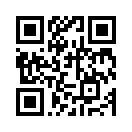 г. Казань – 2023ОглавлениеВВЕДЕНИЕ	5ГЛАВА 1. ОБЩИЕ СВЕДЕНИЯ	161.1. Краткая характеристика лесничества	161.1.1. Наименование и местоположение лесничества	161.1.2. Общая площадь лесничества, участковых лесничеств, распределение территории лесничества по районам	161.1.3. Распределение лесов лесничества по лесорастительным зонам, лесным районам и зонам лесозащитного и лесосеменного районирования	181.1.4. Распределение лесов лесничества по целевому назначению и категориям защитных лесов по кварталам или их частям, а также основания выделения защитных, эксплуатационных и резервных лесов	201.1.5. Характеристика лесных и нелесных земель из состава земель лесного фонда на территории лесничества	231.1.6. Характеристика имеющихся и проектируемых особо охраняемых природных территорий и объектов, планов по их организации, развитию экологических сетей, сохранению биоразнообразия	231.1.7. Характеристика проектируемых лесов национального наследия	251.1.8. Перечень видов биологического разнообразия и размеров буферных зон, подлежащих сохранению при осуществлении лесосечных работ	251.1.9. Характеристика существующих объектов лесной, лесоперерабатывающей инфраструктуры, объектов, не связанных с созданием лесной инфраструктуры, мероприятий по строительству, реконструкции и эксплуатации указанных объектов, предусмотренных документами территориального планирования	301.2. Виды разрешенного использования лесов	34ГЛАВА 2. НОРМАТИВЫ, ПАРАМЕТРЫ И СРОКИ РАЗРЕШЕННОГО ИСПОЛЬЗОВАНИЯ ЛЕСОВ, НОРМАТИВЫ ПО ОХРАНЕ, ЗАЩИТЕ И ВОСПРОИЗВОДСТВУ ЛЕСОВ	372.1. Нормативы, параметры и сроки использования лесов для заготовки древесины	372.1.1. Расчетная лесосека для осуществления рубок спелых и перестойных лесных насаждений	382.1.2. Расчетная лесосека (ежегодный допустимый объем изъятия древесины) для осуществления рубок средневозрастных, приспевающих, спелых и перестойных лесных насаждениях при уходе за лесами	522.1.3. Расчетная лесосека (ежегодный допустимый объем изъятия древесины) при всех видах рубок	792.1.4. Возрасты рубок	822.1.5. Процент (интенсивность) выборки древесины с учетом полноты древостоя и состава, размеры лесосек, сроки примыкания лесосек, количество зарубов, сроки повторяемости рубок	832.1.6. Методы лесовосстановления	852.1.7. Сроки использования лесов для заготовки древесины и другие сведения	852.2. Нормативы, параметры и сроки использования лесов для заготовки живицы	862.3. Нормативы, параметры и сроки использования лесов для заготовки и сбора недревесных лесных ресурсов	882.3.1. Нормативы (ежегодные допустимые объемы) и параметры использования лесов для заготовки и сбора недревесных ресурсов по их видам	882.3.2. Сроки использования лесов для заготовки и сбора недревесных лесных ресурсов	892.4. Нормативы, параметры и сроки использования лесов для заготовки пищевых лесных ресурсов и сбора лекарственных растений	892.4.1. Нормативы (ежегодные допустимые объемы) и параметры использования лесов для заготовки пищевых лесных ресурсов и сбора лекарственных растений по их видам	902.4.2. Сроки заготовки и сбора	912.4.3. Нормативы и параметры при заготовке древесных соков	912.4.4. Заготовка папоротника орляка	912.4.5. Сроки использования лесов для заготовки пищевых лесных ресурсов и сбора лекарственных растений	922.5. Нормативы, параметры и сроки использования лесов для осуществления видов деятельности в сфере охотничьего хозяйства	922.5.1. Перечень и нормы проведения биотехнических мероприятий, разрешенных для размещения объектов охотничьей инфраструктуры	932.6. Нормативы, параметры и сроки использования лесов для ведения сельского хозяйства	932.6.1. Параметры использования лесов для ведения сельского хозяйства	942.7. Осуществление рыболовства, за исключением любительского рыболовства	942.8. Нормативы, параметры и сроки использования лесов для осуществления научно-исследовательской деятельности, образовательной деятельности	942.9. Нормативы, параметры и сроки использования лесов для осуществления рекреационной деятельности	952.9.1. Нормативы использования лесов для осуществления рекреационной деятельности	952.9.2. Перечень кварталов и (или) частей кварталов зоны рекреационной деятельности, в том числе перечень кварталов и (или) их частей, в которых допускается возведение физкультурно-оздоровительных, спортивных и спортивно-технических сооружений.	952.9.3. Функциональное зонирование территории зоны рекреационной деятельности	962.9.4. Перечень временных построек на лесных участках и нормативы их благоустройства	962.9.5. Параметры и сроки использования лесов для осуществления рекреационной деятельности	962.10. Нормативы, параметры и сроки использования лесов для создания лесных плантаций и их эксплуатации	972.11. Нормативы, параметры и сроки использования лесов для выращивания лесных плодовых, ягодных, декоративных растений и лекарственных растений	972.12. Нормативы, параметры и сроки использования лесов для создания лесных питомников и их эксплуатации	982.13. Нормативы, параметры и сроки использования лесов для осуществления геологического изучения недр, разведки и добычи полезных ископаемых	992.14. Нормативы, параметры и сроки использования лесов для строительства и эксплуатации водохранилищ и иных искусственных водных объектов, создания и расширения морских и речных портов, строительства, реконструкции и эксплуатации гидротехнических сооружений	1012.15. Нормативы, параметры и сроки использования лесов для строительства, реконструкции, эксплуатации линейных объектов	1022.16. Нормативы, параметры и сроки использования лесов для создания и эксплуатации объектов лесоперерабатывающей инфраструктуры	1052.17. Нормативы, параметры и сроки использования лесов для осуществления религиозной деятельности	1062.18. Требования к охране, защите и воспроизводству лесов	1062.18.1. Требования к мерам пожарной безопасности в лесах, охране лесов от загрязнения радиоактивными веществами и иного негативного воздействия	1062.18.2. Требования к защите лесов (нормативы и параметры санитарно-оздоровительных мероприятий, профилактических мероприятий по защите лесов, мероприятий по ликвидации очагов вредных организмов, а также других определенных уполномоченным федеральным органом исполнительной власти мероприятий)	1092.18.3. Требования к воспроизводству лесов (нормативы, параметры, сроки проведения мероприятий по лесовосстановлению, лесоразведению, уходу за лесами)	1172.19. Особенности требований к использованию лесов по лесорастительным зонам и лесным районам	127ГЛАВА 3. ОГРАНИЧЕНИЯ ИСПОЛЬЗОВАНИЯ ЛЕСОВ	1293.1. Ограничения по видам целевого назначения лесов	1293.2. Ограничения по видам особо защитных участков лесов	1313.3. Ограничения по видам использования лесов	133ВВЕДЕНИЕНастоящий лесохозяйственный регламент является основой использования, охраны, защиты и воспроизводства лесов, расположенных в границах Ислейтарского лесничества.Лесохозяйственный регламент разработан на основании части 7 статьи 87 Лесного кодекса Российской Федерации, приказа Министерства природных ресурсов и экологии Российской Федерации от 27 февраля 2017 г. № 72 «Об утверждении состава лесохозяйственных регламентов, порядка их разработки, сроков их действия и порядка внесения в них изменений».Срок действия лесохозяйственного регламента до 1 апреля 2029 года.При разработке лесохозяйственного регламента использованы материалы: государственного лесного реестра. Разработчиком регламента является:Министерство лесного хозяйства Республики Татарстан.Почтовый адрес: Ямашева пр., д. 37А, г.Казань, 420124.Е-mail: Minleshoz@tatar.ru.Сайт: Minleshoz.tatarstan.ru.Тел. (843) 221-37-01.Факс (843) 221-37-37.Исполнителем изменений в лесохозяйственный регламент является:Индивидуальный предприниматель Ахметов Артур РамировичПочтовый адрес: Республика Башкортостан, г.Уфа, ул. Ленина, д. 70, этаж 6, офис 109, 450008.E-mail: proekt@urman.suСайт: urman.suТел. (963) 136-34-86Законодательные акты Российской ФедерацииЛесной кодекс Российской Федерации (далее  Лесной кодекс РФ).Водный кодекс Российской Федерации (далее  Водный кодекс РФ).Земельный кодекс Российской Федерации (далее  Земельный кодекс РФ).Гражданский кодекс Российской Федерации (далее  Гражданский кодекс РФ).Федеральный закон от 21 декабря 1994 года № 69-ФЗ «О пожарной безопасности» (далее  ФЗ «О пожарной безопасности»).Федеральный закон от 14 марта 1995 года № 33-ФЗ «Об особо охраняемых природных территориях» (далее  Федеральный закон № 33-ФЗ).Федеральный закон от 24 апреля 1995 года № 52-ФЗ «О животном мире» (далее  Федеральный закон № 52-ФЗ).Федеральный закон от 30 декабря 2015 года № 431-ФЗ «О геодезии, картографии и пространственных данных и о внесении изменений в отдельные законодательные акты Российской Федерации» (далее  Федеральный закон № 431-ФЗ).Федеральный закон от 19 июля 1997 года № 109-ФЗ «О безопасном обращении с пестицидами и агрохимикатами» (далее  Федеральный закон № 109-ФЗ).Федеральный закон от 26 сентября 1997 года № 125-ФЗ «О свободе совести и о религиозных объединениях» (далее  Федеральный закон № 125-ФЗ).Федеральный закон от 24 июля 2007 года № 221-ФЗ «О кадастровой деятельности» (далее  Федеральный закон № 221-ФЗ).Федеральный закон от 31 марта 1999 года № 69-ФЗ «О газоснабжении в Российской Федерации» (далее  Федеральный закон № 69-ФЗ).Федеральный закон от 18 июня 2001 года № 78-ФЗ «О землеустройстве» (далее  Федеральный закон № 78-ФЗ).Федеральный закон от 10 января 2002 года № 7-ФЗ «Об охране окружающей среды» (далее – Федеральный закон № 7-ФЗ).Федеральный закон от 26 марта 2003 года № 35-ФЗ «Об электроэнергетике» (далее  Федеральный закон № 35-ФЗ).Федеральный закон от 07 июля 2003 года № 126-ФЗ «О связи» (далее – Федеральный закон № 126-ФЗ).Федеральный закон от 4 декабря 2006 года № 201-ФЗ «О введении в действие Лесного кодекса Российской Федерации» (далее  Федеральный закон № 201-ФЗ).Федеральный закон от 17 декабря 1997 года № 149-ФЗ «О семеноводстве» (далее – Федеральный закон № 149-ФЗ).Федеральный закон от 24 июля 2009 года № 209-ФЗ «Об охоте и сохранении охотничьих ресурсов и внесении изменений в отдельные законодательные акты Российской Федерации» (далее – Федеральный закон № 209-ФЗ).Федеральный закон от 21 июля 2014 года № 206-ФЗ «О карантине растений» (далее – Федеральный закон № 206-ФЗ).Федеральный закон от 21 декабря 2004 года № 172-ФЗ «О переводе земель или земельных участков из одной категории в другую» (далее – Федеральный закон № 172-ФЗ).Нормативные, правовые акты регулирующие правоотношения, предусмотренные Лесным кодексом РФ (по состоянию на 01.07.2023)ГЛАВА 1. ОБЩИЕ СВЕДЕНИЯ1.1. Краткая характеристика лесничества1.1.1. Наименование и местоположение лесничестваИслейтарское лесничество (далее  лесничество) Министерства лесного хозяйства Республики Татарстан расположено в северо-западной части Республики на территориях Высокогорского и Атнинского районов.Лесничество граничит:- на севере и западе с Республикой Марий Эл;- на юге  с Зеленодольским и Пригородным лесничествами;- на востоке  с Арским лесничеством.Протяженность лесничества с севера на юг  45 километров (далее  км), с востока на запад  46 км. Контора лесничества находится в поселке Наратлык, что в 80 км от столицы Республики г. Казани.Адрес места нахождения конторы лесничества: 422723, Республика Татарстан, Высокогорский район, п/о Дубьязы, п.Наратлык, ул. Центральная, д. 25.Телефон: (84365) 63-5-19.1.1.2. Общая площадь лесничества, участковых лесничеств, распределение территории лесничества по районамРаспределение территории лесничества по районам приведено в таблице 1.Таблица 1Структура лесничестваЛесничество по лесистости очень неоднородно. Северо-западная его часть (Илетьское участковое лесничество) представлена довольно крупным лесным массивом, Ашитское участковое лесничество и оставшаяся часть от Илетьского участкового лесничества  это колочные леса разной величины. Лесистость районов, на территории которых расположен лесной фонд, составляет 18,3 процента.Республика Татарстан с выделением территории лесничества приведена на карте-схеме № 1.Карта-схема № 1 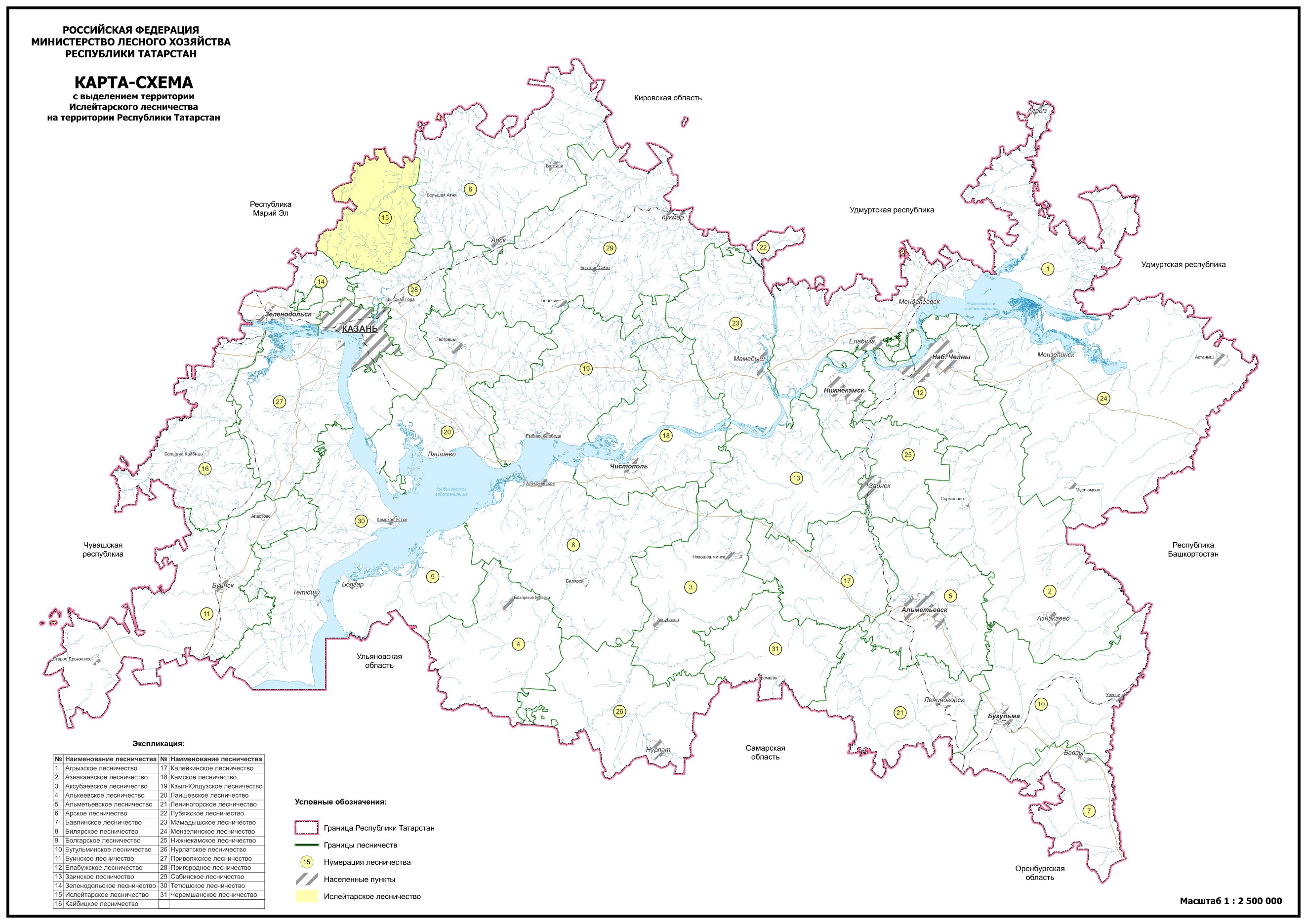 1.1.3. Распределение лесов лесничества по лесорастительным зонам, лесным районам и зонам лесозащитного и лесосеменного районированияВ соответствии с лесорастительным районированием, утвержденным приказом Минприроды России от 18 августа 2014 г. № 367 «Об утверждении Перечня лесорастительных зон Российской Федерации и Перечня лесных районов Российской Федерации», территория лесничества отнесена к району хвойно-широколиственных (смешанных) лесов европейской части Российской Федерации зоны хвойно-широколиственных лесов (таблица 2).Таблица 2Распределение лесов лесничества по лесорастительным зонам и лесным районамРаспределение территории лесничества и участковых лесничеств по лесорастительным зонам и лесным районам показано на карте-схеме № 2.Карта-схема № 2 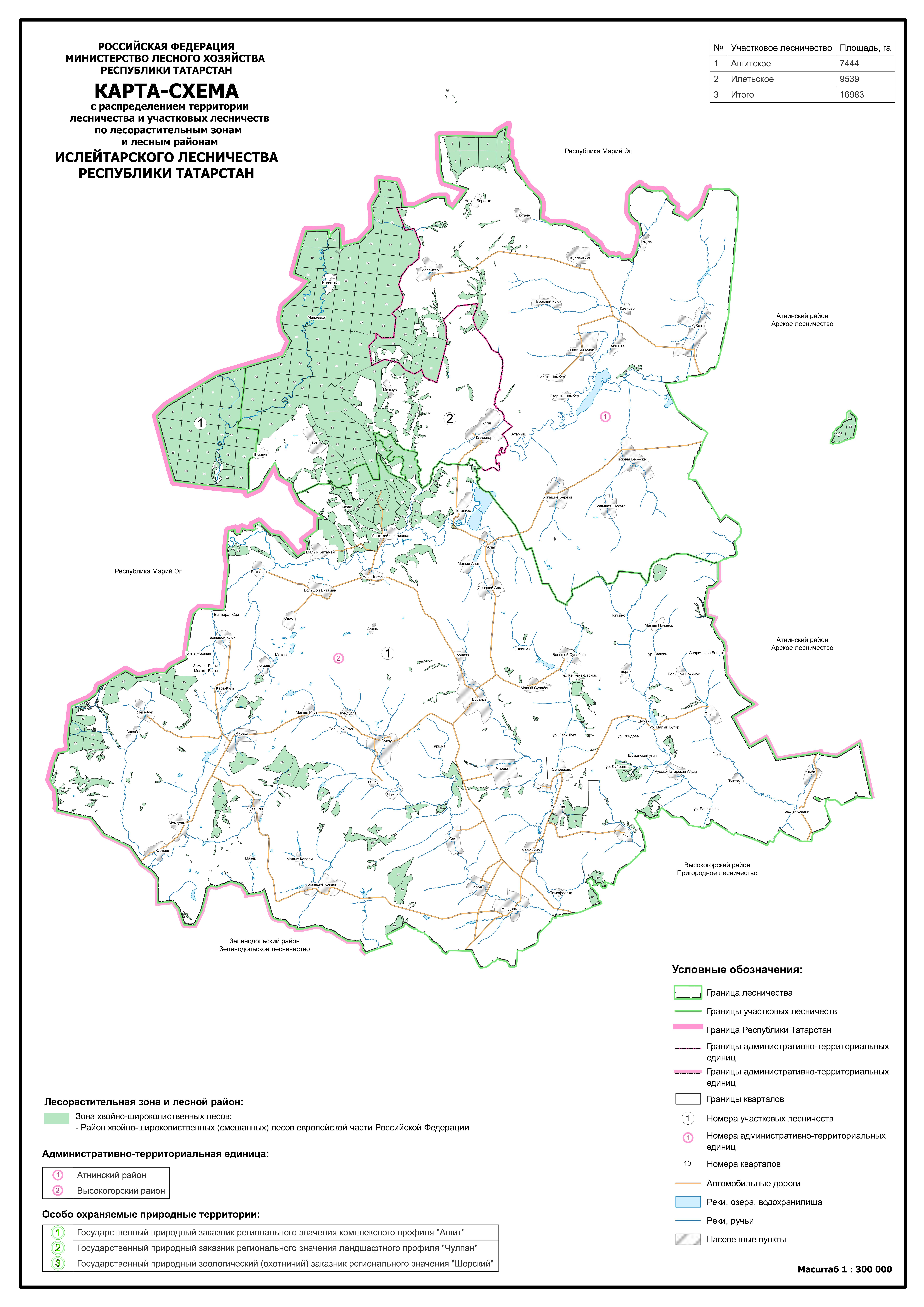 1.1.4. Распределение лесов лесничества по целевому назначению и категориям защитных лесов по кварталам или их частям, а также основания выделения защитных, эксплуатационных и резервных лесовТаблица 3Распределение лесов по целевому назначению и категориям защитных лесов1.1.5. Характеристика лесных и нелесных земель из состава земель лесного фонда на территории лесничестваТаблица 4Характеристика лесных и нелесных земель лесного фонда на территории лесничества1.1.6. Характеристика имеющихся и проектируемых особо охраняемых природных территорий и объектов, планов по их организации, развитию экологических сетей, сохранению биоразнообразияПравовой режим определяется статьей 112 Лесного кодекса РФ. Эти земли исключены из оборота или ограничены в обороте (статья 27 Земельного кодекса РФ).Конкретные виды деятельности, которые запрещаются или допускаются, осуществляются на особо охраняемых природных территориях, в том числе в области использования, охраны, защиты или воспроизводства лесов, определяются Земельным кодексом РФ, Лесным кодексом РФ, Федеральным законом № 33-ФЗ, а также изданными для их исполнения нормативными правовыми актами Республики Татарстан.На территории лесничества имеются следующие действующие и проектируемые особо охраняемые природные территории (далее - ООПТ).Перечень особо охраняемых природных территорий1.1.7. Характеристика проектируемых лесов национального наследияНа территории Республики Татарстан лесов, подлежащих по своим характеристикам отнесению к лесам национального наследия, не имеется.1.1.8. Перечень видов биологического разнообразия и размеров буферных зон, подлежащих сохранению при осуществлении лесосечных работСохранение биологического разнообразия - необходимое условие ведения лесохозяйственной деятельности. Оно должно обеспечиваться не только в защитных лесах, на особо защитных участках лесов, но и осуществлении лесосечных работ.При проведении рубок на лесных участках существенно изменяются условия среды обитания. В изменившихся условиях произрастания могут существовать лишь только свойственные новым условиям лесные биоценозы, поэтому при сплошных рубках, коренным образом меняющих среду обитания, необходимо максимальное сохранение биотопов (относительно однородных по абиотическим факторам среды пространств, занятых биоценозом).Для сохранения разнообразия условий местообитания лесных видов растений и животных при отводе и таксации лесосек выделяются, а при разработке лесосек сохраняются ключевые биотопы (ключевые объекты)  участки небольшой площади, которые не затрагиваются рубкой и имеют важное значение для сохранения биоразнообразия.Их наличие позволяет в определенной мере имитировать последствия естественных нарушений, способствует сохранению и восстановлению лесной среды на вырубках. Эти объекты являются потенциальными местами обитания редких и уязвимых видов живых организмов, занесенных в Красную книгу России и/или региональные Красные книги.Нормативы и параметры объектов биологического разнообразия и буферных зон, подлежащих сохранению при осуществлении лесосечных работ, отражены в таблице 20.Таблица 20Нормативы и параметры объектов биологического разнообразия и буферных зон, подлежащих сохранению при осуществлении лесосечных работ1.1.9. Характеристика существующих объектов лесной, лесоперерабатывающей инфраструктуры, объектов, не связанных с созданием лесной инфраструктуры, мероприятий по строительству, реконструкции и эксплуатации указанных объектов, предусмотренных документами территориального планированияРаспоряжением Правительства Российской Федерации от 17 июля 2012 г. № 1283-р утвержден «Перечень объектов лесной инфраструктуры для защитных лесов, эксплуатационных лесов и резервных лесов».В соответствии со статьей 13 Лесного кодекса РФ лесные дороги могут создаваться при любых видах использования лесов, а также в целях охраны, защиты и воспроизводства лесов.Характеристика существующих лесных дорог приведена в следующей таблице.Характеристика лесных дорогВсе автомобильные дороги общего пользования и лесохозяйственные дороги на территории лесничества служат путями вывозки к местам реализации и переработки древесины.Лесоперерабатывающая инфраструктура (объекты переработки заготовленной древесины, биоэнергетические объекты и другие) создаются для переработки древесины и иных лесных ресурсов. В соответствии со статьей 14 Лесного кодекса РФ создание и эксплуатация лесоперерабатывающей инфраструктуры запрещается в защитных лесах, а также в иных предусмотренных Лесным кодексом РФ, другими федеральными законами случаях.На территории лесничества лесоперерабатывающих объектов не имеется.Строительство, реконструкция и эксплуатация объектов, не связанных с созданием лесной инфраструктуры, на землях лесного фонда осуществляются согласно статьям 21 и 21.1 Лесного кодекса РФ.Согласно схеме территориального планирования дополнительных объектов на территории лесничества не планируется. Строительство, реконструкция и эксплуатация объектов, не связанных с созданием лесной инфраструктуры, на землях иных категорий, на которых расположены леса, допускается в случаях, определенных другими федеральными законами в соответствии с целевым назначением лесов.Земли, которые использовались для строительства, реконструкции, капитального ремонта или эксплуатации объектов капитального строительства, не связанных с созданием лесной инфраструктуры подлежат рекультивации в соответствии с частью 9 статьи 21 Лесного кодекса РФ.В соответствии с Правилами использования лесов для создания и эксплуатации объектов лесоперерабатывающей инфраструктуры, утвержденными приказом Минприроды России от 31 января 2022 г. № 54 «Об утверждении Требований к составу и к содержанию проектной документации лесного участка, порядка её подготовки», запрещается размещение объектов лесоперерабатывающей инфраструктуры в защитных лесах а также в иных предусмотренных Лесным кодексом РФ и другими федеральными законами случаях.Поквартальное подразделение лесов по целевому назначению с нанесением местоположения существующих и проектируемых особо охраняемых природных территорий и объектов лесной, лесоперерабатывающей инфраструктуры, объектов, не связанных с созданием лесной инфраструктуры приведено на карте-схеме № 3.Карта-схема № 3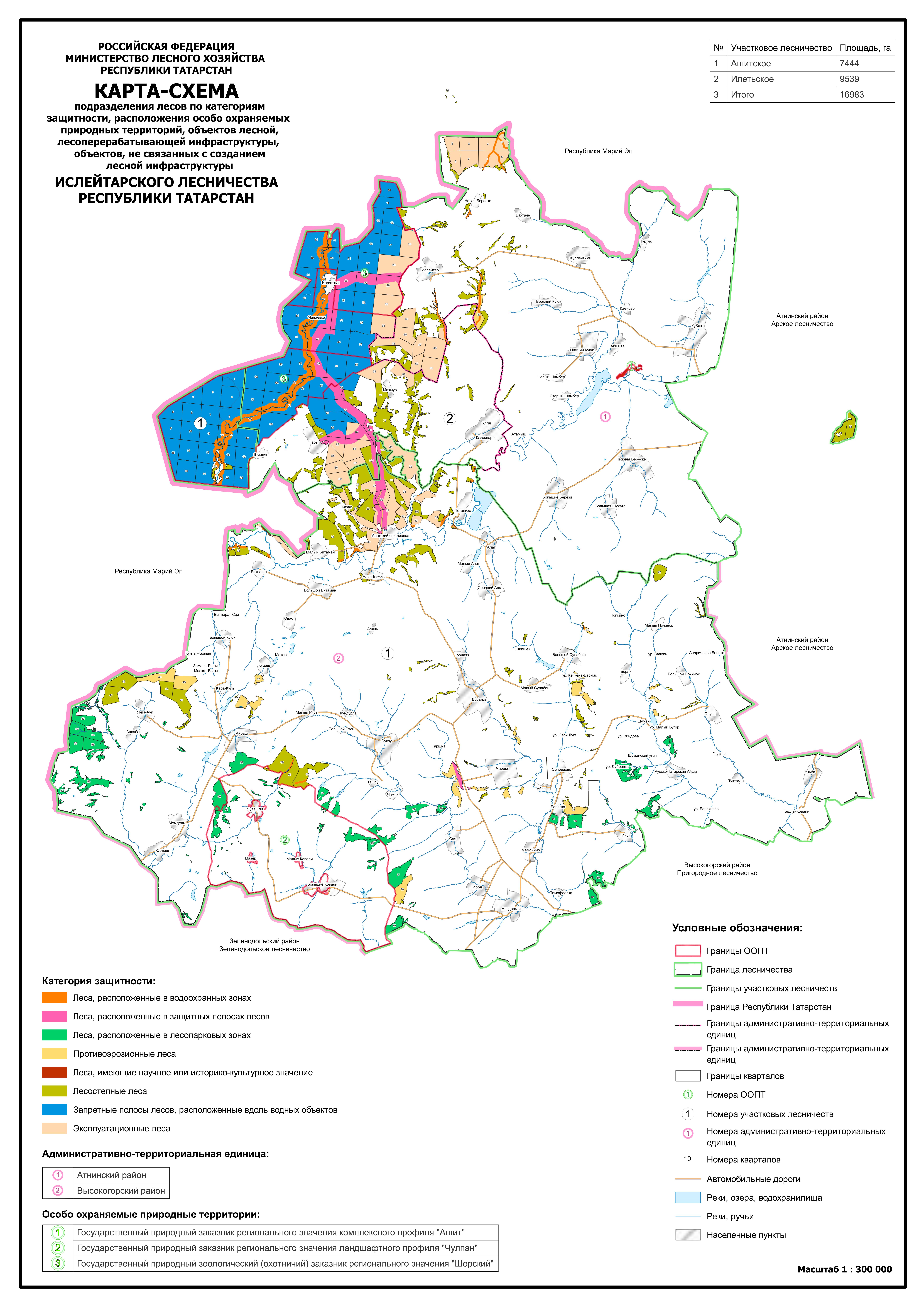 1.2. Виды разрешенного использования лесовУчастниками лесных отношений являются Российская Федерация, субъекты Российской Федерации, муниципальные образования, граждане и юридические лица (статья 4 Лесного кодекса РФ). При этом лес рассматривается как динамически возобновляемый и поддающийся трансформации природный ресурс, согласно статье 5 Лесного кодекса РФ, использование, охрана, защита и воспроизводство лесов осуществляются из понятия о лесе, как об экологической системе или как о природном ресурсе.Виды разрешенного использования лесов на территории лесничества с распределением по кварталам приведены в таблице 5.Таблица 5Виды разрешенного использования лесовГЛАВА 2. НОРМАТИВЫ, ПАРАМЕТРЫ И СРОКИ РАЗРЕШЕННОГО ИСПОЛЬЗОВАНИЯ ЛЕСОВ, НОРМАТИВЫ ПО ОХРАНЕ, ЗАЩИТЕ И ВОСПРОИЗВОДСТВУ ЛЕСОВ2.1. Нормативы, параметры и сроки использования лесов для заготовки древесиныИспользование лесов для заготовки древесины регламентируется статьями 29, 29.1, 30 Лесного кодекса РФ, Правилами заготовки древесины, утвержденными приказом Минприроды России от 1 декабря 2020 г. № 993 «Об утверждении Правил заготовки древесины и особенностей заготовки древесины в лесничествах, указанных в статье 23 Лесного кодекса Российской Федерации».Заготовка древесины может осуществляться гражданами, юридическими лицами в целях предпринимательской деятельности, а также гражданами – для собственных нужд (для отопления, возведения строений и др.).В исключительных случаях, предусмотренных законом Республики Татарстан от 22 мая 2008 года № 22-ЗРТ «Об использовании лесов в Республике Татарстан», допускается осуществление заготовки древесины для обеспечения государственных нужд или муниципальных нужд на основании договоров купли-продажи лесных насаждений.Перечни кварталов, в пределах которых разрешено использование лесов для заготовки древесины, приведены в таблице 5.Если иное не установлено Лесным кодексом РФ, для заготовки древесины на лесосеке (территории, на которой расположены предназначенные для рубки лесные насаждения) допускается осуществление рубок (статья 23.1 Лесного кодекса РФ):1) спелых, перестойных лесных насаждений;2) средневозрастных, приспевающих, спелых, перестойных лесных насаждений при осуществлении мероприятий по сохранению лесов;3) лесных насаждений любого возраста на лесных участках, предназначенных для строительства, реконструкции и эксплуатации объектов, предусмотренных статьями 13, 14, 21 и 21.1 Лесного кодекса РФ, для выполнения работ, предусмотренных статьей 68.3 Лесного кодекса РФ.Заготовка древесины осуществляется в эксплуатационных лесах, защитных лесах, если иное не предусмотрено Лесным кодексом РФ, другими федеральными законами.Сплошные рубки в защитных лесах осуществляются в случаях, предусмотренных частью 6 статьи 21 Лесного кодекса РФ, и в случаях, если выборочные рубки не обеспечивают замену лесных насаждений, утрачивающих свои средообразующие, водоохранные, санитарно-гигиенические, оздоровительные и иные полезные функции, на лесные насаждения, обеспечивающие сохранение целевого назначения защитных лесов и выполняемых ими полезных функций, если иное не установлено Лесным кодексом РФ.Рубка лесных насаждений, трелевка, частичная переработка, хранение, вывоз заготовленной древесины осуществляются лицом, использующим лесной участок в целях заготовки древесины, в течение 12 месяцев с даты начала декларируемого периода согласно лесной декларации. В случае заготовки древесины на основании договора купли-продажи лесных насаждений или контракта, указанного в части 5 статьи 19 Лесного кодекса РФ, рубка лесных насаждений, трелевка, частичная переработка, хранение, вывоз осуществляются в течение срока, установленного договором или контрактом соответственно.Срок рубки лесных насаждений, трелевки (транспортировки), частичной переработки, хранения, вывоза древесины может быть увеличен не более чем на 12 месяцев уполномоченным органом по письменному заявлению лица, использующего леса.Запрещается заготовка древесины в объеме, превышающем расчетную лесосеку (допустимый объем изъятия древесины), а также с нарушением возрастов рубок.2.1.1. Расчетная лесосека для осуществления рубок спелых и перестойных лесных насажденийИсчисление расчетной лесосеки производится в соответствии со статьей 29 Лесного кодекса РФ, приказом Рослесхоза от 27 мая 2011 г. № 191 «Об утверждении порядка исчисления расчетной лесосеки», приказом Рослесхоза от 9 апреля 2015 г. № 105 «Об установлении возрастов рубок».Расчетная лесосека по выборочным рубкам спелых и перестойных лесных насаждений на срок действия настоящего лесохозяйственного регламента приводится в таблице 6.Расчетная лесосека по сплошным рубкам спелых и перестойных лесных насаждений на срок действия настоящего лесохозяйственного регламента приводится в таблице 7.Таблица 6Расчетная лесосека для осуществления выборочных рубок спелых и перестойных лесных насаждений на срок действия лесохозяйственного регламентаТаблица 7Расчетная лесосека для осуществления сплошных рубок спелых и перестойных лесных насаждений2.1.2. Расчетная лесосека (ежегодный допустимый объем изъятия древесины) для осуществления рубок средневозрастных, приспевающих, спелых и перестойных лесных насаждениях при уходе за лесамиТаблица 8Расчетная лесосека (ежегодный допустимый объем изъятия древесины) в средневозрастных, приспевающих, спелых, перестойных лесных насаждениях при уходе за лесамиРубки ухода осуществляются в соответствии с приказом Минприроды России от 30 июля 2020 г. № 534 «Об утверждении Правил ухода за лесами». Возрастные периоды проведения рубок ухода за лесом в соответствии с приказом, приведены в следующей таблице.Возрастные периоды проведения различных видов рубок ухода за лесомНормативы режима рубок ухода по каждой преобладающей породе с указанием типов условий произрастания, группы насаждений по составу до ухода, классов бонитетов, минимальная сомкнутость полога после ухода, процент выборки по числу деревьев или массе приведены в следующих таблицах.Нормативы рубок, проводимых в целях ухода за лесными насаждениями, в сосновых насаждениях района хвойно-широколиственных (смешанных) лесов европейской части Российской ФедерацииНормативы рубок, проводимых в целях ухода за лесными насаждениями, в еловых насаждениях района хвойно-широколиственных (смешанных) лесов европейской части Российской ФедерацииНормативы рубок, проводимых в целях ухода за лесными насаждениями, при формировании лесных насаждений дуба района хвойно-широколиственных (смешанных) лесов европейской части Российской ФедерацииНормативы рубок, проводимых в целях ухода за лесными насаждениями, в березовых насаждениях района хвойно-широколиственных (смешанных) лесов европейской части Российской ФедерацииНормативы рубок, проводимых в целях ухода за лесными насаждениями, в осиновых насаждениях района хвойно-широколиственных (смешанных) лесов европейской части Российской ФедерацииНормативы рубок, проводимых в целях ухода за лесными насаждениями, в липняках района хвойно-широколиственных (смешанных) лесов европейской части Российской ФедерацииНормативы рубок, проводимых в целях ухода за лесными насаждениями, в ольховых насаждениях района хвойно-широколиственных (смешанных) лесов европейской части Российской ФедерацииНормативы рубок, проводимых в целях ухода за лесными насаждениями, в тополевых и ветловых насаждениях района хвойно-широколиственных (смешанных) лесов европейской части Российской ФедерацииПримечания:1. Максимальный процент интенсивности рубок приведен для насаждений сомкнутостью (полнотой), равной 1,0. При меньших показателях сомкнутости (полноты), наличии опасности резкого снижения устойчивости и других неблагоприятных условиях, а также проведении ухода на участках с сетью технологических коридоров интенсивность рубки соответственно снижается.2. Повышение интенсивности может допускаться при прорубке технологических коридоров на 5-7 процентов по запасу и необходимости удаления большого количества нежелательных деревьев.2.1.3. Расчетная лесосека (ежегодный допустимый объем изъятия древесины) при всех видах рубокЕжегодный допустимый объем изъятия древесины при всех видах рубок приведен в таблице 9.Согласно части 3 статьи 60.8 Лесного кодекса РФ объем древесины, заготовленной при проведении мероприятий по ликвидации очагов вредных организмов (рубка погибших и поврежденных лесных насаждений), в расчетную лесосеку не включается. Рубки погибших и поврежденных лесных насаждений производятся на основании утвержденных актов лесопатологического обследования лесных насаждений согласно выявленному фонду Государственного лесопатологического мониторинга.Ежегодный размер пользования по всем видам рубок составляет 11,9 тыс. куб. метров ликвидной древесины. Таблица 9Расчетная лесосека (ежегодный допустимый объем изъятия древесины) при всех видах рубокплощадь – гектар, запас – тыс. куб. метров2.1.4. Возрасты рубокВозрасты рубок лесных насаждений, установленные приказом Рослесхоза от 9 апреля 2015 г. № 105 «Об установлении возрастов рубок», приведены в таблице 10.Таблица 10Возрасты рубок2.1.5. Процент (интенсивность) выборки древесины с учетом полноты древостоя и состава, размеры лесосек, сроки примыкания лесосек, количество зарубов, сроки повторяемости рубокТребования к заготовке древесины установлены Правилами заготовки древесины и особенностей заготовки древесины в лесничествах, лесопарках, указанных в статье 23 Лесного кодекса РФ, утвержденными приказом Минприроды России от 1 декабря 2020 г. № 993 «Об утверждении Правил заготовки древесины и особенностей заготовки древесины в лесничествах, указанных в статье 23 Лесного кодекса Российской Федерации», приказом Минприроды России от 17 января 2022 г. № 23 «Об утверждении видов лесосечных работ, порядка и последовательности их выполнения, формы технологической карты лесосечных работ, формы акта заключительного осмотра лесосеки и порядка заключительного осмотра лесосеки».Параметры основных организационно-технических элементов рубок спелых, перестойных лесных насаждений приведены в следующей таблице.Параметры основных организационно-технических элементов рубок спелых, перестойных лесных насаждений2.1.6. Методы лесовосстановленияЛесовосстановление осуществляется естественным, искусственным или комбинированным способом и регламентируется Правилами лесовосстановления (далее – Правила лесовосстановления), утвержденными приказом Минприроды России от 29 декабря 2021 г. № 1024 «Об утверждении Правил лесовосстановления, формы, состава, порядка согласования проекта лесовосстановления, оснований для отказа в его согласовании, а также требований к формату в электронной форме проекта лесовосстановления».Типы леса и способы лесовосстановления так же регулируются данными Правилами лесовосстановления.Основными лесообразующими породами в Республике Татарстан является сосна обыкновенная, ель европейская, лиственница сибирская, дуб черешчатый, береза повислая, липа мелколистная, осина обыкновенная, ясень обыкновенный.2.1.7. Сроки использования лесов для заготовки древесины
и другие сведенияЗаготовка древесины осуществляется в соответствии с настоящими Правилами, лесным планом субъекта Российской Федерации, лесохозяйственным регламентом лесничества, а также проектом освоения лесов, таксационным описанием лесосеки и лесной декларацией (за исключением случаев заготовки древесины на основании договора купли-продажи лесных насаждений или при осуществлении закупок работ по сохранению лесов с одновременной продажей лесных насаждений для заготовки древесины в порядке, установленном Правительством Российской Федерации. В этих целях в контракт на выполнение работ по сохранению лесов включаются условия о купле-продаже лесных насаждений).Согласно статье 23.4 Лесного кодекса РФ и приказа Минприроды России от 14 октября 2022 г. № 687 «Об утверждении состава сведений, включаемых в таксационное описание лесосеки, порядка составления таксационного описания лесосеки, требований к его формату в электронной форме, порядка определения несоответствия таксационного описания информации о фактическом состоянии лесосеки, формы таксационного описания лесосеки» на основе данных отвода и таксации лесосек составляется таксационное описание лесосеки. Таксационное описание лесосеки содержит информацию о количественных и качественных характеристиках лесных насаждений и объеме древесины, подлежащей заготовке на соответствующей лесосеке, и составляется на основании данных, полученных по результатам отвода и таксации лесосеки в порядке, предусмотренном частью 11 статьи 23.3 Лесного кодекса РФ и составляется лицами, использующими леса и осуществляющие лесосечные работы.Рубка лесных насаждений, трелевка, частичная переработка, хранение и вывоз заготовленной древесины осуществляется лицом, использующим лесной участок в целях заготовки древесины, в течение 12 месяцев с даты начала декларируемого периода согласно лесной декларации. В случае заготовки древесины на основании договора купли-продажи лесных насаждений или контракта, указанного в части 5 статьи 19 Лесного кодекса РФ (купли-продажи), рубка лесных насаждений, трелевка (транспортировка), частичная переработка, хранение, вывоз осуществляются в течение срока, установленного договором или контрактом соответственно.Увеличение сроков рубки лесных насаждений, трелевки (транспортировки), частичной переработки, хранения и вывоза древесины, указанных в настоящем пункте, допускается в случае возникновения неблагоприятных погодных условий, исключающих своевременное исполнение данных требований, подтвержденных справкой Федеральной службы по гидрометеорологии и мониторингу окружающей среды.Срок рубки лесных насаждений, хранения и вывоза древесины может быть увеличен не более чем на 12 месяцев уполномоченным органом по письменному заявлению лица, использующего леса.Не допускается заготовка древесины видов (пород) деревьев и кустарников, перечень которых утвержден приказом Минприроды России от 29 мая 2017 г. № 264 «Об утверждении Особенностей охраны в лесах редких и находящихся под угрозой исчезновения деревьев, кустарников, лиан, иных лесных растений, занесенных в Красную книгу Российской Федерации или красные книги субъектов Российской Федерации». При заготовке древесины в целях повышения биоразнообразия лесов на лесосеках могут сохраняться отдельные деревья в любом ярусе и их группы (старовозрастные деревья, деревья с дуплами, гнездами птиц, а также потенциально пригодные для гнездования и мест укрытия мелких животных).Разрешение на изменение сроков рубки лесных насаждений, трелевки (транспортировки), частичной переработки, хранения, вывоза древесины выдается в письменном виде с указанием местонахождения лесосеки (участковое лесничество, номер лесного квартала, номер лесотаксационного выдела, номер лесосеки), площади лесосеки, объема древесины и вновь установленного (продленного) срока (даты) рубки лесных насаждений, трелевки (транспортировки), частичной переработки, хранения, вывозки древесины.Договор аренды лесного участка для заготовки древесины заключается на срок от 10 до 49 лет.2.2. Нормативы, параметры и сроки использования лесов для заготовки живицыРегламентируются статьей 31 Лесного кодекса РФ и приказом Минприроды России от 9 ноября 2020 г. № 911 «Об утверждении Правил заготовки живицы».Заготовка живицы осуществляется в лесах, которые предназначаются для заготовки древесины. В подсочку передаются спелые и перестойные лесные насаждения:1) сосновые насаждения I-IV классов бонитета;2) еловые насаждения I-III классов бонитета;3) лиственничные насаждения I-III классов бонитета;4) средневозрастные, приспевающие и спелые пихтовые насаждения I-III классов бонитета;В подсочку могут передаваться:1) лесные насаждения с долей участия сосны в составе древостоя менее 40 процентов от общего запаса древесины лесного насаждения;2) сосновые насаждения IV класса бонитета на заболоченных почвах и V класса бонитета;3) сосновые редины;4) сосновые семенники, семенные полосы и куртины, выполнившие свое назначение;5) деревья сосны, назначенные в выборочную рубку;6) сосновые насаждения, занимающие площадь до 2-3 гектаров.При недостатке спелых и перестойных сосновых насаждений для обеспечения 10-15-летнего срока проведения подсочки допускается проведение подсочки приспевающих древостоев, которые к сроку окончания проведения подсочки достигнут возраста рубки и предназначаются для рубки.Заготовка живицы осуществляется в лесах, которые предназначаются для заготовки древесины.В подсочку передаются спелые и перестойные лесные насаждения:1) сосновые насаждения I-IV классов бонитета;2) еловые насаждения I-III классов бонитета;3) лиственничные насаждения I-III классов бонитета;4) средневозрастные, приспевающие и спелые пихтовые насаждения I-III классов бонитета;В лесничестве лесоустройством фонд подсочки не выявлен, так как подсочка не ведется и на предстоящий учетный период не проектируется и таблица не заполняется. В связи с этим, лесохозяйственным регламентом по лесничеству не предусматриваются виды подсочки, количество карр на дереве и ширину межкарровых ремней в зависимости от диаметра деревьев, сроки использования лесов для заготовки живицы.Таблица 11Фонд подсочки древостоевплощадь, тыс. гектар2.3. Нормативы, параметры и сроки использования лесов
для заготовки и сбора недревесных лесных ресурсовИспользование лесов для заготовки и сбора недревесных лесных ресурсов, регламентируется статьей 32 Лесного кодекса РФ, приказом Минприроды России от 28 июля 2020 г. № 496 «Об утверждении правил заготовки и сбора недревесных лесных ресурсов», Законом Республики Татарстан от 22 мая 2008 года № 22-ЗРТ «Об использовании лесов в Республике Татарстан».Перечни лесных кварталов или их частей, в пределах которых разрешено использование лесов для заготовки и сбора недревесных лесных ресурсов, приведены в таблице 5.Заготовка и сбор гражданами недревесных лесных ресурсов, за исключением елей и деревьев других хвойных пород для новогодних праздников, для собственных нужд осуществляются в соответствии со статьей 11 Лесного кодекса РФ.К заготовке и сбору гражданами недревесных лесных ресурсов для собственных нужд не применяются части 1, 3 и 4 статьи 32 настоящего Кодекса.Заготовка валежника осуществляется в течение всего года путем сбора лежащих на поверхности земли стволов деревьев или их частей, не являющихся порубочными остатками в местах проведения лесосечных работ, и образовавшихся вследствие естественного отмирания деревьев, при их повреждении вредными организмами, буреломе, снеговале. Заготовка валежника осуществляется без проведения рубок лесных насаждений исключительно ручным способом с применением инструментов, приспособлений и механизмов, приводимых в использование ручной силой.2.3.1. Нормативы (ежегодные допустимые объемы) и параметры использования лесов для заготовки и сбора недревесных ресурсов по их видамЕжегодные допустимые объемы разрешенного использования лесов при заготовке и сборе недревесных лесных ресурсов приведены в таблице 12.Таблица 12Параметры использования лесов для заготовки недревесных лесных ресурсовСуществует классификация недревесных лесных ресурсов, в основу которой положено подразделение ресурсов на 3 группы, различающихся местом образования (заготовки), способом учета (оценки) ресурса, характером использования.2.3.2. Сроки использования лесов для заготовки и сбора недревесных лесных ресурсовДоговор аренды лесного участка, находящегося в государственной или муниципальной собственности, для заготовки и сбора недревесных лесных ресурсов заключается на срок от десяти до сорока девяти лет.2.4. Нормативы, параметры и сроки использования лесов для заготовки пищевых лесных ресурсов и сбора лекарственных растенийИспользование лесов для заготовки пищевых лесных ресурсов и сбора лекарственных растений регламентируется статьями 34, 35 Лесного кодекса РФ, Правилами заготовки пищевых лесных ресурсов и сбора лекарственных растений, утвержденными приказом Минприроды России от 28 июля 2020 г. № 494 «Об утверждении правил заготовки пищевых лесных ресурсов и сбора лекарственных растений», Законом Республики Татарстан от 22 мая 2008 года № 22-ЗРТ «Об использовании лесов в Республике Татарстан».К пищевым лесным ресурсам относятся дикорастущие плоды, ягоды, орехи, грибы, семена, березовый сок и подобные лесные ресурсы.Заготовка пищевых лесных ресурсов и сбор лекарственных растений могут осуществляться гражданами, юридическими лицами в целях предпринимательской деятельности, а также гражданами – для собственных нужд.Граждане, юридические лица осуществляют заготовку пищевых лесных ресурсов и сбор лекарственных растений на основании договоров аренды лесных участков.Договор аренды лесного участка заключается на срок от 10 до 49 лет.Заготовка пищевых лесных ресурсов и сбор лекарственных растений для собственных нужд осуществляются в соответствии с частью 1 статьи 11 Лесного кодекса РФ, Законом Республики Татарстан от 22 мая 2008 года № 22-ЗРТ «Об использовании лесов в Республике Татарстан».Перечни лесных кварталов или их частей, в пределах которых разрешено использование лесов для заготовки пищевых лесных ресурсов и сбора лекарственных растений, приведены в таблице 5.2.4.1. Нормативы (ежегодные допустимые объемы) и параметры использования лесов для заготовки пищевых лесных ресурсов и сбора лекарственных растений по их видамЕжегодно допустимые объемы разрешенного использования лесов при заготовке пищевых лесных ресурсов и сборе лекарственных растений приведены в таблице 13.Таблица 13Параметры использования лесов при заготовке пищевых
лесных ресурсов и сборе лекарственных растенийУрожай ягод, грибов и лекарственного сырья до 60 процентов осваивается местным населением.2.4.2. Сроки заготовки и сбораСроки разрешенного использования лесов для заготовки пищевых лесных ресурсов и сбора лекарственных растений определяются договором аренды лесного участка.2.4.3. Нормативы и параметры при заготовке древесных соковЗаготовка березового сока допускается на участках спелого леса не ранее чем за 5 лет до рубки.Заготовка березового сока осуществляется способом подсочки в насаждениях, где проводятся выборочные рубки, разрешается с деревьев, намеченных в рубку.Для подсочки подбираются участки здорового леса I-III классов бонитета с полнотой не менее 0,4 и количеством деревьев на одном гектаре не менее 200 штук. В подсочку назначают деревья диаметром на высоте груди 20 см и более.Сверление канала производят на высоте 20-35 см от корневой шейки дерева. В тех случаях, когда на дереве делается два и больше подсочных отверстий, они располагаются на одной стороне ствола на расстоянии 8-15 см одно от другого с тем расчетом, чтобы сок стекал в один приемник.Нормативы количества высверливаемых каналов в зависимости от диаметра ствола деревьев приведены в следующей таблице.После окончания сезона подсочки отверстия должны быть промазаны живичной пастой или закрыты деревянной пробкой и замазаны варом, садовой замазкой или глиной с известью для предупреждения заболевания деревьев.В последующие годы каналы сверлят на уровне каналов первого года подсочки с интервалом 10 см в ту или другую сторону по окружности ствола дерева.Заготовка должна производиться способами, обеспечивающими сохранение технических свойств древесины.2.4.4. Заготовка папоротника орлякаЗаготовка пищевых лесных ресурсов должна вестись способами, не ухудшающими состояние их зарослей. Запрещается вырывать растения с корнями, повреждать листья (вайи) и корневища.Заготовка сырья папоротника орляка ведется на одном участке в течение 3-4 лет. Затем следует перерыв для восстановления заросли: при одноразовом (за сезон) сборе сырья  2-3 года, двухразовом  3-4 года.2.4.5. Сроки использования лесов для заготовки пищевых лесных ресурсов и сбора лекарственных растенийДоговор аренды лесного участка, находящегося в государственной или муниципальной собственности, в целях использования лесов для заготовки пищевых лесных ресурсов и сбора лекарственных растений в соответствии частью 3 статьи 72 Лесного кодекса РФ заключается на срок от десяти до сорока девяти лет. Срок договора аренды лесного участка определяется в соответствии со сроком использования лесов, предусмотренным лесохозяйственным регламентом.2.5. Нормативы, параметры и сроки использования лесов для осуществления видов деятельности в сфере охотничьего хозяйстваОхотничье хозяйство вносит свою долю в комплексное использование лесов в виде рационального управления популяциями диких животных и ежегодного получения продукции.Охота осуществляется в соответствии с Федеральными законом № 209-ФЗ.Использование лесов для осуществления видов деятельности в сфере охотничьего хозяйства регламентируется статьями 25, 36 Лесного кодекса РФ.Правовое регулирование использования лесов для осуществления видов деятельности в сфере охотничьего хозяйства осуществляется в соответствии с приказом Минприроды России от 12 декабря 2017 г. № 661 «Об утверждении Правил использования лесов для осуществления видов деятельности в сфере охотничьего хозяйства и Перечня случаев использования лесов для осуществления видов деятельности в сфере охотничьего хозяйства без предоставления лесных участков», Распоряжением Правительства Российской Федерации от 11 июля 2017 г. № 1469-р «О перечне объектов, относящихся к охотничьей инфраструктуре».В границы охотничьих угодий включаются земли, правовой режим которых допускает осуществление видов деятельности в сфере охотничьего хозяйства.Охотничьи угодья подразделяются на:1) охотничьи угодья, которые используются юридическими лицами, индивидуальными предпринимателями на основаниях, предусмотренных Федеральным законом № 209-ФЗ (далее  закрепленные охотничьи угодья);2) охотничьи угодья, в которых физические лица имеют право свободно пребывать в целях охоты (далее - общедоступные охотничьи угодья).Общедоступные охотничьи угодья должны составлять не менее чем двадцать процентов от общей площади охотничьих угодий субъекта Российской Федерации.Охотничьи угодья могут использоваться для осуществления одного или нескольких видов охоты.Перечень лесных кварталов или их частей по участковым лесничествам для осуществления видов деятельности в сфере охотничьего хозяйства приведен в таблице 5 настоящего регламента.2.5.1. Перечень и нормы проведения биотехнических мероприятий, разрешенных для размещения объектов охотничьей инфраструктурыЕжегодные объемы биотехнических мероприятий приведены в нижеприведенной таблице.Ежегодные объемы биотехнических мероприятий2.6. Нормативы, параметры и сроки использования лесов для ведения сельского хозяйстваИспользование лесов для ведения сельского хозяйства регламентируется Правилами использования лесов для ведения сельского хозяйства и перечня использования лесов для ведения сельского хозяйства без предоставления лесного участка, с установлением или без установления сервитута, публичного сервитута, утвержденными приказом Минприроды России от 2 июля 2020 г. № 408 «Об утверждении Правил использования лесов для ведения сельского хозяйства и Перечня использования лесов для ведения сельского хозяйства без предоставления лесного участка, с установлением или без установления сервитута, публичного сервитута».Леса могут использоваться для ведения сельского хозяйства (сенокошения, выпаса сельскохозяйственных животных, пчеловодства, северного оленеводства, товарной аквакультуры (товарного рыбоводства), выращивания сельскохозяйственных культур и иной сельскохозяйственной деятельности), осуществляется с предоставлением или без предоставления лесного участка, установлением или без установления сервитута, публичного сервитута.Перечень лесных кварталов или их частей по участковым лесничествам для ведения сельского хозяйства приведен в таблице 5 настоящего регламента.2.6.1. Параметры использования лесов для ведения сельского хозяйстваТаблица 14Параметры использования лесов для ведения сельского хозяйства2.7. Осуществление рыболовства, за исключением любительского рыболовстваИспользование лесов для осуществления рыболовства регламентируется статьей 38.1 Лесного кодекса РФ и приказом Минприроды России от 13 октября 2021 г. № 742 «Об утверждении Правил использования лесов для осуществления рыболовства».Этот вид использования лесов обусловлен целевым назначением земель, на которых они располагаются, и допускается только при условии совместимости его ведения с интересами лесного хозяйства.Перечень лесных кварталов или их частей по участковым лесничествам для осуществления рыболовства, за исключением любительского рыболовства приведен в таблице 5 настоящего регламента.2.8. Нормативы, параметры и сроки использования лесов для осуществления научно-исследовательской деятельности, образовательной деятельностиИспользование лесов для осуществления научно-исследовательской деятельности, образовательной деятельности согласно статье 40 Лесного кодекса РФ может осуществляться на всей территории лесничества. Использование лесов регламентируется Правилами использования лесов для осуществления научно-исследовательской деятельности, образовательной деятельности, утвержденными приказом Минприроды России от 27 июля 2020 г. № 487 «Об утверждении Правил использования лесов для осуществления научно-исследовательской деятельности, образовательной деятельности».Перечень лесных кварталов или их частей по участковым лесничествам для осуществления научно-исследовательской деятельности, образовательной деятельности приведен в таблице 5 настоящего регламента.2.9. Нормативы, параметры и сроки использования лесов для осуществления рекреационной деятельности2.9.1. Нормативы использования лесов для осуществления рекреационной деятельностиРекреационная деятельность рассматривается Лесным кодексом РФ как деятельность, связанная с оказанием услуг в сфере туризма, физической культуры и спорта, организации отдыха и укрепления здоровья граждан.Рассматриваемое использование лесов (статьей 41 Лесного кодекса РФ) относится к видам, которые требуют предоставления лесных участков, но осуществляются без лесных ресурсов, на представленных лесных участках создается необходимая лесная инфраструктура в том числе объекты капитального и некапитального строения и сооружения, производится благоустройство территории (статьи 13, 41 Лесного кодекса РФ).Особенности организации рекреационной деятельности изложены в Правилах использования лесов для осуществления рекреационной деятельности, утвержденных приказом Минприроды России от 9 ноября 2020 г. № 908 «Об утверждении правил использования лесов для осуществления рекреационной деятельности».2.9.2. Перечень кварталов и (или) частей кварталов зоны рекреационной деятельности, в том числе перечень кварталов и (или) их частей, в которых допускается возведение физкультурно-оздоровительных, спортивных и спортивно-технических сооружений.Перечень лесных кварталов или их частей для осуществления рекреационной деятельности по участковым лесничествам приведен в таблице 5 настоящего регламента.2.9.3. Функциональное зонирование территории зоны рекреационной деятельностиПо функциональному зонированию рекреационные зоны подразделяются на следующие:Интенсивного пользования.Умеренного пользования.Концентрированного отдыха.Резерватная.Заказник.Строгого режима.Хозяйственная.2.9.4. Перечень временных построек на лесных участках и нормативы их благоустройстваНормы благоустройства территории в лесах рекреационного
назначения (на 100 гектар общей площади)2.9.5. Параметры и сроки использования лесов для осуществления рекреационной деятельностиХозяйственная деятельность в лесах рекреационной деятельности должна быть направлена на создание наилучших условий для отдыха населения, на сохранение и улучшение лесных ландшафтов, отвечающих эстетическим и санитарно – гигиеническим требованиям, на установление рационального (оптимального) сочетания типов ландшафтов.Важным элементом работ для лесов рекреационного назначения является благоустройство их территории, которое заключается в строительстве и ремонте дорог, устройстве мест и площадок для отдыха, размещение малых архитектурных форм, лесной скульптуры, строительстве различных лесопожарных сооружений и ряде других мероприятий. Дорожно-тропиночная сеть должна объединять всю территорию в единое композиционное целое. Степень изменения лесной среды под влиянием рекреационной нагрузки определяет режим отдыха, а режим отдыха – организацию территории лесов.Перечень объектов капитальных и некапитальных строений, сооружений на лесных участках и нормативы их благоустройства при использовании лесов для осуществления рекреационной деятельности устанавливаются для конкретного лесного участка, переданного для использования в указанных целях (для организации отдыха, туризма, физкультурно-оздоровительной, спортивной деятельности и др.) в проектах освоения лесов после проведения дополнительных обследований.В соответствии со статьей 72 Лесного кодекса РФ договор аренды лесного участка с целью осуществления рекреационной деятельности заключается на срок от десяти до сорока девяти лет.2.10. Нормативы, параметры и сроки использования лесов для создания лесных плантаций и их эксплуатацииСоздание лесных плантаций и их эксплуатация представляет собой предпринимательскую деятельность, связанную с выращиванием лесных насаждений определенных пород (целевых пород).К лесным насаждениям определенных пород относятся лесные насаждения искусственного происхождения, за счет которых обеспечивается получение древесины с заданными характеристиками.Лесные плантации могут создаваться на землях лесного фонда и землях иных категорий.Гражданам, юридическим лицам для создания лесных плантаций и их эксплуатации лесные участки предоставляются в аренду в соответствии с Лесным кодексом РФ, земельные участки – в соответствии с земельным законодательством.На лесных плантациях проведение рубок лесных насаждений и осуществление подсочки лесных насаждений допускается без ограничений.Лесных плантаций, материалов технического проектирования лесных плантаций в лесничестве не имеется, специальные обследования для закладки лесных плантаций в лесничестве не производились.В соответствии со статьей 72 Лесного кодекса РФ договор аренды лесного участка с целью создания лесных плантаций и их эксплуатации заключается на срок от десяти до сорока девяти лет.2.11. Нормативы, параметры и сроки использования лесов для выращивания лесных плодовых, ягодных, декоративных растений и лекарственных растенийВыращивание лесных плодовых, ягодных, декоративных растений, лекарственных растений представляет собой предпринимательскую деятельность, связанную с получением плодов, ягод, декоративных растений, лекарственных растений и подобных лесных ресурсов. Данный вид использования лесов регламентируется Правилами использования лесов для выращивания лесных плодовых, ягодных, декоративных растений, лекарственных растений, утвержденными приказом Минприроды России от 28 июля 2020 г. № 497 «Об утверждении Правил использования лесов для выращивания лесных плодовых, ягодных, декоративных растений, лекарственных растений», и осуществляется в соответствии с проектом освоения лесов на основании договора аренды лесного участка.Для выращивания лесных плодовых, ягодных декоративных растений, лекарственных растений используют, в первую очередь, нелесные земли из состава земель лесного фонда, а также необлесившиеся вырубки, прогалины и другие, не покрытые лесной растительностью земли, на которых невозможно естественное возобновление леса до посадки на них лесных культур, земли, подлежащие рекультивации (выработанные торфяники и др.).Для выращивания лесных плодовых, ягодных, декоративных, лекарственных растений под пологом леса могут использоваться участки малоценных насаждений, не намеченные под реконструкцию.Использование лесов для выращивания лесных плодовых, ягодных, декоративных растений, лекарственных растений может ограничиваться или запрещаться в соответствии со статьей 27 Лесного кодекса РФ.В соответствии со статьей 72 Лесного кодекса РФ договор аренды лесного участка с целью выращивания лесных плодовых, ягодных декоративных растений, лекарственных растений заключается на срок от десяти до сорока девяти лет.Перечень лесных кварталов или их частей для выращивания лесных плодовых, ягодных, декоративных, лекарственных растений по участковым лесничествам приведен в таблице 5 настоящего регламента.2.12. Нормативы, параметры и сроки использования лесов для создания лесных питомников и их эксплуатацииСоздание лесных питомников (постоянных, временных) и их эксплуатация представляют собой деятельность, связанную с выращиванием саженцев, сеянцев основных лесных древесных пород.Правила создания лесных питомников и их эксплуатации утверждены приказом Минприроды России от 12 октября 2021 г. № 737 «Об утверждении Правил создания лесных питомников и их эксплуатации».Использование лесов для создания лесных питомников и их эксплуатации может ограничиваться в соответствии со статьей 27 Лесного кодекса РФ.Создание лесных питомников и их эксплуатация допускаются на землях лесного фонда и землях иных категорий, если такая деятельность не противоречит их правовому режиму (статья 39.1 Лесного кодекса РФ).В лесных питомниках для выращивания саженцев, сеянцев используются улучшенные и сортовые семена лесных растений или, если такие семена отсутствуют, нормальные семена лесных растений.В соответствии со статьей 72 Лесного кодекса РФ договор аренды лесного участка с целью создания лесных питомников и их эксплуатации заключается на срок от десяти до сорока девяти лет.Перечень лесных кварталов или их частей для создания лесных питомников и их эксплуатации по участковым лесничествам, приведен в таблице 5 настоящего регламента.В настоящее время в границах Ислейтарского лесничества имеется один постоянный лесной питомник, в которых выращиваются основные лесообразующие породы.2.13. Нормативы, параметры и сроки использования лесов для осуществления геологического изучения недр, разведки и добычи полезных ископаемыхИспользование лесов в целях осуществления геологического изучения недр, разведки и добычи полезных ископаемых производится в соответствии со статьей 43 Лесного кодекса РФ, приказом Минприроды России от 7 июля 2020 г. № 417 «Об утверждении Правил использования лесов для осуществления геологического изучения недр, разведки и добычи полезных ископаемых и перечня случаев использования лесов в целях осуществления геологического изучения недр, разведки и добычи полезных ископаемых без предоставления лесного участка, с установлением или без установления сервитута». Разрешенные объемы использования лесов в целях осуществления геологического изучения недр, разведки и добычи полезных ископаемых и местоположение лесных участков в разрезе участковых лесничеств лесничества отражены в таблице 5. Для использования лесов в целях осуществления геологического изучения недр, разведки и добычи полезных ископаемых лесной участок, находящийся в государственной или муниципальной собственности, предоставляется в аренду или в отношении этого лесного участка может быть установлен сервитут в соответствии со статьей 9 Лесного кодекса РФ. Допускается использование лесов в целях осуществления геологического изучения недр без предоставления лесного участка, установления сервитута, если выполнение работ в указанных целях не влечет за собой проведение рубок лесных насаждений или строительство объектов капитального строительства. Лица, осуществляющие использование лесов в целях осуществления геологического изучения недр, разведки и добычи полезных ископаемых, обеспечивают: регулярное проведение очистки используемых лесов и примыкающих опушек леса, искусственных и естественных водотоков от захламления отходами производства и потребления;восстановление нарушенных производственной деятельностью лесных дорог, осушительных канав, дренажных систем, мостов, других гидромелиоративных сооружений, квартальных столбов, квартальных просек, аншлагов, элементов благоустройства территории лесов;консервацию или ликвидацию объектов, связанных с осуществлением геологического изучения недр, разведки и добычи полезных ископаемых, по истечении сроков выполнения соответствующих работ и рекультивацию земель, которые использовались для строительства, реконструкции и (или) эксплуатации указанных объектов, не связанных с созданием лесной инфраструктуры, в соответствии с законодательством Российской Федерации;принятие необходимых мер по устранению аварийных ситуаций, а также ликвидации их последствий, возникших по вине указанных лиц;активное использование земель, занятых квартальными просеками, лесными дорогами, и других, не покрытых лесом земель в целях планирования и проведения сейсморазведочных работ, в том числе перебазировки подвижного состава и грузов. Право собственности на древесину, которая получена при использовании лесов в соответствии со статьями 43-46 Лесного кодекса РФ, принадлежит Российской Федерации. Указанная древесина реализуется в соответствии с постановлением Правительства РФ от 23 июля 2009 г. № 604 «О реализации древесины, которая получена при использовании лесов, расположенных на землях лесного фонда, в соответствии со статьями 43-46 Лесного кодекса Российской Федерации». Частью 3 статьи 73.1 Лесного кодекса РФ предусмотрено заключение договоров аренды лесных участков без проведения аукциона на заготовку древесины на лесных участках, предоставленных для использования лесов в соответствии со статьями 43-46 Лесного кодекса РФ. Договор аренды лесного участка, находящегося в государственной или муниципальной собственности, в случаях, предусмотренных статьями 43, 45, пунктом 3 части 3 статьи 73.1 Лесного кодекса РФ, заключается на срок действия лицензии на пользование недрами.Перечень лесных кварталов или их частей в целях осуществления геологического изучения недр, разведки и добычи полезных ископаемых по участковым лесничествам приведен в таблице 5 настоящего регламента.В соответствии с Федеральными законами от 19 июля 2018 года № 212-ФЗ «О внесении изменений в Лесной кодекс Российской Федерации и отдельные законодательные акты Российской Федерации в части совершенствования воспроизводства лесов и лесоразведения» и от 2 июля 2021 года № 303-ФЗ «О внесении изменений в Лесной кодекс Российской Федерации и отдельные законодательные акты Российской Федерации» лица, использующие леса для этих целей обязаны выполнить работы по лесовосстановлению или лесоразведению в границах территории Республики Татарстан на площади, равной площади вырубленных лесных насаждений, в том числе при создании охранных зон, предназначенных для обеспечения безопасности граждан и создания необходимых условий для эксплуатации объектов, не позднее чем через три года после рубки лесных насаждений в соответствии с проектом лесовосстановления или проектом лесоразведения в порядке, установленным Правительством Российской Федерации.2.14. Нормативы, параметры и сроки использования лесов для строительства и эксплуатации водохранилищ и иных искусственных водных объектов, создания и расширения морских и речных портов, строительства, реконструкции и эксплуатации гидротехнических сооруженийВ соответствии со статьей 44 Лесного кодекса РФ лесные участки используются для строительства и эксплуатации водохранилищ и иных искусственных водных объектов, создания и расширения морских и речных портов, строительства, реконструкции и эксплуатации гидротехнических сооружений в соответствии с водным законодательством.Нормами лесного законодательства определено, что право собственности на древесину, которая получена при использовании лесов в соответствии со статьями 43-46 Лесного кодекса РФ, принадлежит Российской Федерации. Указанная древесина реализуется в соответствии с постановлением Правительства РФ от 23 июля 2009 г. № 604 «О реализации древесины, которая получена при использовании лесов, расположенных на землях лесного фонда, в соответствии со статьями 43-46 Лесного кодекса Российской Федерации».В соответствии с частью 3 статьи 72 и частью 3 статьи 74 Лесного кодекса РФ лесные участки для названных целей предоставляются в аренду на срок от одного года до сорока девяти лет без проведения аукционов на основании решений органов государственной власти.Лесные участки, находящиеся в государственной или муниципальной собственности, предоставляются гражданам, юридическим лицам в соответствии со статьей 9 Лесного кодекса РФ для строительства и эксплуатации водохранилищ и иных искусственных водных объектов, создания и расширения морских и речных портов, строительства, реконструкции и эксплуатации гидротехнических сооружений.Перечень лесных кварталов или их частей для строительства и эксплуатации водохранилищ и иных искусственных водных объектов, создания и расширения морских и речных портов, строительства, реконструкции и эксплуатации гидротехнических сооружений по участковым лесничествам приведен в таблице 5 настоящего регламента.В соответствии с Федеральными законами от 19 июля 2018 года № 212-ФЗ «О внесении изменений в Лесной кодекс Российской Федерации и отдельные законодательные акты Российской Федерации в части совершенствования воспроизводства лесов и лесоразведения» и от 2 июля 2021 года № 303-ФЗ «О внесении изменений в Лесной кодекс Российской Федерации и отдельные законодательные акты Российской Федерации» лица, использующие леса для этих целей обязаны выполнить работы по лесовосстановлению или лесоразведению в границах территории Республики Татарстан на площади, равной площади вырубленных лесных насаждений, в том числе при создании охранных зон, предназначенных для обеспечения безопасности граждан и создания необходимых условий для эксплуатации объектов, не позднее чем через три года после рубки лесных насаждений в соответствии с проектом лесовосстановления или проектом лесоразведения в порядке, установленным Правительством Российской Федерации.2.15. Нормативы, параметры и сроки использования лесов для строительства, реконструкции, эксплуатации линейных объектовК линейным объектам согласно пункту 10.1 статьи 1 Градостроительного кодекса РФ относятся линии электропередачи, линии связи (в том числе линейно-кабельные сооружения), трубопроводы, автомобильные дороги, железнодорожные линии и другие подобные сооружения.Данный вид использования лесов регламентируется статьей 45 Лесного кодекса РФ и приказом Минприроды России от 10 июля 2020 г. № 434 «Об утверждении Правил использования лесов для строительства, реконструкции, эксплуатации линейных объектов и перечня случаев использования лесов для строительства, реконструкции, эксплуатации линейных объектов без предоставления лесного участка, с установлением или без установления сервитута, публичного сервитута».Предоставление гражданам и юридическим лицам лесных участков для строительства, реконструкции, эксплуатации линейных объектов может осуществляться на праве аренды, постоянного (бессрочного) пользования по всей территории лесничества, а на особо защитных участках лесов допускается только в случае отсутствия других вариантов возможного размещения указанных работ. Лесные участки, находящиеся в государственной или муниципальной собственности, предоставляются гражданам и юридическим лицам в соответствии со статьей 9 и частью 3 статьи 73.1 Лесного кодекса РФ на срок до сорока девяти лет без проведения аукциона.При использовании лесов, расположенных на землях лесного фонда, для размещения объектов, связанных со строительством, реконструкцией, эксплуатацией линейных объектов, должны использоваться нелесные земли, а при отсутствии таких земель - земли, предназначенные для лесовосстановления (вырубки, гари, редины, пустыри, прогалины и другие), а также площади, на которых произрастают низкополнотные и наименее ценные лесные насаждения.На лесных участках, предоставленных в аренду, постоянное (бессрочное) пользование в целях строительства, реконструкции и эксплуатации линейных объектов, рубка лесных насаждений должна осуществляться в соответствии с проектом освоения лесов. Право собственности на древесину, которая получена при использовании лесов, расположенных на землях лесного фонда, при данном виде использования лесов принадлежит Российской Федерации (часть 2 статьи 20 Лесного кодекса РФ). Реализация указанной древесины осуществляется в соответствии с постановлением Правительства РФ от 23 июля 2009 г. № 604 «О реализации древесины, которая получена при использовании лесов, расположенных на землях лесного фонда, в соответствии со статьями 43-46 Лесного кодекса Российской Федерации».В охранных и санитарно-защитных зонах, предназначенных для обеспечения безопасности граждан и создания необходимых условий для эксплуатации линейных объектов, рубка лесных насаждений осуществляется в соответствии с установленным режимом указанных зон.В соответствии с постановлением Правительства РФ от 24 февраля 2009 г. № 160 «О порядке установления охранных зон объектов электросетевого хозяйства и особых условий использования земельных участков, расположенных в границах таких зон» для электрических сетей напряжением до 1000 вольт устанавливается охранная зона:вдоль воздушных линий электропередачи (за исключением ответвлений к вводам в здания) в виде участка земли, ограниченного параллельными прямыми, отстоящими от проекций крайних проводов на поверхность земли (при не отклоненном их положении) на 2 м с каждой стороны;вдоль подземных кабельных линий электропередачи в виде участка земли, ограниченного параллельными прямыми, отстоящими от крайних кабелей на 1 м с каждой стороны.Охранная зона электрических сетей свыше 1000 В устанавливается согласно нижеприведенной таблице.Охранная зона электрических сетей напряжением более 1000 ВДля исключения возможности повреждения трубопроводов (при любом виде их прокладки) устанавливаются охранные зоны:вдоль трасс трубопроводов, транспортирующих нефть, природный газ, нефтепродукты, нефтяной и искусственный углеводородные газы,  в виде участка земли, ограниченного условными линиями, проходящими в 25 м от оси трубопровода с каждой стороны;вдоль трасс трубопроводов, транспортирующих сжиженные углеводородные газы, нестабильные бензин и конденсат,  в виде участка земли, ограниченного условными линиями, проходящими в 100 м от оси трубопровода с каждой стороны;вдоль трасс многониточных трубопроводов  в виде участка земли, ограниченного условными линиями, проходящими на указанных выше расстояниях от осей крайних трубопроводов;вдоль подводных переходов  в виде участка водного пространства от водной поверхности до дна, заключенного между параллельными плоскостями, отстоящими от осей крайних ниток переходов на 100 м с каждой стороны;вокруг емкостей для хранения и разгазирования конденсата, земляных амбаров для аварийного выпуска продукции – в виде участка земли, ограниченного замкнутой линией, отстоящей от границ территорий указанных объектов на 50 м во все стороны;вокруг технологических установок подготовки продукции к транспорту, головных и промежуточных перекачивающих и наливных насосных станций, резервуарных парков, компрессорных и газораспределительных станций, узлов измерения продукции, наливных и сливных эстакад, станций подземного хранения газа, пунктов подогрева нефти, нефтепродуктов  в виде участка земли, ограниченного замкнутой линией, отстоящей от границ территорий указанных объектов на 100 м во все стороны (Правила охраны магистральных трубопроводов (утвержденные постановлением Федерального горного и промышленного надзора России от 24 апреля 1992 г. № 9) (в редакции постановления Федерального горного и промышленного надзора России от 23 ноября 1994 г. № 61).Границы полосы отвода устанавливаются с учетом норм отвода земельных участков, необходимых для формирования полосы отвода, утверждаемых Министерством транспорта Российской Федерации.Размеры полос отвода и охранных зон устанавливаются в соответствии с Нормами отвода земельных участков, необходимых для формирования полосы отвода железных дорог, а также нормами расчета охранных зон железных дорог, утвержденными приказом Минтранса РФ от 6 августа 2008 г. № 126 «Об утверждении Норм отвода земельных участков, необходимых для формирования полосы отвода железных дорог, а также норм расчета охранных зон железных дорог», землеустроительной, градостроительной и проектной документацией, генеральными схемами развития железнодорожных линий, узлов и станций, а также с учетом сложившегося землепользования и ранее утвержденных размеров и границ полос отвода и охранных зон.Перечень лесных кварталов или их частей для строительства, реконструкции, эксплуатации линейных объектов по участковым лесничествам приведен в таблице 5 настоящего регламента.В соответствии с Федеральными законами от 19 июля 2018 года № 212-ФЗ «О внесении изменений в Лесной кодекс Российской Федерации и отдельные законодательные акты Российской Федерации в части совершенствования воспроизводства лесов и лесоразведения» и от 2 июля 2021 года № 303-ФЗ «О внесении изменений в Лесной кодекс Российской Федерации и отдельные законодательные акты Российской Федерации» лица, использующие леса для этих целей обязаны выполнить работы по лесовосстановлению или лесоразведению в границах территории Республики Татарстан на площади, равной площади вырубленных лесных насаждений, в том числе при создании охранных зон, предназначенных для обеспечения безопасности граждан и создания необходимых условий для эксплуатации объектов, не позднее чем через три года после рубки лесных насаждений в соответствии с проектом лесовосстановления или проектом лесоразведения в порядке, установленным Правительством Российской Федерации.2.16. Нормативы, параметры и сроки использования лесов для создания и эксплуатации объектов лесоперерабатывающей инфраструктурыИспользование лесов для создания и эксплуатации объектов лесоперерабатывающей инфраструктуры представляет собой предпринимательскую деятельность, связанную с созданием объектов переработки древесины и иных лесных ресурсов, производством продукции из них.Использование лесных участков для создания и эксплуатации объектов лесоперерабатывающей инфраструктуры регламентируется статьей 46 Лесного кодекса РФ, приказом Минприроды России от 31 января 2022 г. № 54 «Об утверждении Правил использования лесов для создания и эксплуатации объектов лесоперерабатывающей инфраструктуры».Лесные участки, находящиеся в государственной или муниципальной собственности, предоставляются гражданам, юридическим лицам в аренду для создания и эксплуатации объектов лесоперерабатывающей инфраструктуры.Договор аренды лесного участка с целью использования лесов для переработки древесины и иных лесных ресурсов заключается на срок от одного года до сорока девяти лет.В случае, если федеральными законами допускается создание и эксплуатация объектов лесоперерабатывающей инфраструктуры федеральными государственными учреждениями, лесные участки, находящиеся в государственной собственности, могут предоставляться этим учреждениям для указанных целей в постоянное (бессрочное) пользование.В целях размещения объектов лесоперерабатывающей инфраструктуры используются, прежде всего, нелесные земли, а при отсутствии на лесном участке таких земель – участки не возобновившихся вырубок, гарей, редин, пустырей, прогалин, а также площади, на которых произрастают низкополнотные и наименее ценные лесные насаждения. Использование иных лесных участков для указанных целей допускается в случае отсутствия других вариантов размещения указанных объектов.Создание и эксплуатация лесоперерабатывающей инфраструктуры запрещается в защитных лесах, а также в иных предусмотренных Лесным кодексом РФ и другими федеральными законами случаях.При использовании лесов для создания и эксплуатации объектов лесоперерабатывающей инфраструктуры должны исключаться случаи:загрязнения (в том числе радиоактивного и нефтяного) лесов и иного негативного воздействия на леса;въезда транспортных средств на лесные участки в случае введения ограничения на пребывание граждан в лесах.Перечень лесных кварталов или их частей для создания и эксплуатации объектов лесоперерабатывающей инфраструктуры по участковым лесничествам приведен в таблице 5 настоящего регламента.В соответствии с Федеральными законами от 19 июля 2018 года № 212-ФЗ «О внесении изменений в Лесной кодекс Российской Федерации и отдельные законодательные акты Российской Федерации в части совершенствования воспроизводства лесов и лесоразведения» и от 2 июля 2021 года № 303-ФЗ «О внесении изменений в Лесной кодекс Российской Федерации и отдельные законодательные акты Российской Федерации» лица, использующие леса для этих целей обязаны выполнить работы по лесовосстановлению или лесоразведению в границах территории Республики Татарстан на площади, равной площади вырубленных лесных насаждений, в том числе при создании охранных зон, предназначенных для обеспечения безопасности граждан и создания необходимых условий для эксплуатации объектов, не позднее чем через три года после рубки лесных насаждений в соответствии с проектом лесовосстановления или проектом лесоразведения в порядке, установленным Правительством Российской Федерации.2.17. Нормативы, параметры и сроки использования лесов для осуществления религиозной деятельностиЛеса могут использоваться религиозными организациями для осуществления религиозной деятельности в соответствии с Федеральным законом № 125-ФЗ.На лесных участках, предоставленных для осуществления религиозной деятельности, допускается возведение зданий, строений, сооружений религиозного и благотворительного назначения. Лесные участки, находящиеся в государственной или муниципальной собственности, предоставляются религиозным организациям в безвозмездное пользование для осуществления религиозной деятельности (статья 47 Лесного кодекса РФ).Перечень лесных кварталов или их частей для осуществления религиозной деятельности по участковым лесничествам приведен в таблице 5 настоящего регламента.2.18. Требования к охране, защите и воспроизводству лесов2.18.1. Требования к мерам пожарной безопасности в лесах, охране лесов от загрязнения радиоактивными веществами и иного негативного воздействияВ соответствии со статьей 9 Конституции РФ и статьей 51 Лесного кодекса РФ леса подлежат охране от пожаров. Охрана лесов от пожаров осуществляется в соответствии с Лесным кодексом РФ и ФЗ «О пожарной безопасности» с учетом их биологических, лесоводческих, экологических и региональных особенностей и включает комплекс организационных, правовых и других мер, направленных на предотвращение, своевременное обнаружение и ликвидацию лесных пожаров.Единые требования к обеспечению пожарной безопасности в лесах при использовании, охране, защите, воспроизводстве лесов, осуществлении иной деятельности в лесах, а также при пребывании граждан в лесах установлены Правилами пожарной безопасности в лесах, утвержденными постановлением Правительства Российской Федерации от 7 октября 2020 г. № 1614 «Об утверждении Правил пожарной безопасности в лесах». Виды средств предупреждения и тушения лесных пожаров, нормативы обеспеченности данными средствами лиц, использующих леса, нормы наличия средств предупреждения и тушения лесных пожаров при использовании лесов утверждены приказом Минприроды России от 28 марта 2014 г. № 161 «Об утверждении видов средств предупреждения и тушения лесных пожаров, нормативов обеспеченности данными средствами лиц, использующих леса, норм наличия средств предупреждения и тушения лесных пожаров при использовании лесов». Классификация природной пожарной опасности лесов, классификация пожарной опасности в лесах в зависимости от условий погоды утверждены приказом Рослесхоза от 05 июля 2011 г. № 287 «Об утверждении классификации природной пожарной опасности лесов и классификации пожарной опасности в лесах в зависимости от условий погоды».В целях повышения эффективности охраны лесов от пожаров приказом Рослесхоза от 19 декабря 1997 г. № 167 «Об утверждении Положения о пожарно-химических станциях» утверждено Положение о пожарно-химических станциях.Распределение площади Ислейтарского лесничества по классам пожарной опасности приведено в следующей таблице.Распределение общей площади земель по классам природной пожарной опасностиплощадь, гектарВероятность возникновения и распространения лесного пожара, а также его интенсивность определяются условиями погоды. При этом из метеорологических факторов наибольшее значение имеют те, с которыми связаны процессы увлажнения и высыхания горючих материалов. К таким факторам относятся: осадки, влажность и температура воздуха, ветер и облачность.Федеральные классы пожарной опасности в лесах в зависимости от условий погодыРуководствуясь Постановлением Правительства Российской Федерации от 16 апреля 2011 г. № 281 «О мерах противопожарного обустройства лесов», приказом Рослесхоза от 27 апреля 2012 г. № 174 «Об утверждении Нормативов противопожарного устройства лесов», в регламенте определен комплекс противопожарных мероприятий с учетом природных и экономических условий, пирологической характеристики лесов, потенциальных источников огня.Ежегодный объем мероприятий по противопожарному обустройству приведен в таблице ниже.Характеристика видов и объемов мероприятий по противопожарному обустройству лесовВажную роль в противопожарной профилактике в лесах имеет лесопожарная пропаганда, которая представляет собой совокупность информационно-пропагандистских средств и мероприятий, направленных на планомерное воздействие, на сознание с целью формирования общественного мнения и взглядов отдельных людей в духе ответственности за сбережение лесов и предотвращение лесных пожаров. Лесопожарная пропаганда должна быть целенаправленной, оперативной, соответствовать времени года, обстановке и характеру деятельности в лесу конкретной группы населения (отдыхающих, лесозаготовителей, экспедиций и т.д.), содержать конкретные факты, а печатные издания должны быть выразительными, привлекательными и образными.В соответствии с Правилами разработки и утверждения плана тушения лесных пожаров и его формой, утвержденными постановлением Правительства Российской Федерации от 17 мая 2011 г. № 377, ежегодно утверждается План тушения лесных пожаров.2.18.2. Требования к защите лесов (нормативы и параметры санитарно-оздоровительных мероприятий, профилактических мероприятий по защите лесов, мероприятий по ликвидации очагов вредных организмов, а также других определенных уполномоченным федеральным органом исполнительной власти мероприятий)Защита лесов направлена на выявление в лесах вредных организмов и предупреждение их распространения, а в случае возникновения очагов вредных организмов – на их ликвидацию. Защита лесов осуществляется органами государственной власти в пределах их полномочий, определенных в соответствии со статьями 81 - 84 Лесного кодекса РФ.Защита лесов от вредных организмов осуществляется в соответствии со статьями 60.1-60.11 Лесного кодекса РФ, Федеральным законом № 206-ФЗ, Правилами санитарной безопасности в лесах, утвержденными постановлением Правительства Российской Федерации от 9 декабря 2020 г. № 2047 «Об утверждении Правил санитарной безопасности в лесах» (далее - Правила санитарной безопасности в лесах).Меры санитарной безопасности в лесах включают в себя:а) лесозащитное районированиеб) государственный лесопатологический мониторингв) проведение лесопатологических обследованийг) предупреждение распространения вредных организмовд) иные меры санитарной безопасности в лесах, в том числе:рубку аварийных деревьев - рубку деревьев с наличием структурных изъянов, в том числе гнилей, обрыва корней, опасного наклона, способных привести к падению всего дерева или его части и причинению ущерба государственному, муниципальному имуществу, а также имуществу и здоровью граждан;агитационные мероприятия, в том числе профилактические беседы с населением о санитарной безопасности в лесах, проведение открытых уроков в образовательных учреждениях о санитарной безопасности в лесах, развешивание аншлагов и плакатов, а также размещение информационных материалов в средствах массовой информации о необходимости соблюдения правил санитарной безопасности в лесах.Лесозащитное районирование на землях лесного фонда, расположенных на территории Республики Татарстан, осуществляется филиалом ФБУ «Рослесозащита»  «Центр защиты леса Республики Татарстан».Порядок лесозащитного районирования утвержден приказом Минприроды России от 9 января 2017 г. № 1 «Об утверждении Порядка лесозащитного районирования».Проведение государственного лесопатологического мониторинга также осуществляется филиалом ФБУ «Рослесозащита»  «Центр защиты леса Республики Татарстан».Порядок осуществления государственного лесопатологического мониторинга утвержден приказом Минприроды России от 5 апреля 2017 г. № 156 «Об утверждении Порядка осуществления государственного лесопатологического мониторинга». Лесопатологические обследования (далее – ЛПО) проводятся в лесах с учетом данных государственного лесопатологического мониторинга, а также иной информации о санитарном и лесопатологическом состоянии лесов.Порядок проведения лесопатологических обследований, форма акта лесопатологического обследования утверждены приказом Минприроды России от 9 ноября 2020 г. № 910 «Об утверждении Порядка проведения лесопатологических обследований и формы акта лесопатологического обследования».ЛПО проводятся в целях получения информации о текущем санитарном и лесопатологическом состоянии лесных участков, а также для обоснования и назначения мероприятий по предупреждению распространения вредных организмов.На основании материалов ЛПО проводятся санитарно-оздоровительные мероприятия (далее – СОМ).СОМ проводятся с целью улучшения санитарного и лесопатологического состояния лесных насаждений, уменьшения угрозы распространения вредных организмов, борьбы с вредителями и болезнями леса, обеспечения лесными насаждениями своих целевых функций, а также снижения ущерба от воздействия неблагоприятных факторов (воздействие огня, погодные условия, почвенно-климатические факторы и другие, биотические и абиотические факторы, наносящие ущерб устойчивости или целевой функции лесов) в соответствии с Правилами осуществления мероприятий по предупреждению распространения вредных организмов, утвержденными приказом Минприроды России от 9 ноября 2020 г. № 912 «Об утверждении Правил осуществления мероприятий по предупреждению распространения вредных организмов».Предупреждение распространения вредных организмов включает в себя проведение:1) профилактических мероприятий по защите лесов;2) санитарно-оздоровительных мероприятий, в том числе рубок погибших и поврежденных лесных насаждений;3) других определенных уполномоченным федеральным органом исполнительной власти мероприятий.В лесах, расположенных на особо охраняемых природных территориях, проведение мероприятий по предупреждению распространения вредных организмов осуществляется с учетом особенностей режима особой охраны территорий.Планируемые объемы рубок погибших и поврежденных лесных насаждений, уборки неликвидной древесины, а также аварийных деревьев приведены в таблице 15.Таблица 15Нормативы и параметры санитарно-оздоровительных мероприятийПримечание: объем санитарно-оздоровительных мероприятий корректируется в соответствии с актами лесопатологического обследования (Согласно Федеральному закону от 30 декабря 2015 года № 455-ФЗ «О внесении изменений в Лесной кодекс Российской Федерации в части совершенствования регулирования защиты лесов от вредных организмов»).Объемы мероприятий по лесозащите должны корректироваться в зависимости от появления новых очагов вредителей и болезней леса и изменения санитарного состояния насаждений. Основанием для планирования профилактических мероприятий являются результаты ЛПО. Результаты планирования профилактических мероприятий отражаются в лесохозяйственных регламентах и проектах освоения лесов.Таблица 15.1Параметры профилактических и других мероприятий по предупреждению распространения вредных организмовНормативы выполнения профилактических, санитарно-оздоровительных, наземных истребительных и биотехнических лесозащитных мероприятийТаблица 15.2Параметры мероприятий по ликвидации очагов вредных организмов2.18.3. Требования к воспроизводству лесов (нормативы, параметры, сроки проведения мероприятий по лесовосстановлению, лесоразведению, уходу за лесами)Вырубленные, погибшие, поврежденные леса подлежат воспроизводству.Воспроизводство лесов, в соответствии с пунктом 2 статьи 61 Лесного кодекса РФ, включает в себя:1) лесное семеноводство;2) лесовосстановление;3) уход за лесами;4) осуществление отнесения земель, предназначенных для лесовосстановления, к землям, на которых расположены леса.Лесное семеноводство осуществляется в соответствии с Федеральным законом № 149-ФЗ и согласно статьи 65 Лесного кодекса РФ.Лесовосстановление осуществляется в соответствии со статьями 61, 62 Лесного кодекса РФ, Правилами лесовосстановления, утвержденными приказом Минприроды России от 29 декабря 2021 г. № 1024 «Об утверждении Правил лесовосстановления, формы, состава, порядка согласования проекта лесовосстановления, оснований для отказа в его согласовании, а также требований к формату в электронной форме проекта лесовосстановления» (далее - Правила лесовосстановления).Лесоразведение осуществляется в соответствии со статьей 63 Лесного кодекса РФ, Правилами лесоразведения, утвержденными приказом Минприроды России 20 декабря 2021 г. № 978 «Об утверждении Правил лесоразведения, формы, состава, порядка согласования проекта лесоразведения, оснований для отказа в его согласовании, а также требований к формату в электронной форме проекта лесоразведения» (далее – Правила лесоразведения).Уход за лесами регламентируется статьей 64 Лесного кодекса РФ, приказом Минприроды России от 30 июля 2020 г. № 534 «Об утверждении Правил ухода за лесами» (далее – Правила ухода за лесами).Уход за лесами осуществляется лицами, использующими леса на основании проекта освоения лесов, а также органами государственной власти, органами местного самоуправления в пределах их полномочий, определенных в соответствии со статьями 81-84 Лесного кодекса (далее - органы государственной власти, органы местного самоуправления).Уход за лесами осуществляется в соответствии с Правилами ухода за лесами в объемах по видам мероприятий, указанных в лесных планах субъектов Российской Федерации, лесохозяйственных регламентах лесничеств (лесопарков), в проектах освоения лесов.К мероприятиям по уходу за лесами относятся рубки, проводимые в целях ухода за лесными насаждениями; агролесомелиоративные мероприятия; иные мероприятия, в том числе обновление лесных насаждений; переформирование лесных насаждений; реконструкция лесных насаждений; лесоводственно-лесозащитный уход за лесами; уход за лесовозобновлением, подростом и другими ценными компонентами насаждений (объектами ухода); рекреационно-ландшафтный уход за лесами; вспомогательные виды ухода за лесами; особые виды ухода за лесами.Мероприятия по уходу за лесами осуществляются с учетом целевого назначения эксплуатационных лесов, категорий защитных лесов и особо защитных участков лесов.В эксплуатационных лесах мероприятия по уходу за лесами направлены на повышение продуктивности лесов, получение высококачественной древесины и недревесных лесных ресурсов.В эксплуатационных лесах уход ведется за целевыми древесными породами искусственного и естественного происхождения, древесина которых наиболее востребована. Целевые древесные породы должны устанавливаться в лесном плане субъекта Российской Федерации на основании анализа структуры производства и спроса на древесину.В защитных лесах и на особо защитных участках лесов мероприятия по уходу за лесами направлены на сохранение и восстановление средообразующих, водоохранных, защитных, санитарно-гигиенических, оздоровительных и полезных функций лесов.Для защитных лесов и особо защитных участков лесов целевыми породами являются древесные породы, отвечающие целевому назначению защитных лесов и особо защитных участков лесов.Оценка качества и эффективности проведенных мероприятий по уходу за лесами проводится органами государственной власти, органами местного самоуправления при осмотре лесосек после окончания лесосечных работ в соответствии с Порядком осмотра лесосеки, утвержденным приказом Минприроды России от 17 января 2022 г. № 23 «Об утверждении видов лесосечных работ, порядка и последовательности их выполнения, формы технологической карты лесосечных работ, формы акта заключительного осмотра лесосеки и порядка заключительного осмотра лесосеки», а также при внесении информации в государственный лесной реестр и ее изменении в порядке, установленном приказом Минприроды России от 11 ноября 2013 г. № 496 «Об утверждении Перечня, форм и порядка подготовки документов, на основании которых осуществляется внесение документированной информации в государственный лесной реестр и ее изменение». Отнесение земель, предназначенных для лесовосстановления, осуществляется в соответствии со статьей 64.1 Лесного кодекса РФ, к землям, занятым лесными насаждениями.В случае соответствия лесных насаждений критериям и требованиям, установленным уполномоченным федеральным органом исполнительной власти, отнесение земель, предназначенных для лесовосстановления, к землям, занятым лесными насаждениями, осуществляется органами государственной власти и органами местного самоуправления в пределах их полномочий, определенных в соответствии со статьями 81 - 84 Лесного кодекса РФ.Порядок отнесения земель, предназначенных для лесовосстановления, к землям, занятым лесными насаждениями, и форма соответствующего акта устанавливаются уполномоченным федеральным органом исполнительной власти.Нормативы и параметры ухода за молодняками и иных мероприятий по уходу за лесами, не связанных с рубками ухода приведены в таблице 16.Таблица 16Нормативы и параметрыухода за молодняками и иных мероприятий по уходу за лесами,не связанных с рубками уходаНормативы режима рубок ухода по каждой преобладающей породе с указанием типов лесорастительных условий, классов бонитетов, группы насаждений по составу до ухода, минимальная сомкнутость полога после ухода, процент выборки по числу деревьев или массе, установлены Правилами ухода за лесами.1. Максимальный процент интенсивности рубок приведен для насаждений сомкнутостью (полнотой), равной 1,0. При меньших показателях сомкнутости (полноты), наличии опасности резкого снижения устойчивости и других неблагоприятных условиях, а также проведении ухода на участках с сетью технологических коридоров интенсивность рубки соответственно снижается.2. Повышение интенсивности может допускаться при прорубке технологических коридоров (на 5-7 процентов по запасу) и необходимости удаления большого количества нежелательных деревьев.Размеры площадей, на которых требуется проведение мероприятий по лесовосстановлению и лесоразведению, приведены в таблице 17.Таблица 17Нормативы и параметры мероприятий по лесовосстановлению и лесоразведениюплощадь, гектарПримечание: В случае не освоения ежегодной расчетной лесосеки по сплошным рубкам, объем лесовосстановительных работ может корректироваться.Технология создания лесных культур зависит от почвенно-типологических условий. В качестве основы технологии рекомендуются расчетно-технологические карты на лесовосстановление, разработанные Всероссийским научно-исследовательским институтом лесоводства и механизации лесного хозяйства.В целях изменения имеющегося состава и структуры малоценных и низкополнотных лесных насаждений проводится создание лесных культур под пологом леса, в том числе в исключительных случаях допускается создание данных культур под пологом сосны, ели, дуба, березы.Критерии и требования, предъявляемые к посадочному материалу лесных древесных пород и качеству молодняков, созданных при искусственном и комбинированном лесовосстановлении, площади которых подлежат отнесению к землям, покрытым лесной растительностью регламентируются Правилами лесовосстановления.В соответствии с пунктом 12 Правил лесовосстановления критерии и требования к созданным при лесовосстановлении молоднякам лесных древесных пород, площади которых подлежат отнесению к землям, на которых расположены леса, не включенные в Приложения 1-41 Правил лесовосстановления, устанавливаются лесохозяйственными регламентами лесничеств.Критерии и требования к посадочному материалу лесных древесных пород и молоднякам, площади которых подлежат отнесению к землям, на которых расположены леса Ислейтарского лесничестваСпособы лесовосстановления в зависимости от количества жизнеспособного подроста и молодняка основных лесных древесных пород по лесным породам и лесорастительным условиям, не включенным в приложения 1-41 к Правилам, устанавливаются лесохозяйственными регламентами лесничеств. 2.19. Особенности требований к использованию лесов по лесорастительным зонам и лесным районамВ соответствии приказом Минприроды России от 18 августа 2014 г. № 367 «Об утверждении перечня лесорастительных зон Российской Федерации и Перечня лесных районов Российской Федерации» вся территория лесничества расположена в районе хвойно-широколиственных (смешанных) лесов европейской части Российской Федерации, зоны хвойно-широколиственных лесов.Приведенные в лесохозяйственном регламенте нормативы соответствуют району хвойно-широколиственных (смешанных) лесов европейской части Российской Федерации, зоны хвойно-широколиственных лесов.ГЛАВА 3. ОГРАНИЧЕНИЯ ИСПОЛЬЗОВАНИЯ ЛЕСОВ3.1. Ограничения по видам целевого назначения лесовОграничения по видам целевого назначения лесов и категориям защитных лесов приведены в таблице 18.Таблица 18Ограничения по видам целевого назначения лесов3.2. Ограничения по видам особо защитных участков лесовПравовой режим особо защитных участков лесов регламентируется статьями 119 Лесного кодекса РФ, приказом Минприроды России от 12 августа 2021 г. № 558 «Об утверждении Особенностей использования, охраны, защиты, воспроизводства лесов, расположенных на особо охраняемых природных территориях» (далее – Особенности).На особо защитных участках лесов запрещается осуществление деятельности, несовместимой с их целевым назначением и полезными функциями. Ограничения по видам особо защитных участков лесов приведены в таблице 19.Таблица 19Ограничения по видам особо защитных участков лесаПримечание: Местоположение и площадь особо защитных участков лесов указываются при их проектировании при лесоустройстве.3.3. Ограничения по видам использования лесовОграничения по видам использования лесов приведены в следующей таблице.Нормативы и параметры существующих объектов лесного семеноводства настоящим лесохозяйственным регламентом не разрабатывается, сведения об объектах лесного семеноводства ежегодно обновляются по форме 14-ГЛР, утвержденной приказом Минприроды России от 24 декабря 2021 г. № 1007 «Об утверждении форм ведения государственного лесного реестра».Статья Лесного кодекса РФПредусмотрено Лесным кодексом РФНормативные акты123Акты Правительства Российской ФедерацииАкты Правительства Российской ФедерацииАкты Правительства Российской Федерациичасть 7 статьи 91Плата за предоставление выписок из государственного лесного реестраПостановление Правительства Российской Федерации от 3 марта 2007 г. № 138 «О размере платы за предоставление выписок из государственного лесного реестра и порядке ее взимания»статья 100Возмещение вреда, причиненного лесам и находящимся в них природным объектамПостановление Правительства РФ от 29 декабря 2018 г. № 1730 «Об утверждении особенностей возмещения вреда, причиненного лесам и находящимся в них природным объектам вследствие нарушения лесного законодательства»статья 96Федеральный государственный лесной контроль (надзор)Постановление Правительства Российской Федерации от 30 июня 2021 г. № 1098 «О федеральном государственном лесном контроле (надзоре)»часть 3 статьи 50Установление максимального объема древесины, подлежащей заготовке лицом, группой лицПостановление Правительства Российской Федерации от 22 июня 2007 г. № 395 «Об установлении максимального объема древесины, подлежащей заготовке лицом, группой лиц»часть 4 статьи 73Установление ставок платы за единицу объема лесных ресурсов и ставок платы за единицу площади лесного участка для аренды лесного участка, находящегося в федеральной собственностиПостановление Правительства Российской Федерации от 22 мая 2007 г. № 310 «О ставках платы за единицу объема лесных ресурсов и ставках платы за единицу площади лесного участка находящегося в федеральной собственности»статья 44Использование лесов для строительства и эксплуатации водохранилищ и иных искусственных водных объектов, создания и расширения территорий морских и речных портов, строительства, реконструкции и эксплуатации гидротехнических сооруженийПостановление Правительства Российской Федерации от 19 января 2022 г. № 18 «О подготовке и принятии решения о предоставлении водного объекта в пользование»статья 45Использование лесов для строительства, реконструкции, эксплуатации линейных объектовПостановление Правительства Российской Федерации от 9 июня 1995 г. № 578 «Об утверждении Правил охраны линий и сооружений связи Российской Федерации»часть 3 статьи 76Плата по договору купли-продажи лесных насаждений. Установление ставок платы за единицу объема древесины, заготавливаемой на землях, находящихся в федеральной собственности, а также в собственности субъектов Российской Федерации и муниципальной собственностиПостановление Правительства Российской Федерации от 22 мая 2007 г. № 310 «О ставках платы за единицу объема лесных ресурсов и ставках платы за единицу площади лесного участка, находящегося в федеральной собственности»часть 3 статьи 23.1, статья 60.3Санитарная безопасность в лесах.Порядок осуществления рубок лесных насажденийПостановление Правительства Российской Федерации от 9 декабря 2020 г. № 2047 «Об утверждении Правил санитарной безопасности в лесах»часть 3 статьи 23.1, статья 53Пожарная безопасность в лесах.Постановление Правительства Российской Федерации от 7 октября 2020 г. № 1614 «Об утверждении Правил пожарной безопасности в лесах»,Постановление Правительства Российской Федерации от 16 апреля 2011 г. № 281 «О мерах противопожарного обустройства лесов»,Постановление Правительства Российской Федерации от 2 декабря 2017 г. № 1464 «О привлечении сил и средств федеральных органов исполнительной власти для ликвидации чрезвычайных ситуаций в лесах, возникших вследствие лесных пожаров»,Постановление Правительства Российской Федерации от 17 мая 2011 г. № 376 «О чрезвычайных ситуациях в лесах, возникших вследствие лесных пожаров»,постановление Правительства Российской Федерации от 17 мая 2011 г. № 377 «Об утверждении Правил разработки и утверждения плана тушения лесных пожаров и его формы»,Постановление Правительства Российской Федерации от 18 августа 2011 г. № 687 «Об утверждении Правил осуществления контроля за достоверностью сведений о пожарной опасности в лесах и лесных пожарах»часть 3 статьи 22Инвестиционная деятельность в области освоения лесов.Подготовка и утверждение перечня приоритетных инвестиционных проектов в области освоения лесовПостановление Правительства Российской Федерации от 23 февраля 2018 г. № 190 «О приоритетных инвестиционных проектах в области освоения лесов и об изменении и признании утратившими силу некоторых актов Правительства Российской Федерации»часть 6 статьи 114Функциональные зоны лесов, расположенных в лесопарковых зонахПостановление Правительства Российской Федерации от 21 декабря 2019 г. № 1755 «Об утверждении Правил изменения границ земель, на которых располагаются леса, указанные в пунктах 3 и 4 части 1 статьи 114 Лесного кодекса Российской Федерации, и определения функциональных зон в лесах, расположенных в лесопарковых зонах»статья 13Лесная инфраструктураРаспоряжение Правительства Российской Федерации от 17 июля 2012 г. № 1283-р «Об утверждении Перечня объектов лесной инфраструктуры для защитных лесов, эксплуатационных лесов и резервных лесов»статья 21Возведение и эксплуатация объектов капитального строительства, не связанных с созданием лесной инфраструктурыРаспоряжение Правительства Российской Федерации от 30 апреля 2022 г. № 1084-р «Об утверждении перечня объектов капитального строительства, не связанных с созданием лесной инфраструктуры, для защитных лесов, эксплуатационных лесов, резервных лесов»статья 21.1Возведение и эксплуатация некапитальных строений, сооружений, не связанных с созданием лесной инфраструктурыРаспоряжение Правительства Российской Федерации от 23 апреля 2022 г. № 999-р «Об утверждении перечня некапитальных строений, сооружений, не связанных с созданием лесной инфраструктуры, для защитных лесов, эксплуатационных лесов, резервных лесов»статья 45Использование лесов для строительства, реконструкции, эксплуатации линейных объектовПостановление Правительства Российской Федерации от 24 февраля 2009 г. № 160 «О порядке установления охранных зон объектов электросетевого хозяйства и особых условий использования земельных участков, расположенных в границах таких зон»часть 6 статьи 73.1,Заключение договора аренды лесного участка, находящегося в государственной или муниципальной собственности Порядок подготовки и заключения договора аренды лесного участка, находящегося в государственной или муниципальной собственностиПостановление Правительства Российской Федерации от 7 марта 2019 г. № 241 «Об утверждении Правил оценки конкурсных предложений участников конкурса на право заключения договора аренды лесного участка, находящегося в государственной или муниципальной собственности для заготовки древесины и критериев, на основании которых проводятся оценка предложенных условий и определение победителя конкурса на право заключения договора аренды лесного участка, находящегося в государственной или муниципальной собственности, для заготовки древесины»Нормативные акты Министерства природных ресурсов и экологии Российской Федерации
(далее – Минприроды России)Нормативные акты Министерства природных ресурсов и экологии Российской Федерации
(далее – Минприроды России)Нормативные акты Министерства природных ресурсов и экологии Российской Федерации
(далее – Минприроды России)часть 7 статьи 62Лесовосстановление. Правила лесовосстановленияПриказ от 29 декабря 2021 г. № 1024 «Об утверждении Правил лесовосстановления, формы, состава, порядка согласования проекта лесовосстановления, оснований для отказа в его согласовании, а также требований к формату в электронной форме проекта лесовосстановления»часть 7 статьи 73.1Типовой договор аренды лесного участкаПриказ от 30 июля 2020 г. № 542 «Об утверждении типовых договоров аренды лесных участков»часть 7 статьи 77Типовой договор купли-продажи лесных насажденийПриказ от 27 июля 2020 г. № 488 «Об утверждении типового договора купли-продажи лесных насаждений»статья 60.15Особенности охраны редких и находящихся под угрозой исчезновения деревьев, кустарников, лиан, иных лесных растенийПриказ от 29 мая 2017 г. № 264 «Об утверждении Особенностей охраны в лесах редких и находящихся под угрозой исчезновения деревьев, кустарников, лиан, иных лесных растений, занесенных в Красную книгу Российской Федерации или красные книги субъектов РФ»часть 3 статьи 23.1, часть 3 статьи 64Уход за лесами.Правила ухода за лесами.Порядок осуществления рубок лесных насажденийПриказ от 30 июля 2020 г. № 534 «Об утверждении Правил ухода за лесами»часть 5 статьи 112Особенности использования, охраны, защиты, воспроизводства лесов, расположенных на особо охраняемых природных территорияхПриказ от 12 августа 2021 г. № 558 «Об утверждении Особенностей использования, охраны, защиты, воспроизводства лесов, расположенных на особо охраняемых природных территориях»статья 53.1Предупреждение лесных пожаровПриказ от 28 марта 2014 г. № 161 «Об утверждении видов средств предупреждения и тушения лесных пожаров, нормативов обеспеченности данными средствами лиц, использующих леса, норм наличия средств предупреждения и тушения лесных пожаров при использовании лесов»статья 53.2Мониторинг пожарной опасности в лесах и лесных пожаровПриказ от 23 июня 2014 г. № 276 «Об утверждении Порядка осуществления мониторинга пожарной опасности в лесах и лесных пожаров»часть 3 статьи 15Лесорастительные зоны и лесные районыПриказ от 18 августа 2014 г. № 367 «Об утверждении перечня лесорастительных зон Российской Федерации и Перечня лесных районов Российской Федерации»часть 7 статьи 87Состав лесохозяйственных регламентов, порядок их разработки, сроки их действия и порядок внесения в них измененийПриказ от 27 февраля 2017 г. № 72 «Об утверждении состава лесохозяйственных регламентов, порядка их разработки, сроков их действия и порядок внесения в них изменений»статья 60.5Государственный лесопатологический мониторингПриказ от 5 апреля 2017 г. № 156 «Об утверждении Порядка осуществления государственного лесопатологического мониторинга»статья 60.7Предупреждение распространения вредных организмовПриказ от 9 ноября 2020 г. № 912 «Об утверждении Правил осуществления мероприятий по предупреждению распространения вредных организмов»часть 4 статьи 60.6Лесопатологические обследования. Порядок проведения лесопатологического обследованияПриказ от 9 ноября 2020 г. № 910 «Об утверждении Порядка проведения лесопатологических обследований и формы акта лесопатологического обследования»часть 10 статьи 23.2, часть 11 статьи 29, часть 3 статьи 23.1Лесосечные работы.Заготовка древесины.Правила заготовки древесины. Порядок осуществления рубок лесных насажденийПриказ от 1 декабря 2020 г. № 993 «Об утверждении Правил заготовки древесины и особенностей заготовки древесины в лесничествах, указанных в статье 23 Лесного кодекса Российской Федерации»,приказ от 17 января 2022 г. № 23 «Об утверждении видов лесосечных работ, порядка и последовательности их выполнения, формы технологической карты лесосечных работ, формы акта заключительного осмотра лесосеки и порядка заключительного осмотра лесосеки»,Приказ от 14 октября 2022 г. № 687 «Об утверждении состава сведений, включаемых в таксационное описание лесосеки, порядка составления таксационного описания лесосеки, требований к его формату в электронной форме, порядка определения несоответствия таксационного описания информации о фактическом состоянии лесосеки, формы таксационного описания лесосеки»статья 60.4Лесозащитное районированиеПриказ от 9 января 2017 г. № 1 «Об утверждении Порядка лесозащитного районирования»статья 91Государственный лесной реестрПриказ от 11 ноября 2013 г. № 496 «Об утверждении Перечня, форм и порядка подготовки документов, на основании которых осуществляется внесение документированной информации в государственный лесной реестр и ее изменение»,Приказ от 30 октября 2013 г. № 464 «Об утверждении Перечня видов информации, содержащейся в государственном лесном реестре, предоставляемой в обязательном порядке, и условий ее предоставления»,Приказ от 24 декабря 2021 г. № 1007 «Об утверждении форм ведения государственного лесного реестра»часть 12 статьи 70.1Проектирование лесных участковПриказ от 3 февраля 2017 г. № 54 «Об утверждении Требований к составу и к содержанию проектной документации лесного участка, порядка её подготовки»статья 60.13Особенности охраны лесов от радиоактивного загрязненияПриказ от 8 июня 2017 г. № 283 «Об утверждении Особенностей осуществления профилактических и реабилитационных мероприятий в зонах радиоактивного загрязнения лесов»часть 5 статьи 65Лесное семеноводствоПриказ от 20 октября 2015 г. № 438 «Об утверждении Правил создания и выделения объектов лесного семеноводства (лесосеменных плантаций, постоянных лесосеменных участков и подобных объектов)»,Приказ от 9 ноября 2020 г. № 909 «Об утверждении Порядка использования районированных семян лесных растений основных лесных древесных пород»часть 4 статьи 46Использование лесов для создания и эксплуатации объектов лесоперерабатывающей инфраструктурыПриказ от 31 января 2022 г. № 54 «Об утверждении Правил использования лесов для создания и эксплуатации объектов лесоперерабатывающей инфраструктуры»статья 38Использование лесов для ведения сельского хозяйстваПриказ от 2 июля 2020 г. № 408 «Об утверждении Правил использования лесов для ведения сельского хозяйства и Перечня использования лесов для ведения сельского хозяйства без предоставления лесного участка, с установлением или без установления сервитута, публичного сервитута»часть 4 статьи 49Отчет об использовании лесов.Порядок представления отчета об использовании лесовПриказ от 21 августа 2017 г. № 451 «Об утверждении перечня информации, включаемой в отчет об использовании лесов, формы и порядка представления отчета об использовании лесов, а также требований к формату отчета об использовании лесов в электронной форме»часть 2 статьи 66Отчет о воспроизводстве лесов и лесоразведении. Порядок представления отчета об использовании лесов и лесоразведенииПриказ от 21 августа 2017 г. № 452 «Об утверждении перечня информации, включаемой в отчет о воспроизводстве лесов и лесоразведении, формы и порядка представления отчета о воспроизводстве лесов и лесоразведении, а также требований к формату отчета о воспроизводстве лесов и лесоразведении в электронной форме»статья 89Государственная и муниципальная экспертиза проекта освоения лесов.Порядок государственной и муниципальной экспертизы проекта освоения лесовПриказ от 30 июля 2020 г. № 513 «Об утверждении Порядка государственной или муниципальной экспертизы проекта освоения лесов»часть 3 статьи 26Лесная декларация.Порядок заполнения и подачи лесной декларацииПриказ от 29 апреля 2021 г. № 303«Об утверждении формы лесной декларации, порядка ее заполнения и подачи, требований к формату лесной декларации в электронной форме»часть 3 статьи 60, часть 3 статьи 60.11Отчет об охране лесов от пожаров. Порядок представления отчета об охране лесов от пожаров.Приказ от 9 марта 2017 г. № 78 «Об утверждении перечня информации, включаемой в отчет об охране лесов от пожаров, формы и порядка представления отчета об охране лесов от пожаров, а также требований к формату отчета об охране лесов от пожаров в электронной форме, перечня информации, включаемой в отчет о защите лесов, формы и порядка представления отчета о защите лесов, а также требований к формату отчета о защите лесов в электронной форме»часть 5 статьи 60.8Ликвидация очагов вредных организмовПриказ от 9 ноября 2020 г. № 913 «Об утверждении Правил ликвидации очагов вредных организмов»статья 53.4Тушение лесных пожаровПриказ от 1 апреля 2022 г. № 244 «Об утверждении Правил тушения лесных пожаров»статья 98.2Лесная охранаПриказ от 15 декабря 2021 г. № 955 «Об утверждении Порядка и Нормативов осуществления лесной охраны»часть 2 статьи 64.1Отнесение земель, предназначенных для лесовосстановления, к землям, на которых расположены лесаПриказ Минприроды России от 11 марта 2019 г. № 150 «Об утверждении Порядка отнесения земель, предназначенных для лесовосстановления, к землям, на которых расположены леса, и формы соответствующего акта»часть 5 статьи 86Лесной план субъекта Российской Федерации.Состав и порядок подготовки лесного плана субъекта Российской ФедерацииПриказ от 20 декабря 2017 г. № 692 «Об утверждении типовой формы и состава лесного плана субъекта Российской Федерации, порядка его подготовки и внесения изменений»статья 32Заготовка и сбор недревесных лесных ресурсовПриказ от 28 июля 2020 г. № 496 «Об утверждении Правил заготовки и сбора недревесных лесных ресурсов»статья 67 статья 68Общие положения о лесоустройствеСодержание лесоустройстваПриказ от 5 августа 2022 г. № 510 Об утверждении Лесоустроительной инструкции»часть 3 статьи 63Лесоразведение. Правила лесоразведенияПриказ от 20 декабря 2021 г. № 978 «Об утверждении Правил лесоразведения, формы, состава, порядка согласования проекта лесоразведения, оснований для отказа в его согласовании, а также требований к формату в электронной форме проекта лесоразведения»часть 2 статьи 88Проект освоения лесов.Приказ от 16 ноября 2021 г. № 864 «Об утверждении Состава проекта освоения лесов, порядка его разработки и внесения в него изменений, требований к формату проекта освоения лесов в форме электронного документа»статья 39.1Создание лесных питомников и их эксплуатацияПриказ от 12 октября 2021 г. № 737 «Об утверждении Правил создания лесных питомников и их эксплуатации»статья 45Использование лесов для строительства, реконструкции, эксплуатации линейных объектовПриказ от 10 июля 2020 г. № 434 «Об утверждении Правил использования лесов для строительства, реконструкции, эксплуатации линейных объектов и Перечня случаев использования лесов для строительства, реконструкции, эксплуатации линейных объектов без предоставления лесного участка, с установлением или без установления сервитута, публичного сервитута»статья 43Использование лесов в целях осуществления геологического изучения недр, разведки и добычи полезных ископаемыхПриказ от 7 июля 2020 г. № 417 «Об утверждении Правил использования лесов для осуществления геологического изучения недр, разведки и добычи полезных ископаемых и перечня случаев использования лесов в целях осуществления геологического изучения недр, разведки и добычи полезных ископаемых без предоставления лесного участка, с установлением или без установления сервитута»статья 31Заготовка живицыПриказ от 9 ноября 2020 г. № 911 «Об утверждении Правил заготовки живицы»статья 38.1Использование лесов для осуществления рыболовстваПриказ от 13 октября 2021 г. № 742 «Об утверждении Правил использования лесов для осуществления рыболовства»статья 39Выращивание лесных плодовых, ягодных, декоративных растений, лекарственных растенийПриказ от 28 июля 2020 г. № 497 «Об утверждении Правил использования лесов для выращивания лесных плодовых, ягодных, декоративных растений, лекарственных растений»статья 34Заготовка пищевых лесных ресурсов и сбор лекарственных растенийПриказ от 28 июля 2020 г. № 494 «Об утверждении правил заготовки пищевых лесных ресурсов и сбора лекарственных растений»статья 40Использование лесов для осуществления научно-исследовательской деятельности, образовательной деятельностиПриказ от 27 июля 2020 г. № 487 «Об утверждении Правил использования лесов для осуществления научно-исследовательской деятельности, образовательной деятельности»статья 41Использование лесов для осуществления рекреационной деятельностиПриказ от 9 ноября 2020 г. № 908 «Об утверждении правил использования лесов для осуществления рекреационной деятельности»Нормативные акты Федерального агентства лесного хозяйства (далее - Рослесхоз)Нормативные акты Федерального агентства лесного хозяйства (далее - Рослесхоз)Нормативные акты Федерального агентства лесного хозяйства (далее - Рослесхоз)часть 6 статьи 29Порядок исчисления расчетной лесосекиПриказ от 27 мая 2011 г. № 191 «Об утверждении порядка исчисления расчетной лесосеки»Приказ от 9 апреля 2015 г. № 105 «Об установлении возрастов рубок»часть 7 статьи 29, пункт 3 статьи 81Заготовка древесины.Перечень видов (пород) деревьев и кустарников, заготовка древесины которых не допускаетсяПриказ от 5 декабря 2011 г. № 513 «Об утверждении Перечня видов (пород) деревьев и кустарников, заготовка древесины которых не допускается»часть 4 статьи 53, статья 53.1Пожарная безопасность в лесах. Предупреждение лесных пожаровПриказ от 27 апреля 2012 г. № 174 «Об утверждении нормативов противопожарного обустройства лесов»,приказ от 5 июля 2011 г. № 287 «Об утверждении классификации природной пожарной опасности лесов и классификации пожарной опасности в лесах в зависимости от условий погоды»часть 5 статьи 65Лесное семеноводствоПриказ от 19 декабря 2022 г. № 1032 «Об установлении лесосеменного районирования»Нормативные акты субъекта Российской ФедерацииНормативные акты субъекта Российской ФедерацииНормативные акты субъекта Российской Федерациистатьи 82, 83Полномочия органов государственной власти субъектов Российской Федерации в области лесных отношений.Передача осуществления отдельных полномочий Российской Федерации в области лесных отношений органам государственной власти субъектов Российской ФедерацииЗакон Республики Татарстан от 22 мая 2008 г. № 22-ЗРТ «Об использовании лесов в Республике Татарстан»,Указ Президента Республики Татарстан от 24 декабря 2018 г. № УП-880 «Об утверждении Лесного плана Республики Татарстан»,Постановление Кабинета Министров Республики Татарстан от 30.06.2013 № 531 «Об утверждении Государственной программы «Развитие лесного хозяйства Республики Татарстан»,Постановление Кабинета Министров Республики Татарстан от 13.10.2022 № 1099 «Об утверждении перечня автомобильных дорог общего пользования регионального или межмуниципального значения Республики Татарстан»часть 7 статьи 82Установление для граждан ставок платы по договору купли-продажи лесных насаждений для собственных нуждПостановление Государственного комитета Республики Татарстан по тарифам от 07.10.2020 № 107-2/нпс-2020 «Об установлении для граждан ставок платы по договору купли-продажи лесных насаждений для собственных нужд в Республике Татарстан»№п/пНаименование лесничестваНаименование участковых лесничеств№ лесных кварталовАдминистративный район (муниципальное образование)Площадь, гектар1ИслейтарскоеАшитское1-101Высокогорский74442ИслейтарскоеИлетьское1-9, 41,46-52,60-62,90-99Атнинский17782ИслейтарскоеИлетьское10-40,42-45,53-59,63-89,100-102Высокогорский7761ИслейтарскоеИтогоИтогоИтого9539Всего по лесничествуВсего по лесничествуВсего по лесничествуВсего по лесничеству16983№п/пНаименование участковых лесничествЛесорастительная зонаЛесной районЗона лесозащитного районированияЗона лесосеменного районированияПеречень лесных кварталовПлощадь, га123456781.АшитскоеХвойно-широколиственных лесовХвойно-широколиственных (смешанных) лесов европейской части Российской ФедерацииСредняя лесопатологическая угрозаДля сосны - 3, ели - 4, лиственницы - 3, дуба - 11-10174442.ИлетьскоеХвойно-широколиственных лесовХвойно-широколиственных (смешанных) лесов европейской части Российской ФедерацииСредняя лесопатологическая угрозаДля сосны - 3, ели - 4, лиственницы - 3, дуба - 11-1029539ВсегоВсегоВсегоВсегоВсегоВсегоВсего16983Целевое назначение лесовУчастковое лесничествоНомера кварталов или их частейПлощадь, гектарОснования деления лесов по целевому назначению12345Всего лесов в том числеАшитское1-1017444Всего лесов в том числеИлетьское1-1029539Всего лесов в том числеИтого169831. Защитные леса, всего, в том числе137491.1. леса, расположенные в водоохранных зонахАшитскоечасти кварталов 8, 11-13, 17, 18, 21, 22, 28, 33, 34, 36-40, 51, 60-62, 82, 83, 86, 100266Лесной кодекс РФ, Водный кодекс РФ приказ Рослесхоза от 16 июня 2010 г. N 232 "Об отнесении лесов на территории Республики Татарстан к ценным лесам, эксплуатационным лесам и установлении их границ", приказ Минприроды России от 29 марта 2018 г. N 122 "Об утверждении Лесоустроительной инструкции"1.1. леса, расположенные в водоохранных зонахИлетьскоечасти кварталов 4, 5, 8, 9, 14, 15, 19, 20, 25, 30, 34, 35, 41, 42, 43, 48-50, 54, 55, 64-67, 72-74, 79, 80, 91, 93-95714Лесной кодекс РФ, Водный кодекс РФ приказ Рослесхоза от 16 июня 2010 г. N 232 "Об отнесении лесов на территории Республики Татарстан к ценным лесам, эксплуатационным лесам и установлении их границ", приказ Минприроды России от 29 марта 2018 г. N 122 "Об утверждении Лесоустроительной инструкции"1.1. леса, расположенные в водоохранных зонахИтого980Лесной кодекс РФ, Водный кодекс РФ приказ Рослесхоза от 16 июня 2010 г. N 232 "Об отнесении лесов на территории Республики Татарстан к ценным лесам, эксплуатационным лесам и установлении их границ", приказ Минприроды России от 29 марта 2018 г. N 122 "Об утверждении Лесоустроительной инструкции"1.2. леса, выполняющие функции защиты природных и иных объектов, всего, том числе26841.2.1. леса, расположенные в защитных полосах лесов (леса, расположенные в границах полос отвода железных дорог и придорожных полос автомобильных дорог, установленных в соответствии с законодательством Российской Федерации о железнодорожном транспорте, законодательством об автомобильных дорогах и о дорожной деятельности)Ашитскоечасти кварталов 24, 27, 29, 30, 31, 35, 70, 71, 85209Лесной кодекс РФ, приказ Рослесхоза от 16 июня 2010 г. N 232 "Об отнесении лесов на территории Республики Татарстан к ценным лесам, эксплуатационным лесам и установлении их границ". Приказ Минприроды России от 29 марта 2018 г. N 122 "Об утверждении Лесоустроительной инструкции"1.2.1. леса, расположенные в защитных полосах лесов (леса, расположенные в границах полос отвода железных дорог и придорожных полос автомобильных дорог, установленных в соответствии с законодательством Российской Федерации о железнодорожном транспорте, законодательством об автомобильных дорогах и о дорожной деятельности)Илетьскоечасти кварталов 21-23, 25-28, 30, 31, 35, 36, 43, 44, 55, 56, 67-69, 76, 81-85, 88, 100-102853Лесной кодекс РФ, приказ Рослесхоза от 16 июня 2010 г. N 232 "Об отнесении лесов на территории Республики Татарстан к ценным лесам, эксплуатационным лесам и установлении их границ". Приказ Минприроды России от 29 марта 2018 г. N 122 "Об утверждении Лесоустроительной инструкции"1.2.1. леса, расположенные в защитных полосах лесов (леса, расположенные в границах полос отвода железных дорог и придорожных полос автомобильных дорог, установленных в соответствии с законодательством Российской Федерации о железнодорожном транспорте, законодательством об автомобильных дорогах и о дорожной деятельности)Итого1062Лесной кодекс РФ, приказ Рослесхоза от 16 июня 2010 г. N 232 "Об отнесении лесов на территории Республики Татарстан к ценным лесам, эксплуатационным лесам и установлении их границ". Приказ Минприроды России от 29 марта 2018 г. N 122 "Об утверждении Лесоустроительной инструкции"1.2.2. леса, расположенные в лесопарковых зонахАшитскоекварталы 52-59, 64-69, 73-77, 79-81, 89, 93, 95, 99, части кварталов 78,  87, 88, 92, 94, 96, 97, 981622Лесной кодекс РФ, приказ Рослесхоза от 16 июня 2010 г. N 232 "Об отнесении лесов на территории Республики Татарстан к ценным лесам, эксплуатационным лесам и установлении их границ", приказ Минприроды России от 29 марта 2018 г. N 122 "Об утверждении Лесоустроительной инструкции"1.2.2. леса, расположенные в лесопарковых зонахИлетьское--Лесной кодекс РФ, приказ Рослесхоза от 16 июня 2010 г. N 232 "Об отнесении лесов на территории Республики Татарстан к ценным лесам, эксплуатационным лесам и установлении их границ", приказ Минприроды России от 29 марта 2018 г. N 122 "Об утверждении Лесоустроительной инструкции"1.2.2. леса, расположенные в лесопарковых зонахИтого1622Лесной кодекс РФ, приказ Рослесхоза от 16 июня 2010 г. N 232 "Об отнесении лесов на территории Республики Татарстан к ценным лесам, эксплуатационным лесам и установлении их границ", приказ Минприроды России от 29 марта 2018 г. N 122 "Об утверждении Лесоустроительной инструкции"1.3. ценные леса, всего,в том числе100851.3.1. противоэрозионные леса (леса, предназначенные для охраны земель от эрозии)Ашитскоекварталы 43, 45, 47, 48, 50, 63, 72, части кварталов 40, 51, 70, 71, 78587Лесной кодекс РФ приказ Рослесхоза от 16 июня 2010 г. N 232 "Об отнесении лесов на территории Республики Татарстан к ценным лесам, эксплуатационным лесам и установлении их границ"1.3.1. противоэрозионные леса (леса, предназначенные для охраны земель от эрозии)Илетьскоечасти квартала 5032Лесной кодекс РФ приказ Рослесхоза от 16 июня 2010 г. N 232 "Об отнесении лесов на территории Республики Татарстан к ценным лесам, эксплуатационным лесам и установлении их границ"1.3.1. противоэрозионные леса (леса, предназначенные для охраны земель от эрозии)Итого619Лесной кодекс РФ приказ Рослесхоза от 16 июня 2010 г. N 232 "Об отнесении лесов на территории Республики Татарстан к ценным лесам, эксплуатационным лесам и установлении их границ"1.3.2. леса, имеющие научное или историко-культурное значениеАшитское--Лесной кодекс РФ приказ Рослесхоза от 16 июня 2010 г. N 232 "Об отнесении лесов на территории Республики Татарстан к ценным лесам, эксплуатационным лесам и установлении их границ"1.3.2. леса, имеющие научное или историко-культурное значениеИлетьскоекварталы 96, 9723Лесной кодекс РФ приказ Рослесхоза от 16 июня 2010 г. N 232 "Об отнесении лесов на территории Республики Татарстан к ценным лесам, эксплуатационным лесам и установлении их границ"1.3.2. леса, имеющие научное или историко-культурное значениеИтого23Лесной кодекс РФ приказ Рослесхоза от 16 июня 2010 г. N 232 "Об отнесении лесов на территории Республики Татарстан к ценным лесам, эксплуатационным лесам и установлении их границ"1.3.3. леса, расположенные в пустынных, полупустынных, лесостепных, лесотундровых зонах, степях, горах Ашитскоекварталы 26, 41,42, 44, 46, 49, 84, 90, 91, 101,части кварталов 29, 36, 38, 60, 61, 62, 82, 83, 85-86, 1001498Лесной кодекс РФ приказ Рослесхоза от 16 июня 2010 г. N 232 "Об отнесении лесов на территории Республики Татарстан к ценным лесам, эксплуатационным лесам и установлении их границ"1.3.3. леса, расположенные в пустынных, полупустынных, лесостепных, лесотундровых зонах, степях, горах Илетьскоекварталы 1, 51, 52, 62, 70, 71, 77, 78, 90, 92, 98, 99, части кварталов 49, 69, 88, 91, 93-95, 100-1021569Лесной кодекс РФ приказ Рослесхоза от 16 июня 2010 г. N 232 "Об отнесении лесов на территории Республики Татарстан к ценным лесам, эксплуатационным лесам и установлении их границ"1.3.3. леса, расположенные в пустынных, полупустынных, лесостепных, лесотундровых зонах, степях, горах Итого3067Лесной кодекс РФ приказ Рослесхоза от 16 июня 2010 г. N 232 "Об отнесении лесов на территории Республики Татарстан к ценным лесам, эксплуатационным лесам и установлении их границ"1.3.4. запретные полосы лесов, расположенные вдоль водных объектовАшитскоекварталы 1-7, 9, 10, 14-16, 19, 20, 23, части кварталов 8, 11-13, 17, 18, 21, 222121Лесной кодекс РФ приказ Рослесхоза от 16 июня 2010 г. N 232 "Об отнесении лесов на территории Республики Татарстан к ценным лесам, эксплуатационным лесам и установлении их границ"1.3.4. запретные полосы лесов, расположенные вдоль водных объектовИлетьскоекварталы 10-13, 16, 17, 24, 29, 32, 37, 45, 53, 57, 63, 75, части кварталов 14, 15, 19-22, 25-27, 30, 31, 34-36, 42-44, 54-56, 64-68, 72-74, 76, 79-814255Лесной кодекс РФ приказ Рослесхоза от 16 июня 2010 г. N 232 "Об отнесении лесов на территории Республики Татарстан к ценным лесам, эксплуатационным лесам и установлении их границ"1.3.4. запретные полосы лесов, расположенные вдоль водных объектовИтого6376Лесной кодекс РФ приказ Рослесхоза от 16 июня 2010 г. N 232 "Об отнесении лесов на территории Республики Татарстан к ценным лесам, эксплуатационным лесам и установлении их границ"2. Эксплуатационные лесаАшитскоекварталы 25, 32, части кварталов 24, 27, 28, 30, 31, 33, 34, 35, 37, 39828Лесной кодекс РФ, приказ Рослесхоза от 16 июня 2010 г. N 232 "Об отнесении лесов на территории Республики Татарстан к ценным лесам, эксплуатационным лесам и установлении их границ", приказ Минприроды России от 29 марта 2018 г. N 122 "Об утверждении Лесоустроительной инструкции"2. Эксплуатационные лесаИлетьскоекварталы 2, 3, 6, 7, 18, 33, 38, 39, 40, 46, 47, 58-61, 86, 87, 89, части кварталов 4, 5, 8, 9, 23, 28, 41, 48, 82-852406Лесной кодекс РФ, приказ Рослесхоза от 16 июня 2010 г. N 232 "Об отнесении лесов на территории Республики Татарстан к ценным лесам, эксплуатационным лесам и установлении их границ", приказ Минприроды России от 29 марта 2018 г. N 122 "Об утверждении Лесоустроительной инструкции"2. Эксплуатационные лесаИтого3234Лесной кодекс РФ, приказ Рослесхоза от 16 июня 2010 г. N 232 "Об отнесении лесов на территории Республики Татарстан к ценным лесам, эксплуатационным лесам и установлении их границ", приказ Минприроды России от 29 марта 2018 г. N 122 "Об утверждении Лесоустроительной инструкции"№ п/пКатегория земельВсего по лесничествуВсего по лесничеству№ п/пКатегория земельплощадь, га%123411. Общая площадь лесов1698310022. Лесные земли - всего1645696,932.1. Земли покрытые лесной растительностью всего1642696,74в том числе лесные культуры636037,452.2. Земли, не покрытые лесной растительностью - всего2201,36в том числе- несомкнувшиеся лесные культуры1791,17- питомники и лесные плантации110,18- гари--9- погибшие лесные насаждения--10- вырубки260,111- прогалины, пустыри4-123. Нелесные земли - всего3372,013в том числе - пашни1-14- сенокосы90,115- пастбища100,116- воды750,517- сады--18- дороги, просеки1721,019- усадьбы и прочие объекты6-20- болота240,121- пески4-22- прочие земли360,2№п/пНаименование памятника природы, заповедника и других особо охраняемых объектов. Основание к выделениюПлощадь, гектарМестонахождение, участковое лесничество, кварталПрофиль ООПТКраткая характеристика и режим ведения хозяйства1234561.Государственный природный заказник регионального значения комплексного профиля «Ашит». Постановление Кабинета Министров Республики Татарстан от 20.06.2005 № 295 «Об утверждении Положения о государственном природном заказнике регионального значения комплексного профиля «Ашит»23,0Илетьское, кварталы 96, 97КомплексныйЕстественный резерват растений, животных, птиц. Заказной природоохранный режим2.Государственный природный заказник регионального значения ландшафтного профиля «Чулпан». Постановление Кабинета Министров Республики Татарстан от 07.05.1999 № 291 «Об объявлении территории коллективного хозяйства «Чулпан» Высокогорского района Республики Татарстан государственным природным почвенным заказником «Чулпан».Постановление Кабинета Министров Республики Татарстан от 19.08.2004 № 379 «Об утверждении Положения о государственном природном заказнике регионального значения ландшафтного профиля «Чулпан»24,0Ашитское, квартал 67 выд. 4, 6, квартал 94 выд. 20, 22, 29-43ЛандшафтныйЭталонные светло-серые лесные почвы. Заказной природоохранный режим3.Государственный природный зоологический заказник регионального значения «Шорский». Постановление Кабинета Министров Республики Татарстан от 01.02.2019 № 646840,0Илетьское, кварталы 10-24, 26-29, 31-33, 53-57, 63-67, 72-74, 79, 80 Ашитское, кварталы 1-23ЗоологическийОсновными задачами организации деятельности заказника являются: создание комфортных условий для типичных видов природного комплекса и обеспечение высокой плотности глухаря, рябчика, зайца-беляка; совмещение охраны видов животных и их активное использование.На территории заказника запрещена любая деятельность, угрожающая существованию глухаря, рябчика, зайца-беляка и природных комплексов.№ п/пНаименование объектов биологического разнообразияХарактеристика объектов биологического разнообразияРазмеры буферных зон(при необходимости)12341.Постоянные и временные водотокиЯвно различимо русло водотока. Временный водоток может быть выявлен по следам периодического затопления. Водоток может пересыхать в засушливое летоЕсли нормативами не устанавливается иное, для постоянных водотоков выделяется буферная зона шириной не менее 50 м, вдоль русла временных водотоков - не менее 20 м. Буферная зона не должна быть уже облесенной поймы и отмеряется от русла водотока или от безлесной поймы с каждой стороны.Примечание: в буферную зону обязательно должны быть включены крутые склоны и выходы коренных пород2.Источники (родники), места выклинивания грунтовых водНа дне могут быть различимы ключи, либо вода вытекает в виде источника на склоне.Источник может вытекать из карстовой воронкиВокруг источников (мест выклинивания) выделяется буферная зона шириной не менее 50 м.Вокруг источников, используемых в лечебных или оздоровительных целях, а также являющихся объектом поклонения (святые источники), буферная зона может быть расширена - устанавливается в индивидуальном порядке3.Заболоченные понижения и временно затопляемые участкиУчасток переувлажнен: вода стоит на поверхности или выделяется при надавливании ногой. В границах объекта - почвенный покров переувлажненных типов леса. По краю, а также в пределах объектов древостой отсутствует или представлен деревьями более низкой товарностиПо краю участка, затопляемого водой (вода стоит на поверхности или выделяется при надавливании). По понижению в рельефе, границе в напочвенном покрове, по границе в характере напочвенного покрова и древостоя.4.Опушки по берегам озер, болот и других открытых участков, небольшие острова на болотахВыделение опушки по берегам открытых пространств (озер, болот, лугов) проводится в случае, если лесоустройством не выделена защитная полосаОпушка шириной не менее 50 м отмеряется от уреза воды озера или другого открытого участка. Однако, если на озере есть сплавина или заболоченная окраина, буферную зону отмеряют от края твердого берега или от края болота или открытой территории. Выделяются также небольшие острова (площадью до 0,5 гектара), окруженные болотом.Примечание: если данное озеро или болото является местом сезонной концентрации и размножения животных, фактическим местообитанием редких и уязвимых видов, то буферная зона должна быть расширена5.Овраги, глубокие долины водотоков, прочие крутые склоныГлубоко врезанные долины водотоков и овраги - при крутизне склонов от 10°. Прочие крутые склоны (уступы, обрывы) - при крутизне склонов не менее 20°Если нормативами не устанавливается иное, вдоль вершины и подножия склона выделяются буферные зоны шириной не менее 15-20 м. Ключевым объектом является сам склон и буферная зона6.Обнажения коренных пород, в том числе сельги, выходы известьсодержащих пород, открытые песчаные участки, дюны, каменистые россыпиУчастки с маломощным почвенно-растительным покровом, где обнажаются коренные породы.Каменистые россыпи - скопления камней разного размера и окатанности. Часто встречаются на склонах, уступах, обрывах и рядом с ними. Россыпи и обнажения могут быть покрыты маломощным почвенно-растительным покровом. Песчаные дюны могут быть частично закреплены маломощным почвенно-растительным покровомОбъект выделяется по границе участка, на котором обнажаются коренные породы или по границе россыпи. От края россыпи, обнажения коренных пород, дюнного комплекса выделяется буферная зона шириной не менее 20 м7.Отдельные крупные валуны и глыбыОтдельные крупные валуны (от 2 куб. метров) и глыбы, покрытые лишайниками и растениямиОтдельные крупные валуны можно отмечать без выделения площадного объекта, их скопления отмечаются как площадной объект8.Карстовые элементыЩели, воронки, исчезающие водотоки и водоемы, суходольные болота в местностях, где близко к поверхности залегают известьсодержащие породы. Промытые водой полости в толще известняка. На поверхности видны как понижения, провалы, щели. С карстовыми элементами могут быть связаны источники, ключевые болота. На поверхности могут быть видны обнажения известняковВокруг объекта выделяют буферную зону шириной не менее 20 м от края понижения, полости9.Открытые и полуоткрытые участкиНе покрытые лесом участки: небольшие прогалины, редины (в том числе заболоченные), луговины и др. Полнота древостоя ниже 0,4. Запас ниже 50 куб. метров/гектарПо границе в древостое (участок с низкой полнотой и запасом)10.Окна распада со скоплениями валежа и ветровально-почвенными комплексами.Крупный валеж (диаметром от 20 сантиметров (далее - см)) разных пород, на разных стадиях разложения.Ветровально-почвенные комплексы (ВПК)- результат вывала крупных деревьев вместе с корневой системой и верхними слоями почвыЦелесообразно выделение окон распада совместно с группами естественного возобновления, а также другими объектами. Выделение проводится по границе объекта11.Сухостой, высокие пни, деревья с дуплами, единичный крупный валежКрупномерный сухостой (диаметром от 20 см), разных пород. Особо ценен сухостой с дуплами и следами деятельности дятлов.Естественные крупные пни высотой 2-5 м и диаметром более 20 см. Деревья с дуплами. Единичный крупный валеж (диаметром от 20 см) разных пород, на разных стадиях разложенияЦелесообразно сохранение сухостоя, не представляющего опасности при разработке лесосеки. Обязательному сохранению подлежат сухостойные и живые деревья с дуплами12.Старовозрастные деревья и их куртины, компактные биологически ценные участкиЕдиничные крупные старовозрастные деревья, их куртины и компактные биологически ценные участкиОсобенно ценными являются старовозрастные сосны с пожарными подсушинами, старая осина, черная ольха, ива козья. Деревья должны иметь хорошо развитую крону и быть ветроустойчивыми. Оптимальным является сохранение деревьев в составе куртин и компактных биологически ценных участков старовозрастного древостоя13.Деревья редких для региона породДеревья широколиственных пород: дуба, ясеня, вяза, клена, липыСохраняются куртины, включающие компактные группы деревьев редких пород и единичные деревья этих пород14.Редкие и кормовые кустарникиКусты лещины, можжевельника, рябины, шиповника, можжевельника, жимолости и др.Сохраняются вне волоков15.Существующие группы возобновленияГруппы благонадежного подроста, который сможет развиваться на вырубке. Группы возобновления в окнах древесного полога на дренированных участках, еловый подрост на скоплениях крупного валежаКуртины подроста выделяются по границе высокой плотности возобновления16.Места обитания редких и уязвимых видов растений и грибовВновь выявленные постоянные местообитания редких и уязвимых видов растений и грибов, занесенных в Красную Книгу Российской Федерации и/или региональную Красную КнигуВыделяются в соответствии с биологией и экологическими требованиями видов. Поскольку многие редкие виды трудно поддаются определению, для уточнения наличия редкого вида и границ необходимого для их сохранения участка рекомендуется обратиться к специалисту-биологу. Если выявлен единичный экземпляр или компактная группа особей, то вокруг них необходимо выделить буферную зону не менее 50 м шириной17.Деревья с дупламиЕдиничные живые или сухостойные деревья с дупламиСохраняются в виде отдельных деревьев или групп деревьев для обеспечения ветроустойчивости, мест расселения насекомоядных птиц, а также в составе других ценных объектов18.Деревья с большими гнездамиСохраняются деревья с большими гнездами, особую ценность имеют гнезда более 1 м в диаметре, а также места концентрации крупных гнездДля гнезд диаметром 1 м и более ширина буферной зоны должна составлять 500 м (в любое время года), для остальных гнезд не менее 100-300 м (в зависимости от предполагаемого вида птицы. Размер буферной зоны может быть уточнен по результатам обследования специалистом-орнитологом, определения принадлежности гнезда и его статуса19.Крупные муравейникиМуравейники высотой более 0,5 мВокруг муравейников высотой более 0,5 м выделяется буферная зона с запретом рубок в радиусе 20 м№п/пВиды дорогПротяженность дорог, кмПротяженность дорог, кмПротяженность дорог, кмПротяженность дорог, кмПротяженность дорог, кмПротяженность дорог, км№п/пВиды дорогвсеголесохозяйственные (по типам)лесохозяйственные (по типам)лесохозяйственные (по типам)лесохозяйственные (по типам)общего пользования№п/пВиды дорогвсегоI типII типIII типитогообщего пользования123456781Дороги, всего1212316396252в том числе3а) автомобильные1212316396254из них5с твердым покрытием10----106грунтовые11123163961157в том числе8круглогодового действия12,5----12,5Виды разрешенного использования лесовНаименование участкового лесничестваПеречень лесных кварталов или их частейПлощадь, гектарПлощадь, гектарЗаготовка древесины (статьи 25, 29 Лесного кодекса РФ)Ашитское1-10174447444Заготовка древесины (статьи 25, 29 Лесного кодекса РФ)Илетьское1-10295399539Заготовка древесины (статьи 25, 29 Лесного кодекса РФ)ИтогоИтого1698316983Заготовка живицы (статьи 25, 31 Лесного кодекса РФ)Ашитское1-10100Заготовка живицы (статьи 25, 31 Лесного кодекса РФ)Илетьское1-10200Заготовка живицы (статьи 25, 31 Лесного кодекса РФ)ИтогоИтого00Заготовка и сбор недревесных лесных ресурсов (статьи 25, 32 Лесного кодекса РФ)Ашитское1-10174447444Заготовка и сбор недревесных лесных ресурсов (статьи 25, 32 Лесного кодекса РФ)Илетьское1-10295399539Заготовка и сбор недревесных лесных ресурсов (статьи 25, 32 Лесного кодекса РФ)ИтогоИтого1698316983Заготовка пищевых лесных ресурсов и сбор лекарственных растений (статьи 25, 35 Лесного кодекса РФ)Ашитское1-10174447444Заготовка пищевых лесных ресурсов и сбор лекарственных растений (статьи 25, 35 Лесного кодекса РФ)Илетьское1-10295399539Заготовка пищевых лесных ресурсов и сбор лекарственных растений (статьи 25, 35 Лесного кодекса РФ)ИтогоИтого1698316983Осуществление видов деятельности в сфере охотничьего хозяйства (статьи 25, 36 Лесного кодекса РФ).Запрещено: лесопарковые зоны, зеленые зоны, если осуществление указанных видов деятельности не влечет за собой проведение рубок лесных насаждений или создание объектов охотничьей инфраструктуры, городские лесаАшитскоекварталы 1-51, 60-63, 70-72, 78, 82-86, 90, 91, 100, 101, части кварталов 87, 88, 92, 94, 96-9858395839Осуществление видов деятельности в сфере охотничьего хозяйства (статьи 25, 36 Лесного кодекса РФ).Запрещено: лесопарковые зоны, зеленые зоны, если осуществление указанных видов деятельности не влечет за собой проведение рубок лесных насаждений или создание объектов охотничьей инфраструктуры, городские лесаИлетьское1-10295399539Осуществление видов деятельности в сфере охотничьего хозяйства (статьи 25, 36 Лесного кодекса РФ).Запрещено: лесопарковые зоны, зеленые зоны, если осуществление указанных видов деятельности не влечет за собой проведение рубок лесных насаждений или создание объектов охотничьей инфраструктуры, городские лесаИтогоИтого1537815378Ведение сельского хозяйства, (статьи 25, 38 Лесного кодекса РФ), осуществление рыболовства, за исключением любительского рыболовства (пункт 6.1 статьи 25). Запрещено: лесопарковые зоны, городские леса.ОЗУ, зеленые зоны, запрещено за исключением сенокошения и пчеловодстваАшитскоекварталы 1, 2, 4-7, 9, 10, 15, 16, части кварталов 3, 8, 11-14, 17-32, 34-46, 48, 50, 51, 60-62, 70-72, 78, 82-85, 87, 91, 92, 97, 100, 10128922892Ведение сельского хозяйства, (статьи 25, 38 Лесного кодекса РФ), осуществление рыболовства, за исключением любительского рыболовства (пункт 6.1 статьи 25). Запрещено: лесопарковые зоны, городские леса.ОЗУ, зеленые зоны, запрещено за исключением сенокошения и пчеловодстваИлетьскоекварталы 3, 6, 7, 11-13, 16, 38-40, 44, 49, 53, 56, 61, 63, 68, 82, 84, 88, 90, 101, части кварталов 1, 2, 4, 5, 8-10, 14, 15, 17-37, 41-43, 45-48, 50-52, 54, 55, 57-60, 62, 64-67, 69-81, 83, 85-87, 89, 91-94, 96, 97, 9973417341Ведение сельского хозяйства, (статьи 25, 38 Лесного кодекса РФ), осуществление рыболовства, за исключением любительского рыболовства (пункт 6.1 статьи 25). Запрещено: лесопарковые зоны, городские леса.ОЗУ, зеленые зоны, запрещено за исключением сенокошения и пчеловодстваИтогоИтого1023310233Осуществление научно-исследовательской, образовательной деятельности (статьи 25, 40 Лесного кодекса РФ)Ашитское1-1011-1017444Осуществление научно-исследовательской, образовательной деятельности (статьи 25, 40 Лесного кодекса РФ)Илетьское1-1021-1029539Осуществление научно-исследовательской, образовательной деятельности (статьи 25, 40 Лесного кодекса РФ)ИтогоИтогоИтого16983Осуществление рекреационной деятельности (статьи 25, 41 Лесного кодекса РФ)Ашитское1-1011-1017444Осуществление рекреационной деятельности (статьи 25, 41 Лесного кодекса РФ)Илетьское1-1021-1029539Осуществление рекреационной деятельности (статьи 25, 41 Лесного кодекса РФ)ИтогоИтогоИтого16983Создание лесных плантаций и их эксплуатация (статьи 25, 42 Лесного кодекса РФ). Запрещено: защитные леса, ОЗУАшитскоечасти кварталов 24, 25, 27, 28, 30, 32, 34, 35, 37, 39части кварталов 24, 25, 27, 28, 30, 32, 34, 35, 37, 39592Создание лесных плантаций и их эксплуатация (статьи 25, 42 Лесного кодекса РФ). Запрещено: защитные леса, ОЗУИлетьскоекварталы 3, 6, 7, 38-40, 46, 61, части кварталов 2, 4, 5, 8, 9, 18, 23, 28, 33, 41, 47-60, 82-89кварталы 3, 6, 7, 38-40, 46, 61, части кварталов 2, 4, 5, 8, 9, 18, 23, 28, 33, 41, 47-60, 82-892176Создание лесных плантаций и их эксплуатация (статьи 25, 42 Лесного кодекса РФ). Запрещено: защитные леса, ОЗУИтогоИтогоИтого2768Выращивание лесных плодовых, ягодных, декоративных растений, лекарственных растений (статьи 25, 39 Лесного кодекса РФ)Ашитское1-1011-1017444Выращивание лесных плодовых, ягодных, декоративных растений, лекарственных растений (статьи 25, 39 Лесного кодекса РФ)Илетьское1-1021-1029539Выращивание лесных плодовых, ягодных, декоративных растений, лекарственных растений (статьи 25, 39 Лесного кодекса РФ)ИтогоИтогоИтого16983Создание лесных питомников и их эксплуатация (статьи 25, 39.1 Лесного кодекса РФ)Ашитское1-1011-1017444Создание лесных питомников и их эксплуатация (статьи 25, 39.1 Лесного кодекса РФ)Илетьское1-1021-1029539Создание лесных питомников и их эксплуатация (статьи 25, 39.1 Лесного кодекса РФ)ИтогоИтогоИтого16983Осуществление геологического изучения недр, разведка и добыча полезных ископаемых (статьи 25, 43 Лесного кодекса РФ). Запрещено: лесопарковые зоны, зеленые зоны, городские леса, в соответствии со статьей 114 Лесного кодекса РФ, осуществление геологического изучения недр разрешается в лесопарковых зонахАшитскоекварталы 1-51, 60-63, 70-72, 78, 82-86, 90, 91, 100, 101, части кварталов 87, 88, 92, 94, 96-98кварталы 1-51, 60-63, 70-72, 78, 82-86, 90, 91, 100, 101, части кварталов 87, 88, 92, 94, 96-985839Осуществление геологического изучения недр, разведка и добыча полезных ископаемых (статьи 25, 43 Лесного кодекса РФ). Запрещено: лесопарковые зоны, зеленые зоны, городские леса, в соответствии со статьей 114 Лесного кодекса РФ, осуществление геологического изучения недр разрешается в лесопарковых зонахИлетьское1-1021-1029539Осуществление геологического изучения недр, разведка и добыча полезных ископаемых (статьи 25, 43 Лесного кодекса РФ). Запрещено: лесопарковые зоны, зеленые зоны, городские леса, в соответствии со статьей 114 Лесного кодекса РФ, осуществление геологического изучения недр разрешается в лесопарковых зонахИтогоИтогоИтого15378Строительство и эксплуатация водохранилищ и иных искусственных водных объектов, а также гидротехнических сооружений, морских портов, морских терминалов, речных портов, причалов (статьи 25, 44 Лесного кодекса РФ)Ашитское1-1011-1017444Строительство и эксплуатация водохранилищ и иных искусственных водных объектов, а также гидротехнических сооружений, морских портов, морских терминалов, речных портов, причалов (статьи 25, 44 Лесного кодекса РФ)Илетьское1-1021-1029539Строительство и эксплуатация водохранилищ и иных искусственных водных объектов, а также гидротехнических сооружений, морских портов, морских терминалов, речных портов, причалов (статьи 25, 44 Лесного кодекса РФ)ИтогоИтогоИтого16983Строительство, реконструкция, эксплуатация линейных объектов (статьи 25, 45 Лесного кодекса РФ)* Существующие линейные объекты могут использоваться в том числе в категории защитных лесов, в которых Лесным кодексом РФ введены ограничения по данному виду использованияАшитское1-1011-1017444Строительство, реконструкция, эксплуатация линейных объектов (статьи 25, 45 Лесного кодекса РФ)* Существующие линейные объекты могут использоваться в том числе в категории защитных лесов, в которых Лесным кодексом РФ введены ограничения по данному виду использованияИлетьское1-1021-1029539Строительство, реконструкция, эксплуатация линейных объектов (статьи 25, 45 Лесного кодекса РФ)* Существующие линейные объекты могут использоваться в том числе в категории защитных лесов, в которых Лесным кодексом РФ введены ограничения по данному виду использованияИтогоИтогоИтого16983Переработка древесины и иных лесных ресурсов (статьи 25, 46 Лесного кодекса РФ). Запрещено: защитные леса, ОЗУАшитскоеЧасти кварталов 24, 25, 27, 28, 30, 32, 34, 35,37, 39Части кварталов 24, 25, 27, 28, 30, 32, 34, 35,37, 39592Переработка древесины и иных лесных ресурсов (статьи 25, 46 Лесного кодекса РФ). Запрещено: защитные леса, ОЗУИлетьскоеКварталы 3, 6, 7, 38-40, 46, 61, части кварталов 2, 4, 5, 8, 9, 18, 23, 28, 33, 41, 47-60, 82-89Кварталы 3, 6, 7, 38-40, 46, 61, части кварталов 2, 4, 5, 8, 9, 18, 23, 28, 33, 41, 47-60, 82-892176Переработка древесины и иных лесных ресурсов (статьи 25, 46 Лесного кодекса РФ). Запрещено: защитные леса, ОЗУИтогоИтогоИтого2768Осуществление религиозной деятельности (статьи 25, 47 Лесного кодекса РФ)Ашитское1-1011-1017444Осуществление религиозной деятельности (статьи 25, 47 Лесного кодекса РФ)Илетьское1-1021-1029539Осуществление религиозной деятельности (статьи 25, 47 Лесного кодекса РФ)ИтогоИтогоИтого16983ПоказателиВсегоВсегоВ том числе по полнотамВ том числе по полнотамВ том числе по полнотамВ том числе по полнотамВ том числе по полнотамВ том числе по полнотамВ том числе по полнотамВ том числе по полнотамВ том числе по полнотамВ том числе по полнотамВ том числе по полнотамВ том числе по полнотамВ том числе по полнотамВ том числе по полнотамВ том числе по полнотамВ том числе по полнотамВ том числе по полнотамВ том числе по полнотамВ том числе по полнотамВ том числе по полнотамВ том числе по полнотамВ том числе по полнотамВ том числе по полнотамВ том числе по полнотамВ том числе по полнотамВ том числе по полнотамВ том числе по полнотамВ том числе по полнотамВ том числе по полнотамВ том числе по полнотамВ том числе по полнотамВ том числе по полнотамВ том числе по полнотамВ том числе по полнотамВ том числе по полнотамВ том числе по полнотамВ том числе по полнотамВ том числе по полнотамВ том числе по полнотамВ том числе по полнотамВ том числе по полнотамВ том числе по полнотамВ том числе по полнотамВ том числе по полнотамВ том числе по полнотамВ том числе по полнотамВ том числе по полнотамВ том числе по полнотамВ том числе по полнотамВ том числе по полнотамВ том числе по полнотамПоказателигектартыс. куб. метров1,01,01,01,01,01,00,90,90,90,90,90,90,90,90,90,80,80,80,80,80,80,80,80,80,80,70,70,70,70,70,70,70,70,70,70,60,60,60,60,60,60,60,60,3-0,50,3-0,50,3-0,50,3-0,50,3-0,50,3-0,50,3-0,50,3-0,5Показателигектартыс. куб. метровгектаргектартыс. куб. метровтыс. куб. метровтыс. куб. метровтыс. куб. метровгектаргектаргектаргектартыс. куб. метровтыс. куб. метровтыс. куб. метровтыс. куб. метровтыс. куб. метровгектаргектаргектаргектаргектартыс. куб. метровтыс. куб. метровтыс. куб. метровтыс. куб. метровтыс. куб. метровгектаргектаргектаргектаргектартыс. куб. метровтыс. куб. метровтыс. куб. метровтыс. куб. метровтыс. куб. метровгектаргектаргектаргектартыс. куб. метровтыс. куб. метровтыс. куб. метровтыс. куб. метровгектаргектаргектаргектартыс. куб. метровтыс. куб. метровтыс. куб. метровтыс. куб. метров12344555566667777788888999991010101010111111111112121212131313131414141415151515Целевое назначение лесов - защитные лесаЦелевое назначение лесов - защитные лесаЦелевое назначение лесов - защитные лесаЦелевое назначение лесов - защитные лесаЦелевое назначение лесов - защитные лесаЦелевое назначение лесов - защитные лесаЦелевое назначение лесов - защитные лесаЦелевое назначение лесов - защитные лесаЦелевое назначение лесов - защитные лесаЦелевое назначение лесов - защитные лесаЦелевое назначение лесов - защитные лесаЦелевое назначение лесов - защитные лесаЦелевое назначение лесов - защитные лесаЦелевое назначение лесов - защитные лесаЦелевое назначение лесов - защитные лесаЦелевое назначение лесов - защитные лесаЦелевое назначение лесов - защитные лесаЦелевое назначение лесов - защитные лесаЦелевое назначение лесов - защитные лесаЦелевое назначение лесов - защитные лесаЦелевое назначение лесов - защитные лесаЦелевое назначение лесов - защитные лесаЦелевое назначение лесов - защитные лесаЦелевое назначение лесов - защитные лесаЦелевое назначение лесов - защитные лесаЦелевое назначение лесов - защитные лесаЦелевое назначение лесов - защитные лесаЦелевое назначение лесов - защитные лесаЦелевое назначение лесов - защитные лесаЦелевое назначение лесов - защитные лесаЦелевое назначение лесов - защитные лесаЦелевое назначение лесов - защитные лесаЦелевое назначение лесов - защитные лесаЦелевое назначение лесов - защитные лесаЦелевое назначение лесов - защитные лесаЦелевое назначение лесов - защитные лесаЦелевое назначение лесов - защитные лесаЦелевое назначение лесов - защитные лесаЦелевое назначение лесов - защитные лесаЦелевое назначение лесов - защитные лесаЦелевое назначение лесов - защитные лесаЦелевое назначение лесов - защитные лесаЦелевое назначение лесов - защитные лесаЦелевое назначение лесов - защитные лесаЦелевое назначение лесов - защитные лесаЦелевое назначение лесов - защитные лесаЦелевое назначение лесов - защитные лесаЦелевое назначение лесов - защитные лесаЦелевое назначение лесов - защитные лесаЦелевое назначение лесов - защитные лесаЦелевое назначение лесов - защитные лесаЦелевое назначение лесов - защитные лесаЦелевое назначение лесов - защитные лесаЦелевое назначение лесов - защитные лесаЗапретные полосы лесов, расположенные вдоль водных объектовЗапретные полосы лесов, расположенные вдоль водных объектовЗапретные полосы лесов, расположенные вдоль водных объектовЗапретные полосы лесов, расположенные вдоль водных объектовЗапретные полосы лесов, расположенные вдоль водных объектовЗапретные полосы лесов, расположенные вдоль водных объектовЗапретные полосы лесов, расположенные вдоль водных объектовЗапретные полосы лесов, расположенные вдоль водных объектовЗапретные полосы лесов, расположенные вдоль водных объектовЗапретные полосы лесов, расположенные вдоль водных объектовЗапретные полосы лесов, расположенные вдоль водных объектовЗапретные полосы лесов, расположенные вдоль водных объектовЗапретные полосы лесов, расположенные вдоль водных объектовЗапретные полосы лесов, расположенные вдоль водных объектовЗапретные полосы лесов, расположенные вдоль водных объектовЗапретные полосы лесов, расположенные вдоль водных объектовЗапретные полосы лесов, расположенные вдоль водных объектовЗапретные полосы лесов, расположенные вдоль водных объектовЗапретные полосы лесов, расположенные вдоль водных объектовЗапретные полосы лесов, расположенные вдоль водных объектовЗапретные полосы лесов, расположенные вдоль водных объектовЗапретные полосы лесов, расположенные вдоль водных объектовЗапретные полосы лесов, расположенные вдоль водных объектовЗапретные полосы лесов, расположенные вдоль водных объектовЗапретные полосы лесов, расположенные вдоль водных объектовЗапретные полосы лесов, расположенные вдоль водных объектовЗапретные полосы лесов, расположенные вдоль водных объектовЗапретные полосы лесов, расположенные вдоль водных объектовЗапретные полосы лесов, расположенные вдоль водных объектовЗапретные полосы лесов, расположенные вдоль водных объектовЗапретные полосы лесов, расположенные вдоль водных объектовЗапретные полосы лесов, расположенные вдоль водных объектовЗапретные полосы лесов, расположенные вдоль водных объектовЗапретные полосы лесов, расположенные вдоль водных объектовЗапретные полосы лесов, расположенные вдоль водных объектовЗапретные полосы лесов, расположенные вдоль водных объектовЗапретные полосы лесов, расположенные вдоль водных объектовЗапретные полосы лесов, расположенные вдоль водных объектовЗапретные полосы лесов, расположенные вдоль водных объектовЗапретные полосы лесов, расположенные вдоль водных объектовЗапретные полосы лесов, расположенные вдоль водных объектовЗапретные полосы лесов, расположенные вдоль водных объектовЗапретные полосы лесов, расположенные вдоль водных объектовЗапретные полосы лесов, расположенные вдоль водных объектовЗапретные полосы лесов, расположенные вдоль водных объектовЗапретные полосы лесов, расположенные вдоль водных объектовЗапретные полосы лесов, расположенные вдоль водных объектовЗапретные полосы лесов, расположенные вдоль водных объектовЗапретные полосы лесов, расположенные вдоль водных объектовЗапретные полосы лесов, расположенные вдоль водных объектовЗапретные полосы лесов, расположенные вдоль водных объектовЗапретные полосы лесов, расположенные вдоль водных объектовЗапретные полосы лесов, расположенные вдоль водных объектовЗапретные полосы лесов, расположенные вдоль водных объектовПостепенные рубкиПостепенные рубкиПостепенные рубкиПостепенные рубкиПостепенные рубкиПостепенные рубкиПостепенные рубкиПостепенные рубкиПостепенные рубкиПостепенные рубкиПостепенные рубкиПостепенные рубкиПостепенные рубкиПостепенные рубкиПостепенные рубкиПостепенные рубкиПостепенные рубкиПостепенные рубкиПостепенные рубкиПостепенные рубкиПостепенные рубкиПостепенные рубкиПостепенные рубкиПостепенные рубкиПостепенные рубкиПостепенные рубкиПостепенные рубкиПостепенные рубкиПостепенные рубкиПостепенные рубкиПостепенные рубкиПостепенные рубкиПостепенные рубкиПостепенные рубкиПостепенные рубкиПостепенные рубкиПостепенные рубкиПостепенные рубкиПостепенные рубкиПостепенные рубкиПостепенные рубкиПостепенные рубкиПостепенные рубкиПостепенные рубкиПостепенные рубкиПостепенные рубкиПостепенные рубкиПостепенные рубкиПостепенные рубкиПостепенные рубкиПостепенные рубкиПостепенные рубкиПостепенные рубкиПостепенные рубкиХозяйственная секция - СоснаХозяйственная секция - СоснаХозяйственная секция - СоснаХозяйственная секция - СоснаХозяйственная секция - СоснаХозяйственная секция - СоснаХозяйственная секция - СоснаХозяйственная секция - СоснаХозяйственная секция - СоснаХозяйственная секция - СоснаХозяйственная секция - СоснаХозяйственная секция - СоснаХозяйственная секция - СоснаХозяйственная секция - СоснаХозяйственная секция - СоснаХозяйственная секция - СоснаХозяйственная секция - СоснаХозяйственная секция - СоснаХозяйственная секция - СоснаХозяйственная секция - СоснаХозяйственная секция - СоснаХозяйственная секция - СоснаХозяйственная секция - СоснаХозяйственная секция - СоснаХозяйственная секция - СоснаХозяйственная секция - СоснаХозяйственная секция - СоснаХозяйственная секция - СоснаХозяйственная секция - СоснаХозяйственная секция - СоснаХозяйственная секция - СоснаХозяйственная секция - СоснаХозяйственная секция - СоснаХозяйственная секция - СоснаХозяйственная секция - СоснаХозяйственная секция - СоснаХозяйственная секция - СоснаХозяйственная секция - СоснаХозяйственная секция - СоснаХозяйственная секция - СоснаХозяйственная секция - СоснаХозяйственная секция - СоснаХозяйственная секция - СоснаХозяйственная секция - СоснаХозяйственная секция - СоснаХозяйственная секция - СоснаХозяйственная секция - СоснаХозяйственная секция - СоснаХозяйственная секция - СоснаХозяйственная секция - СоснаХозяйственная секция - СоснаХозяйственная секция - СоснаХозяйственная секция - СоснаХозяйственная секция - СоснаВсего включено в расчет50,014,829,629,629,629,629,68,58,58,58,58,520,420,420,420,46,306,306,306,30Средний процент выборки от общего запаса252525252525Запас, выбираемый за 1 прием29,62,1329,629,629,629,629,62,132,132,132,132,13Средний период повторяемости10Ежегодная расчетная лесосека:Корневой30,3Ликвид0,2Деловой0,1Хозяйственная секция - ЕльХозяйственная секция - ЕльХозяйственная секция - ЕльХозяйственная секция - ЕльХозяйственная секция - ЕльХозяйственная секция - ЕльХозяйственная секция - ЕльХозяйственная секция - ЕльХозяйственная секция - ЕльХозяйственная секция - ЕльХозяйственная секция - ЕльХозяйственная секция - ЕльХозяйственная секция - ЕльХозяйственная секция - ЕльХозяйственная секция - ЕльХозяйственная секция - ЕльХозяйственная секция - ЕльХозяйственная секция - ЕльХозяйственная секция - ЕльХозяйственная секция - ЕльХозяйственная секция - ЕльХозяйственная секция - ЕльХозяйственная секция - ЕльХозяйственная секция - ЕльХозяйственная секция - ЕльХозяйственная секция - ЕльХозяйственная секция - ЕльХозяйственная секция - ЕльХозяйственная секция - ЕльХозяйственная секция - ЕльХозяйственная секция - ЕльХозяйственная секция - ЕльХозяйственная секция - ЕльХозяйственная секция - ЕльХозяйственная секция - ЕльХозяйственная секция - ЕльХозяйственная секция - ЕльХозяйственная секция - ЕльХозяйственная секция - ЕльХозяйственная секция - ЕльХозяйственная секция - ЕльХозяйственная секция - ЕльХозяйственная секция - ЕльХозяйственная секция - ЕльХозяйственная секция - ЕльХозяйственная секция - ЕльХозяйственная секция - ЕльХозяйственная секция - ЕльХозяйственная секция - ЕльХозяйственная секция - ЕльХозяйственная секция - ЕльХозяйственная секция - ЕльХозяйственная секция - ЕльХозяйственная секция - ЕльВсего включено в расчет17,03,95,05,05,05,01,101,101,101,1012,012,012,012,02,802,802,802,80Средний процент выборки от общего запаса1515151515Запас, выбираемый за 1 прием5,00,165,05,05,05,00,160,160,160,16Средний период повторяемости10Ежегодная расчетная лесосека:Корневой1-Ликвид--Деловой--Хозяйственная секция - БерезаХозяйственная секция - БерезаХозяйственная секция - БерезаХозяйственная секция - БерезаХозяйственная секция - БерезаХозяйственная секция - БерезаХозяйственная секция - БерезаХозяйственная секция - БерезаХозяйственная секция - БерезаХозяйственная секция - БерезаХозяйственная секция - БерезаХозяйственная секция - БерезаХозяйственная секция - БерезаХозяйственная секция - БерезаХозяйственная секция - БерезаХозяйственная секция - БерезаХозяйственная секция - БерезаХозяйственная секция - БерезаХозяйственная секция - БерезаХозяйственная секция - БерезаХозяйственная секция - БерезаХозяйственная секция - БерезаХозяйственная секция - БерезаХозяйственная секция - БерезаХозяйственная секция - БерезаХозяйственная секция - БерезаХозяйственная секция - БерезаХозяйственная секция - БерезаХозяйственная секция - БерезаХозяйственная секция - БерезаХозяйственная секция - БерезаХозяйственная секция - БерезаХозяйственная секция - БерезаХозяйственная секция - БерезаХозяйственная секция - БерезаХозяйственная секция - БерезаХозяйственная секция - БерезаХозяйственная секция - БерезаХозяйственная секция - БерезаХозяйственная секция - БерезаХозяйственная секция - БерезаХозяйственная секция - БерезаХозяйственная секция - БерезаХозяйственная секция - БерезаХозяйственная секция - БерезаХозяйственная секция - БерезаХозяйственная секция - БерезаХозяйственная секция - БерезаХозяйственная секция - БерезаХозяйственная секция - БерезаХозяйственная секция - БерезаХозяйственная секция - БерезаХозяйственная секция - БерезаХозяйственная секция - БерезаВсего включено в расчет31,06,6017,217,217,217,23,143,143,143,1413,813,813,813,83,463,463,463,46Средний процент выборки от1515151515общего запасаЗапас, выбираемый за 1 прием17,20,4717,217,217,217,20,470,470,470,47Средний период повторяемости10Ежегодная расчетная лесосека:Корневой20,1Ликвид0,1Деловой-Хозяйственная секция - ОсинаХозяйственная секция - ОсинаХозяйственная секция - ОсинаХозяйственная секция - ОсинаХозяйственная секция - ОсинаХозяйственная секция - ОсинаХозяйственная секция - ОсинаХозяйственная секция - ОсинаХозяйственная секция - ОсинаХозяйственная секция - ОсинаХозяйственная секция - ОсинаХозяйственная секция - ОсинаХозяйственная секция - ОсинаХозяйственная секция - ОсинаХозяйственная секция - ОсинаХозяйственная секция - ОсинаХозяйственная секция - ОсинаХозяйственная секция - ОсинаХозяйственная секция - ОсинаХозяйственная секция - ОсинаХозяйственная секция - ОсинаХозяйственная секция - ОсинаХозяйственная секция - ОсинаХозяйственная секция - ОсинаХозяйственная секция - ОсинаХозяйственная секция - ОсинаХозяйственная секция - ОсинаХозяйственная секция - ОсинаХозяйственная секция - ОсинаХозяйственная секция - ОсинаХозяйственная секция - ОсинаХозяйственная секция - ОсинаХозяйственная секция - ОсинаХозяйственная секция - ОсинаХозяйственная секция - ОсинаХозяйственная секция - ОсинаХозяйственная секция - ОсинаХозяйственная секция - ОсинаХозяйственная секция - ОсинаХозяйственная секция - ОсинаХозяйственная секция - ОсинаХозяйственная секция - ОсинаХозяйственная секция - ОсинаХозяйственная секция - ОсинаХозяйственная секция - ОсинаХозяйственная секция - ОсинаХозяйственная секция - ОсинаХозяйственная секция - ОсинаХозяйственная секция - ОсинаХозяйственная секция - ОсинаХозяйственная секция - ОсинаХозяйственная секция - ОсинаХозяйственная секция - ОсинаХозяйственная секция - ОсинаВсего включено в расчет73,017,04,14,14,14,11,151,151,151,151,154,84,84,84,84,81,081,081,081,081,0843,043,043,043,043,08,718,718,718,718,7114,314,314,314,33,053,053,053,056,86,86,86,83,013,013,013,01Средний процент выборки от общего запаса2530303030303030303030252525252515151515Запас, выбираемый за 1 прием66,25,304,14,14,14,10,340,340,340,340,344,84,84,84,84,80,320,320,320,320,3243,043,043,043,043,02,182,182,182,182,1814,314,314,314,30,460,460,460,46Средний период повторяемости10Ежегодная расчетная лесосека:Корневой90,6Ликвид0,5Деловой0,1Выборочные рубкиВыборочные рубкиВыборочные рубкиВыборочные рубкиВыборочные рубкиВыборочные рубкиВыборочные рубкиВыборочные рубкиВыборочные рубкиВыборочные рубкиВыборочные рубкиВыборочные рубкиВыборочные рубкиВыборочные рубкиВыборочные рубкиВыборочные рубкиВыборочные рубкиВыборочные рубкиВыборочные рубкиВыборочные рубкиВыборочные рубкиВыборочные рубкиВыборочные рубкиВыборочные рубкиВыборочные рубкиВыборочные рубкиВыборочные рубкиВыборочные рубкиВыборочные рубкиВыборочные рубкиВыборочные рубкиВыборочные рубкиВыборочные рубкиВыборочные рубкиВыборочные рубкиВыборочные рубкиВыборочные рубкиВыборочные рубкиВыборочные рубкиВыборочные рубкиВыборочные рубкиВыборочные рубкиВыборочные рубкиВыборочные рубкиВыборочные рубкиВыборочные рубкиВыборочные рубкиВыборочные рубкиВыборочные рубкиВыборочные рубкиВыборочные рубкиВыборочные рубкиВыборочные рубкиВыборочные рубкиХозяйственная секция - СоснаХозяйственная секция - СоснаХозяйственная секция - СоснаХозяйственная секция - СоснаХозяйственная секция - СоснаХозяйственная секция - СоснаХозяйственная секция - СоснаХозяйственная секция - СоснаХозяйственная секция - СоснаХозяйственная секция - СоснаХозяйственная секция - СоснаХозяйственная секция - СоснаХозяйственная секция - СоснаХозяйственная секция - СоснаХозяйственная секция - СоснаХозяйственная секция - СоснаХозяйственная секция - СоснаХозяйственная секция - СоснаХозяйственная секция - СоснаХозяйственная секция - СоснаХозяйственная секция - СоснаХозяйственная секция - СоснаХозяйственная секция - СоснаХозяйственная секция - СоснаХозяйственная секция - СоснаХозяйственная секция - СоснаХозяйственная секция - СоснаХозяйственная секция - СоснаХозяйственная секция - СоснаХозяйственная секция - СоснаХозяйственная секция - СоснаХозяйственная секция - СоснаХозяйственная секция - СоснаХозяйственная секция - СоснаХозяйственная секция - СоснаХозяйственная секция - СоснаХозяйственная секция - СоснаХозяйственная секция - СоснаХозяйственная секция - СоснаХозяйственная секция - СоснаХозяйственная секция - СоснаХозяйственная секция - СоснаХозяйственная секция - СоснаХозяйственная секция - СоснаХозяйственная секция - СоснаХозяйственная секция - СоснаХозяйственная секция - СоснаХозяйственная секция - СоснаХозяйственная секция - СоснаХозяйственная секция - СоснаХозяйственная секция - СоснаХозяйственная секция - СоснаХозяйственная секция - СоснаХозяйственная секция - СоснаВсего включено в расчет169,046,306,86,86,86,86,82,772,772,772,772,7761,461,461,461,461,421,3921,3921,3921,3921,3940,140,140,140,111,5311,5311,5311,5360,760,760,760,710,6110,6110,6110,61Средний процент выборки от общего запаса233030303030252525252515151515Запас, выбираемый за 1 прием108,37,916,86,86,86,86,80,830,830,830,830,8361,461,461,461,461,45,355,355,355,355,3540,140,140,140,11,731,731,731,73Средний период повторяемости10Ежегодная расчетная лесосека:Корневой110,7Ликвид0,6Деловой0,5Хозяйственная секция - ЕльХозяйственная секция - ЕльХозяйственная секция - ЕльХозяйственная секция - ЕльХозяйственная секция - ЕльХозяйственная секция - ЕльХозяйственная секция - ЕльХозяйственная секция - ЕльХозяйственная секция - ЕльХозяйственная секция - ЕльХозяйственная секция - ЕльХозяйственная секция - ЕльХозяйственная секция - ЕльХозяйственная секция - ЕльХозяйственная секция - ЕльХозяйственная секция - ЕльХозяйственная секция - ЕльХозяйственная секция - ЕльХозяйственная секция - ЕльХозяйственная секция - ЕльХозяйственная секция - ЕльХозяйственная секция - ЕльХозяйственная секция - ЕльХозяйственная секция - ЕльХозяйственная секция - ЕльХозяйственная секция - ЕльХозяйственная секция - ЕльХозяйственная секция - ЕльХозяйственная секция - ЕльХозяйственная секция - ЕльХозяйственная секция - ЕльХозяйственная секция - ЕльХозяйственная секция - ЕльХозяйственная секция - ЕльХозяйственная секция - ЕльХозяйственная секция - ЕльХозяйственная секция - ЕльХозяйственная секция - ЕльХозяйственная секция - ЕльХозяйственная секция - ЕльХозяйственная секция - ЕльХозяйственная секция - ЕльХозяйственная секция - ЕльХозяйственная секция - ЕльХозяйственная секция - ЕльХозяйственная секция - ЕльХозяйственная секция - ЕльХозяйственная секция - ЕльХозяйственная секция - ЕльХозяйственная секция - ЕльХозяйственная секция - ЕльХозяйственная секция - ЕльХозяйственная секция - ЕльХозяйственная секция - ЕльВсего включено в расчет22,06,5010,510,510,510,510,53,443,443,443,443,4411,511,511,511,53,063,063,063,06Средний процент выборки от общего запаса20252525252515151515Запас, выбираемый за 1 прием22,01,3210,510,510,510,510,50,860,860,860,860,8611,511,511,511,50,460,460,460,46Средний период повторяемости10Ежегодная расчетная лесосека:Корневой20,1Ликвид0,1Деловой0,1Хозяйственная секция - БерезаХозяйственная секция - БерезаХозяйственная секция - БерезаХозяйственная секция - БерезаХозяйственная секция - БерезаХозяйственная секция - БерезаХозяйственная секция - БерезаХозяйственная секция - БерезаХозяйственная секция - БерезаХозяйственная секция - БерезаХозяйственная секция - БерезаХозяйственная секция - БерезаХозяйственная секция - БерезаХозяйственная секция - БерезаХозяйственная секция - БерезаХозяйственная секция - БерезаХозяйственная секция - БерезаХозяйственная секция - БерезаХозяйственная секция - БерезаХозяйственная секция - БерезаХозяйственная секция - БерезаХозяйственная секция - БерезаХозяйственная секция - БерезаХозяйственная секция - БерезаХозяйственная секция - БерезаХозяйственная секция - БерезаХозяйственная секция - БерезаХозяйственная секция - БерезаХозяйственная секция - БерезаХозяйственная секция - БерезаХозяйственная секция - БерезаХозяйственная секция - БерезаХозяйственная секция - БерезаХозяйственная секция - БерезаХозяйственная секция - БерезаХозяйственная секция - БерезаХозяйственная секция - БерезаХозяйственная секция - БерезаХозяйственная секция - БерезаХозяйственная секция - БерезаХозяйственная секция - БерезаХозяйственная секция - БерезаХозяйственная секция - БерезаХозяйственная секция - БерезаХозяйственная секция - БерезаХозяйственная секция - БерезаХозяйственная секция - БерезаХозяйственная секция - БерезаХозяйственная секция - БерезаХозяйственная секция - БерезаХозяйственная секция - БерезаХозяйственная секция - БерезаХозяйственная секция - БерезаХозяйственная секция - БерезаХозяйственная секция - БерезаВсего включено в расчет92,014,8014,414,414,414,414,43,483,483,483,483,4829,229,229,229,25,855,855,855,8548,448,448,448,45,475,475,475,475,47Средний процент выборки от общего запаса11252525252515151515Запас, выбираемый за 1 прием4,361,7214,414,414,414,414,40,870,870,870,870,8729,229,229,229,20,850,850,850,85Средний период повторяемостиЕжегодная расчетная лесосека:Корневой40,2Ликвид0,2Деловой0,1Хозяйственная секция - ЛипаХозяйственная секция - ЛипаХозяйственная секция - ЛипаХозяйственная секция - ЛипаХозяйственная секция - ЛипаХозяйственная секция - ЛипаХозяйственная секция - ЛипаХозяйственная секция - ЛипаХозяйственная секция - ЛипаХозяйственная секция - ЛипаХозяйственная секция - ЛипаХозяйственная секция - ЛипаХозяйственная секция - ЛипаХозяйственная секция - ЛипаХозяйственная секция - ЛипаХозяйственная секция - ЛипаХозяйственная секция - ЛипаХозяйственная секция - ЛипаХозяйственная секция - ЛипаХозяйственная секция - ЛипаХозяйственная секция - ЛипаХозяйственная секция - ЛипаХозяйственная секция - ЛипаХозяйственная секция - ЛипаХозяйственная секция - ЛипаХозяйственная секция - ЛипаХозяйственная секция - ЛипаХозяйственная секция - ЛипаХозяйственная секция - ЛипаХозяйственная секция - ЛипаХозяйственная секция - ЛипаХозяйственная секция - ЛипаХозяйственная секция - ЛипаХозяйственная секция - ЛипаХозяйственная секция - ЛипаХозяйственная секция - ЛипаХозяйственная секция - ЛипаХозяйственная секция - ЛипаХозяйственная секция - ЛипаХозяйственная секция - ЛипаХозяйственная секция - ЛипаХозяйственная секция - ЛипаХозяйственная секция - ЛипаХозяйственная секция - ЛипаХозяйственная секция - ЛипаХозяйственная секция - ЛипаХозяйственная секция - ЛипаХозяйственная секция - ЛипаХозяйственная секция - ЛипаХозяйственная секция - ЛипаХозяйственная секция - ЛипаХозяйственная секция - ЛипаХозяйственная секция - ЛипаХозяйственная секция - ЛипаХозяйственная секция - ЛипаВсего включено в расчет18,03,2018,018,018,018,018,03,203,203,203,203,20Средний процент выборки от общего запаса252525252525Запас, выбираемый за 1 прием18,03,2018,018,018,018,018,00,800,800,800,800,80Средний период повторяемости10Ежегодная расчетная лесосека:Корневой30,1Ликвид0,1Деловой0-1Хозяйственная секция - ОсинаХозяйственная секция - ОсинаХозяйственная секция - ОсинаХозяйственная секция - ОсинаХозяйственная секция - ОсинаХозяйственная секция - ОсинаХозяйственная секция - ОсинаХозяйственная секция - ОсинаХозяйственная секция - ОсинаХозяйственная секция - ОсинаХозяйственная секция - ОсинаХозяйственная секция - ОсинаХозяйственная секция - ОсинаХозяйственная секция - ОсинаХозяйственная секция - ОсинаХозяйственная секция - ОсинаХозяйственная секция - ОсинаХозяйственная секция - ОсинаХозяйственная секция - ОсинаХозяйственная секция - ОсинаХозяйственная секция - ОсинаХозяйственная секция - ОсинаХозяйственная секция - ОсинаХозяйственная секция - ОсинаХозяйственная секция - ОсинаХозяйственная секция - ОсинаХозяйственная секция - ОсинаХозяйственная секция - ОсинаХозяйственная секция - ОсинаХозяйственная секция - ОсинаХозяйственная секция - ОсинаХозяйственная секция - ОсинаХозяйственная секция - ОсинаХозяйственная секция - ОсинаХозяйственная секция - ОсинаХозяйственная секция - ОсинаХозяйственная секция - ОсинаХозяйственная секция - ОсинаХозяйственная секция - ОсинаХозяйственная секция - ОсинаХозяйственная секция - ОсинаХозяйственная секция - ОсинаХозяйственная секция - ОсинаХозяйственная секция - ОсинаХозяйственная секция - ОсинаХозяйственная секция - ОсинаХозяйственная секция - ОсинаХозяйственная секция - ОсинаХозяйственная секция - ОсинаХозяйственная секция - ОсинаХозяйственная секция - ОсинаХозяйственная секция - ОсинаХозяйственная секция - ОсинаХозяйственная секция - ОсинаХозяйственная секция - ОсинаВсего включено в расчет89,014,4073,773,773,773,773,711,2211,2211,2211,2211,2215,315,315,315,33,183,183,183,18Средний процент выборки от общего19252525252515151515запасаЗапас, выбираемый за 1 прием89,02,6873,773,773,773,773,72,22,22,22,22,215,315,315,315,30,480,480,480,48Средний период повторяемости10Ежегодная расчетная лесосека:Корневой90,3Ликвид0,2Деловой0,1Противоэрозионные лесаВыборочные рубкиХозяйственная секция - Дуб низкоствольныйПротивоэрозионные лесаВыборочные рубкиХозяйственная секция - Дуб низкоствольныйПротивоэрозионные лесаВыборочные рубкиХозяйственная секция - Дуб низкоствольныйПротивоэрозионные лесаВыборочные рубкиХозяйственная секция - Дуб низкоствольныйПротивоэрозионные лесаВыборочные рубкиХозяйственная секция - Дуб низкоствольныйПротивоэрозионные лесаВыборочные рубкиХозяйственная секция - Дуб низкоствольныйПротивоэрозионные лесаВыборочные рубкиХозяйственная секция - Дуб низкоствольныйПротивоэрозионные лесаВыборочные рубкиХозяйственная секция - Дуб низкоствольныйПротивоэрозионные лесаВыборочные рубкиХозяйственная секция - Дуб низкоствольныйПротивоэрозионные лесаВыборочные рубкиХозяйственная секция - Дуб низкоствольныйПротивоэрозионные лесаВыборочные рубкиХозяйственная секция - Дуб низкоствольныйПротивоэрозионные лесаВыборочные рубкиХозяйственная секция - Дуб низкоствольныйПротивоэрозионные лесаВыборочные рубкиХозяйственная секция - Дуб низкоствольныйПротивоэрозионные лесаВыборочные рубкиХозяйственная секция - Дуб низкоствольныйПротивоэрозионные лесаВыборочные рубкиХозяйственная секция - Дуб низкоствольныйПротивоэрозионные лесаВыборочные рубкиХозяйственная секция - Дуб низкоствольныйПротивоэрозионные лесаВыборочные рубкиХозяйственная секция - Дуб низкоствольныйПротивоэрозионные лесаВыборочные рубкиХозяйственная секция - Дуб низкоствольныйПротивоэрозионные лесаВыборочные рубкиХозяйственная секция - Дуб низкоствольныйПротивоэрозионные лесаВыборочные рубкиХозяйственная секция - Дуб низкоствольныйПротивоэрозионные лесаВыборочные рубкиХозяйственная секция - Дуб низкоствольныйПротивоэрозионные лесаВыборочные рубкиХозяйственная секция - Дуб низкоствольныйПротивоэрозионные лесаВыборочные рубкиХозяйственная секция - Дуб низкоствольныйПротивоэрозионные лесаВыборочные рубкиХозяйственная секция - Дуб низкоствольныйПротивоэрозионные лесаВыборочные рубкиХозяйственная секция - Дуб низкоствольныйПротивоэрозионные лесаВыборочные рубкиХозяйственная секция - Дуб низкоствольныйПротивоэрозионные лесаВыборочные рубкиХозяйственная секция - Дуб низкоствольныйПротивоэрозионные лесаВыборочные рубкиХозяйственная секция - Дуб низкоствольныйПротивоэрозионные лесаВыборочные рубкиХозяйственная секция - Дуб низкоствольныйПротивоэрозионные лесаВыборочные рубкиХозяйственная секция - Дуб низкоствольныйПротивоэрозионные лесаВыборочные рубкиХозяйственная секция - Дуб низкоствольныйПротивоэрозионные лесаВыборочные рубкиХозяйственная секция - Дуб низкоствольныйПротивоэрозионные лесаВыборочные рубкиХозяйственная секция - Дуб низкоствольныйПротивоэрозионные лесаВыборочные рубкиХозяйственная секция - Дуб низкоствольныйПротивоэрозионные лесаВыборочные рубкиХозяйственная секция - Дуб низкоствольныйПротивоэрозионные лесаВыборочные рубкиХозяйственная секция - Дуб низкоствольныйПротивоэрозионные лесаВыборочные рубкиХозяйственная секция - Дуб низкоствольныйПротивоэрозионные лесаВыборочные рубкиХозяйственная секция - Дуб низкоствольныйПротивоэрозионные лесаВыборочные рубкиХозяйственная секция - Дуб низкоствольныйПротивоэрозионные лесаВыборочные рубкиХозяйственная секция - Дуб низкоствольныйПротивоэрозионные лесаВыборочные рубкиХозяйственная секция - Дуб низкоствольныйПротивоэрозионные лесаВыборочные рубкиХозяйственная секция - Дуб низкоствольныйПротивоэрозионные лесаВыборочные рубкиХозяйственная секция - Дуб низкоствольныйПротивоэрозионные лесаВыборочные рубкиХозяйственная секция - Дуб низкоствольныйПротивоэрозионные лесаВыборочные рубкиХозяйственная секция - Дуб низкоствольныйПротивоэрозионные лесаВыборочные рубкиХозяйственная секция - Дуб низкоствольныйПротивоэрозионные лесаВыборочные рубкиХозяйственная секция - Дуб низкоствольныйПротивоэрозионные лесаВыборочные рубкиХозяйственная секция - Дуб низкоствольныйПротивоэрозионные лесаВыборочные рубкиХозяйственная секция - Дуб низкоствольныйПротивоэрозионные лесаВыборочные рубкиХозяйственная секция - Дуб низкоствольныйПротивоэрозионные лесаВыборочные рубкиХозяйственная секция - Дуб низкоствольныйПротивоэрозионные лесаВыборочные рубкиХозяйственная секция - Дуб низкоствольныйВсего включено в расчет147,023,2024,024,024,024,024,05,205,205,205,2097,097,097,097,02,422,422,422,4226,026,026,026,015,5815,58Средний процент выборки от общего запаса232525252515151515Запас, выбираемый за 1 прием121,03,7224,024,024,024,024,01,301,301,301,3097,097,097,097,02,422,422,422,42Средний период повторяемости10Ежегодная расчетная лесосека:Корневой130,4Ликвид0,3Деловой0,2Леса, расположенные в лесопарковых зонахЛеса, расположенные в лесопарковых зонахЛеса, расположенные в лесопарковых зонахЛеса, расположенные в лесопарковых зонахЛеса, расположенные в лесопарковых зонахЛеса, расположенные в лесопарковых зонахЛеса, расположенные в лесопарковых зонахЛеса, расположенные в лесопарковых зонахЛеса, расположенные в лесопарковых зонахЛеса, расположенные в лесопарковых зонахЛеса, расположенные в лесопарковых зонахЛеса, расположенные в лесопарковых зонахЛеса, расположенные в лесопарковых зонахЛеса, расположенные в лесопарковых зонахЛеса, расположенные в лесопарковых зонахЛеса, расположенные в лесопарковых зонахЛеса, расположенные в лесопарковых зонахЛеса, расположенные в лесопарковых зонахЛеса, расположенные в лесопарковых зонахЛеса, расположенные в лесопарковых зонахЛеса, расположенные в лесопарковых зонахЛеса, расположенные в лесопарковых зонахЛеса, расположенные в лесопарковых зонахЛеса, расположенные в лесопарковых зонахЛеса, расположенные в лесопарковых зонахЛеса, расположенные в лесопарковых зонахЛеса, расположенные в лесопарковых зонахЛеса, расположенные в лесопарковых зонахЛеса, расположенные в лесопарковых зонахЛеса, расположенные в лесопарковых зонахЛеса, расположенные в лесопарковых зонахЛеса, расположенные в лесопарковых зонахЛеса, расположенные в лесопарковых зонахЛеса, расположенные в лесопарковых зонахЛеса, расположенные в лесопарковых зонахЛеса, расположенные в лесопарковых зонахЛеса, расположенные в лесопарковых зонахЛеса, расположенные в лесопарковых зонахЛеса, расположенные в лесопарковых зонахЛеса, расположенные в лесопарковых зонахЛеса, расположенные в лесопарковых зонахЛеса, расположенные в лесопарковых зонахЛеса, расположенные в лесопарковых зонахЛеса, расположенные в лесопарковых зонахЛеса, расположенные в лесопарковых зонахЛеса, расположенные в лесопарковых зонахЛеса, расположенные в лесопарковых зонахЛеса, расположенные в лесопарковых зонахЛеса, расположенные в лесопарковых зонахЛеса, расположенные в лесопарковых зонахЛеса, расположенные в лесопарковых зонахЛеса, расположенные в лесопарковых зонахПостепенные рубкиПостепенные рубкиПостепенные рубкиПостепенные рубкиПостепенные рубкиПостепенные рубкиПостепенные рубкиПостепенные рубкиПостепенные рубкиПостепенные рубкиПостепенные рубкиПостепенные рубкиПостепенные рубкиПостепенные рубкиПостепенные рубкиПостепенные рубкиПостепенные рубкиПостепенные рубкиПостепенные рубкиПостепенные рубкиПостепенные рубкиПостепенные рубкиПостепенные рубкиПостепенные рубкиПостепенные рубкиПостепенные рубкиПостепенные рубкиПостепенные рубкиПостепенные рубкиПостепенные рубкиПостепенные рубкиПостепенные рубкиПостепенные рубкиПостепенные рубкиПостепенные рубкиПостепенные рубкиПостепенные рубкиПостепенные рубкиПостепенные рубкиПостепенные рубкиПостепенные рубкиПостепенные рубкиПостепенные рубкиПостепенные рубкиПостепенные рубкиПостепенные рубкиПостепенные рубкиПостепенные рубкиПостепенные рубкиПостепенные рубкиПостепенные рубкиПостепенные рубкиХозяйственная секция - БерезаХозяйственная секция - БерезаХозяйственная секция - БерезаХозяйственная секция - БерезаХозяйственная секция - БерезаХозяйственная секция - БерезаХозяйственная секция - БерезаХозяйственная секция - БерезаХозяйственная секция - БерезаХозяйственная секция - БерезаХозяйственная секция - БерезаХозяйственная секция - БерезаХозяйственная секция - БерезаХозяйственная секция - БерезаХозяйственная секция - БерезаХозяйственная секция - БерезаХозяйственная секция - БерезаХозяйственная секция - БерезаХозяйственная секция - БерезаХозяйственная секция - БерезаХозяйственная секция - БерезаХозяйственная секция - БерезаХозяйственная секция - БерезаХозяйственная секция - БерезаХозяйственная секция - БерезаХозяйственная секция - БерезаХозяйственная секция - БерезаХозяйственная секция - БерезаХозяйственная секция - БерезаХозяйственная секция - БерезаХозяйственная секция - БерезаХозяйственная секция - БерезаХозяйственная секция - БерезаХозяйственная секция - БерезаХозяйственная секция - БерезаХозяйственная секция - БерезаХозяйственная секция - БерезаХозяйственная секция - БерезаХозяйственная секция - БерезаХозяйственная секция - БерезаХозяйственная секция - БерезаХозяйственная секция - БерезаХозяйственная секция - БерезаХозяйственная секция - БерезаХозяйственная секция - БерезаХозяйственная секция - БерезаХозяйственная секция - БерезаХозяйственная секция - БерезаХозяйственная секция - БерезаХозяйственная секция - БерезаХозяйственная секция - БерезаХозяйственная секция - БерезаВсего включено в расчет30,07,9020,020,020,020,020,05,285,285,285,2810,010,010,010,02,622,622,622,62Средний процент выборки от общего запаса232525252515151515Запас, выбираемый за 1 прием30,01,711,321,321,321,320,390,390,390,39Средний период повторяемости10Ежегодная расчетная лесосека:Корневой30,2Ликвид0,2Деловой0,1Хозяйственная секция - ОсинаХозяйственная секция - ОсинаХозяйственная секция - ОсинаХозяйственная секция - ОсинаХозяйственная секция - ОсинаХозяйственная секция - ОсинаХозяйственная секция - ОсинаХозяйственная секция - ОсинаХозяйственная секция - ОсинаХозяйственная секция - ОсинаХозяйственная секция - ОсинаХозяйственная секция - ОсинаХозяйственная секция - ОсинаХозяйственная секция - ОсинаХозяйственная секция - ОсинаХозяйственная секция - ОсинаХозяйственная секция - ОсинаХозяйственная секция - ОсинаХозяйственная секция - ОсинаХозяйственная секция - ОсинаХозяйственная секция - ОсинаХозяйственная секция - ОсинаХозяйственная секция - ОсинаХозяйственная секция - ОсинаХозяйственная секция - ОсинаХозяйственная секция - ОсинаХозяйственная секция - ОсинаХозяйственная секция - ОсинаХозяйственная секция - ОсинаХозяйственная секция - ОсинаХозяйственная секция - ОсинаХозяйственная секция - ОсинаХозяйственная секция - ОсинаХозяйственная секция - ОсинаХозяйственная секция - ОсинаХозяйственная секция - ОсинаХозяйственная секция - ОсинаХозяйственная секция - ОсинаХозяйственная секция - ОсинаХозяйственная секция - ОсинаХозяйственная секция - ОсинаХозяйственная секция - ОсинаХозяйственная секция - ОсинаХозяйственная секция - ОсинаХозяйственная секция - ОсинаХозяйственная секция - ОсинаХозяйственная секция - ОсинаХозяйственная секция - ОсинаХозяйственная секция - ОсинаХозяйственная секция - ОсинаХозяйственная секция - ОсинаХозяйственная секция - ОсинаВсего включено в расчет10,02,3010,010,010,010,02,302,302,302,30Средний процент выборки от общего запаса15151515Запас, выбираемый за 1 прием10,00,340,340,340,340,34Средний период повторяемостиЕжегодная расчетная лесосека:Корневой--Ликвид--Деловой--Выборочные рубкиВыборочные рубкиВыборочные рубкиВыборочные рубкиВыборочные рубкиВыборочные рубкиВыборочные рубкиВыборочные рубкиВыборочные рубкиВыборочные рубкиВыборочные рубкиВыборочные рубкиВыборочные рубкиВыборочные рубкиВыборочные рубкиВыборочные рубкиВыборочные рубкиВыборочные рубкиВыборочные рубкиВыборочные рубкиВыборочные рубкиВыборочные рубкиВыборочные рубкиВыборочные рубкиВыборочные рубкиВыборочные рубкиВыборочные рубкиВыборочные рубкиВыборочные рубкиВыборочные рубкиВыборочные рубкиВыборочные рубкиВыборочные рубкиВыборочные рубкиВыборочные рубкиВыборочные рубкиВыборочные рубкиВыборочные рубкиВыборочные рубкиВыборочные рубкиВыборочные рубкиВыборочные рубкиВыборочные рубкиВыборочные рубкиВыборочные рубкиВыборочные рубкиВыборочные рубкиВыборочные рубкиВыборочные рубкиВыборочные рубкиВыборочные рубкиВыборочные рубкиХозяйственная секция - Дуб низкоствольныйХозяйственная секция - Дуб низкоствольныйХозяйственная секция - Дуб низкоствольныйХозяйственная секция - Дуб низкоствольныйХозяйственная секция - Дуб низкоствольныйХозяйственная секция - Дуб низкоствольныйХозяйственная секция - Дуб низкоствольныйХозяйственная секция - Дуб низкоствольныйХозяйственная секция - Дуб низкоствольныйХозяйственная секция - Дуб низкоствольныйХозяйственная секция - Дуб низкоствольныйХозяйственная секция - Дуб низкоствольныйХозяйственная секция - Дуб низкоствольныйХозяйственная секция - Дуб низкоствольныйХозяйственная секция - Дуб низкоствольныйХозяйственная секция - Дуб низкоствольныйХозяйственная секция - Дуб низкоствольныйХозяйственная секция - Дуб низкоствольныйХозяйственная секция - Дуб низкоствольныйХозяйственная секция - Дуб низкоствольныйХозяйственная секция - Дуб низкоствольныйХозяйственная секция - Дуб низкоствольныйХозяйственная секция - Дуб низкоствольныйХозяйственная секция - Дуб низкоствольныйХозяйственная секция - Дуб низкоствольныйХозяйственная секция - Дуб низкоствольныйХозяйственная секция - Дуб низкоствольныйХозяйственная секция - Дуб низкоствольныйХозяйственная секция - Дуб низкоствольныйХозяйственная секция - Дуб низкоствольныйХозяйственная секция - Дуб низкоствольныйХозяйственная секция - Дуб низкоствольныйХозяйственная секция - Дуб низкоствольныйХозяйственная секция - Дуб низкоствольныйХозяйственная секция - Дуб низкоствольныйХозяйственная секция - Дуб низкоствольныйХозяйственная секция - Дуб низкоствольныйХозяйственная секция - Дуб низкоствольныйХозяйственная секция - Дуб низкоствольныйХозяйственная секция - Дуб низкоствольныйХозяйственная секция - Дуб низкоствольныйХозяйственная секция - Дуб низкоствольныйХозяйственная секция - Дуб низкоствольныйХозяйственная секция - Дуб низкоствольныйХозяйственная секция - Дуб низкоствольныйХозяйственная секция - Дуб низкоствольныйХозяйственная секция - Дуб низкоствольныйХозяйственная секция - Дуб низкоствольныйХозяйственная секция - Дуб низкоствольныйХозяйственная секция - Дуб низкоствольныйХозяйственная секция - Дуб низкоствольныйХозяйственная секция - Дуб низкоствольныйВсего включено в расчет419,063,002,82,82,82,82,80,550,550,550,55247,5247,5247,5247,536,9036,9036,9036,90168,7168,7168,7168,725,5525,55Средний процент выборки от общего запаса92525252515151515Запас, выбираемый за 1 прием250,35,682,82,82,82,82,80,140,140,140,14247,5247,5247,5247,55,545,545,545,54Средний период повторяемости10Ежегодная расчетная лесосека:Корневой250,6Ликвид0,5Деловой0,3Хозяйственная секция - БерезаХозяйственная секция - БерезаХозяйственная секция - БерезаХозяйственная секция - БерезаХозяйственная секция - БерезаХозяйственная секция - БерезаХозяйственная секция - БерезаХозяйственная секция - БерезаХозяйственная секция - БерезаХозяйственная секция - БерезаХозяйственная секция - БерезаХозяйственная секция - БерезаХозяйственная секция - БерезаХозяйственная секция - БерезаХозяйственная секция - БерезаХозяйственная секция - БерезаХозяйственная секция - БерезаХозяйственная секция - БерезаХозяйственная секция - БерезаХозяйственная секция - БерезаХозяйственная секция - БерезаХозяйственная секция - БерезаХозяйственная секция - БерезаХозяйственная секция - БерезаХозяйственная секция - БерезаХозяйственная секция - БерезаХозяйственная секция - БерезаХозяйственная секция - БерезаХозяйственная секция - БерезаХозяйственная секция - БерезаХозяйственная секция - БерезаХозяйственная секция - БерезаХозяйственная секция - БерезаХозяйственная секция - БерезаХозяйственная секция - БерезаХозяйственная секция - БерезаХозяйственная секция - БерезаХозяйственная секция - БерезаХозяйственная секция - БерезаХозяйственная секция - БерезаХозяйственная секция - БерезаХозяйственная секция - БерезаХозяйственная секция - БерезаХозяйственная секция - БерезаХозяйственная секция - БерезаХозяйственная секция - БерезаХозяйственная секция - БерезаХозяйственная секция - БерезаХозяйственная секция - БерезаХозяйственная секция - БерезаХозяйственная секция - БерезаХозяйственная секция - БерезаВсего включено в расчет81,016,3022,122,122,122,122,15,285,285,285,2825,325,325,325,35,355,355,355,3533,633,633,633,65,675,67Средний процент выборки от общего запаса2525252515151515Запас, выбираемый за 1 прием47,42,1222,122,122,122,122,11,321,321,321,3225,325,325,325,30,800,800,800,80Средний период повторяемости10Ежегодная расчетная лесосека:Корневой50,2Ликвид0,1Деловой-Хозяйственная секция - ЛипаХозяйственная секция - ЛипаХозяйственная секция - ЛипаХозяйственная секция - ЛипаХозяйственная секция - ЛипаХозяйственная секция - ЛипаХозяйственная секция - ЛипаХозяйственная секция - ЛипаХозяйственная секция - ЛипаХозяйственная секция - ЛипаХозяйственная секция - ЛипаХозяйственная секция - ЛипаХозяйственная секция - ЛипаХозяйственная секция - ЛипаХозяйственная секция - ЛипаХозяйственная секция - ЛипаХозяйственная секция - ЛипаХозяйственная секция - ЛипаХозяйственная секция - ЛипаХозяйственная секция - ЛипаХозяйственная секция - ЛипаХозяйственная секция - ЛипаХозяйственная секция - ЛипаХозяйственная секция - ЛипаХозяйственная секция - ЛипаХозяйственная секция - ЛипаХозяйственная секция - ЛипаХозяйственная секция - ЛипаХозяйственная секция - ЛипаХозяйственная секция - ЛипаХозяйственная секция - ЛипаХозяйственная секция - ЛипаХозяйственная секция - ЛипаХозяйственная секция - ЛипаХозяйственная секция - ЛипаХозяйственная секция - ЛипаХозяйственная секция - ЛипаХозяйственная секция - ЛипаХозяйственная секция - ЛипаХозяйственная секция - ЛипаХозяйственная секция - ЛипаХозяйственная секция - ЛипаХозяйственная секция - ЛипаХозяйственная секция - ЛипаХозяйственная секция - ЛипаХозяйственная секция - ЛипаХозяйственная секция - ЛипаХозяйственная секция - ЛипаХозяйственная секция - ЛипаХозяйственная секция - ЛипаХозяйственная секция - ЛипаХозяйственная секция - ЛипаВсего включено в расчет38,010,2925,725,725,725,77,377,377,377,3712,212,212,212,22,922,92Средний процент выборки от общего запаса1515151515Запас, выбираемый за 1 прием25,71,1025,725,725,725,71,101,101,101,10Средний период повторяемости10Ежегодная расчетная лесосека:Корневой--Ликвид--Деловой--Леса, расположенные в защитных полосах лесов (леса, расположенные в границах полос отвода железных дорог и придорожных полос автомобильных дорог, установленных в соответствии с законодательством Российской Федерации о железнодорожном транспорте, законодательством об автомобильных дорогах и о дорожной деятельности)Выборочные рубкиЛеса, расположенные в защитных полосах лесов (леса, расположенные в границах полос отвода железных дорог и придорожных полос автомобильных дорог, установленных в соответствии с законодательством Российской Федерации о железнодорожном транспорте, законодательством об автомобильных дорогах и о дорожной деятельности)Выборочные рубкиЛеса, расположенные в защитных полосах лесов (леса, расположенные в границах полос отвода железных дорог и придорожных полос автомобильных дорог, установленных в соответствии с законодательством Российской Федерации о железнодорожном транспорте, законодательством об автомобильных дорогах и о дорожной деятельности)Выборочные рубкиЛеса, расположенные в защитных полосах лесов (леса, расположенные в границах полос отвода железных дорог и придорожных полос автомобильных дорог, установленных в соответствии с законодательством Российской Федерации о железнодорожном транспорте, законодательством об автомобильных дорогах и о дорожной деятельности)Выборочные рубкиЛеса, расположенные в защитных полосах лесов (леса, расположенные в границах полос отвода железных дорог и придорожных полос автомобильных дорог, установленных в соответствии с законодательством Российской Федерации о железнодорожном транспорте, законодательством об автомобильных дорогах и о дорожной деятельности)Выборочные рубкиЛеса, расположенные в защитных полосах лесов (леса, расположенные в границах полос отвода железных дорог и придорожных полос автомобильных дорог, установленных в соответствии с законодательством Российской Федерации о железнодорожном транспорте, законодательством об автомобильных дорогах и о дорожной деятельности)Выборочные рубкиЛеса, расположенные в защитных полосах лесов (леса, расположенные в границах полос отвода железных дорог и придорожных полос автомобильных дорог, установленных в соответствии с законодательством Российской Федерации о железнодорожном транспорте, законодательством об автомобильных дорогах и о дорожной деятельности)Выборочные рубкиЛеса, расположенные в защитных полосах лесов (леса, расположенные в границах полос отвода железных дорог и придорожных полос автомобильных дорог, установленных в соответствии с законодательством Российской Федерации о железнодорожном транспорте, законодательством об автомобильных дорогах и о дорожной деятельности)Выборочные рубкиЛеса, расположенные в защитных полосах лесов (леса, расположенные в границах полос отвода железных дорог и придорожных полос автомобильных дорог, установленных в соответствии с законодательством Российской Федерации о железнодорожном транспорте, законодательством об автомобильных дорогах и о дорожной деятельности)Выборочные рубкиЛеса, расположенные в защитных полосах лесов (леса, расположенные в границах полос отвода железных дорог и придорожных полос автомобильных дорог, установленных в соответствии с законодательством Российской Федерации о железнодорожном транспорте, законодательством об автомобильных дорогах и о дорожной деятельности)Выборочные рубкиЛеса, расположенные в защитных полосах лесов (леса, расположенные в границах полос отвода железных дорог и придорожных полос автомобильных дорог, установленных в соответствии с законодательством Российской Федерации о железнодорожном транспорте, законодательством об автомобильных дорогах и о дорожной деятельности)Выборочные рубкиЛеса, расположенные в защитных полосах лесов (леса, расположенные в границах полос отвода железных дорог и придорожных полос автомобильных дорог, установленных в соответствии с законодательством Российской Федерации о железнодорожном транспорте, законодательством об автомобильных дорогах и о дорожной деятельности)Выборочные рубкиЛеса, расположенные в защитных полосах лесов (леса, расположенные в границах полос отвода железных дорог и придорожных полос автомобильных дорог, установленных в соответствии с законодательством Российской Федерации о железнодорожном транспорте, законодательством об автомобильных дорогах и о дорожной деятельности)Выборочные рубкиЛеса, расположенные в защитных полосах лесов (леса, расположенные в границах полос отвода железных дорог и придорожных полос автомобильных дорог, установленных в соответствии с законодательством Российской Федерации о железнодорожном транспорте, законодательством об автомобильных дорогах и о дорожной деятельности)Выборочные рубкиЛеса, расположенные в защитных полосах лесов (леса, расположенные в границах полос отвода железных дорог и придорожных полос автомобильных дорог, установленных в соответствии с законодательством Российской Федерации о железнодорожном транспорте, законодательством об автомобильных дорогах и о дорожной деятельности)Выборочные рубкиЛеса, расположенные в защитных полосах лесов (леса, расположенные в границах полос отвода железных дорог и придорожных полос автомобильных дорог, установленных в соответствии с законодательством Российской Федерации о железнодорожном транспорте, законодательством об автомобильных дорогах и о дорожной деятельности)Выборочные рубкиЛеса, расположенные в защитных полосах лесов (леса, расположенные в границах полос отвода железных дорог и придорожных полос автомобильных дорог, установленных в соответствии с законодательством Российской Федерации о железнодорожном транспорте, законодательством об автомобильных дорогах и о дорожной деятельности)Выборочные рубкиЛеса, расположенные в защитных полосах лесов (леса, расположенные в границах полос отвода железных дорог и придорожных полос автомобильных дорог, установленных в соответствии с законодательством Российской Федерации о железнодорожном транспорте, законодательством об автомобильных дорогах и о дорожной деятельности)Выборочные рубкиЛеса, расположенные в защитных полосах лесов (леса, расположенные в границах полос отвода железных дорог и придорожных полос автомобильных дорог, установленных в соответствии с законодательством Российской Федерации о железнодорожном транспорте, законодательством об автомобильных дорогах и о дорожной деятельности)Выборочные рубкиЛеса, расположенные в защитных полосах лесов (леса, расположенные в границах полос отвода железных дорог и придорожных полос автомобильных дорог, установленных в соответствии с законодательством Российской Федерации о железнодорожном транспорте, законодательством об автомобильных дорогах и о дорожной деятельности)Выборочные рубкиЛеса, расположенные в защитных полосах лесов (леса, расположенные в границах полос отвода железных дорог и придорожных полос автомобильных дорог, установленных в соответствии с законодательством Российской Федерации о железнодорожном транспорте, законодательством об автомобильных дорогах и о дорожной деятельности)Выборочные рубкиЛеса, расположенные в защитных полосах лесов (леса, расположенные в границах полос отвода железных дорог и придорожных полос автомобильных дорог, установленных в соответствии с законодательством Российской Федерации о железнодорожном транспорте, законодательством об автомобильных дорогах и о дорожной деятельности)Выборочные рубкиЛеса, расположенные в защитных полосах лесов (леса, расположенные в границах полос отвода железных дорог и придорожных полос автомобильных дорог, установленных в соответствии с законодательством Российской Федерации о железнодорожном транспорте, законодательством об автомобильных дорогах и о дорожной деятельности)Выборочные рубкиЛеса, расположенные в защитных полосах лесов (леса, расположенные в границах полос отвода железных дорог и придорожных полос автомобильных дорог, установленных в соответствии с законодательством Российской Федерации о железнодорожном транспорте, законодательством об автомобильных дорогах и о дорожной деятельности)Выборочные рубкиЛеса, расположенные в защитных полосах лесов (леса, расположенные в границах полос отвода железных дорог и придорожных полос автомобильных дорог, установленных в соответствии с законодательством Российской Федерации о железнодорожном транспорте, законодательством об автомобильных дорогах и о дорожной деятельности)Выборочные рубкиЛеса, расположенные в защитных полосах лесов (леса, расположенные в границах полос отвода железных дорог и придорожных полос автомобильных дорог, установленных в соответствии с законодательством Российской Федерации о железнодорожном транспорте, законодательством об автомобильных дорогах и о дорожной деятельности)Выборочные рубкиЛеса, расположенные в защитных полосах лесов (леса, расположенные в границах полос отвода железных дорог и придорожных полос автомобильных дорог, установленных в соответствии с законодательством Российской Федерации о железнодорожном транспорте, законодательством об автомобильных дорогах и о дорожной деятельности)Выборочные рубкиЛеса, расположенные в защитных полосах лесов (леса, расположенные в границах полос отвода железных дорог и придорожных полос автомобильных дорог, установленных в соответствии с законодательством Российской Федерации о железнодорожном транспорте, законодательством об автомобильных дорогах и о дорожной деятельности)Выборочные рубкиЛеса, расположенные в защитных полосах лесов (леса, расположенные в границах полос отвода железных дорог и придорожных полос автомобильных дорог, установленных в соответствии с законодательством Российской Федерации о железнодорожном транспорте, законодательством об автомобильных дорогах и о дорожной деятельности)Выборочные рубкиЛеса, расположенные в защитных полосах лесов (леса, расположенные в границах полос отвода железных дорог и придорожных полос автомобильных дорог, установленных в соответствии с законодательством Российской Федерации о железнодорожном транспорте, законодательством об автомобильных дорогах и о дорожной деятельности)Выборочные рубкиЛеса, расположенные в защитных полосах лесов (леса, расположенные в границах полос отвода железных дорог и придорожных полос автомобильных дорог, установленных в соответствии с законодательством Российской Федерации о железнодорожном транспорте, законодательством об автомобильных дорогах и о дорожной деятельности)Выборочные рубкиЛеса, расположенные в защитных полосах лесов (леса, расположенные в границах полос отвода железных дорог и придорожных полос автомобильных дорог, установленных в соответствии с законодательством Российской Федерации о железнодорожном транспорте, законодательством об автомобильных дорогах и о дорожной деятельности)Выборочные рубкиЛеса, расположенные в защитных полосах лесов (леса, расположенные в границах полос отвода железных дорог и придорожных полос автомобильных дорог, установленных в соответствии с законодательством Российской Федерации о железнодорожном транспорте, законодательством об автомобильных дорогах и о дорожной деятельности)Выборочные рубкиЛеса, расположенные в защитных полосах лесов (леса, расположенные в границах полос отвода железных дорог и придорожных полос автомобильных дорог, установленных в соответствии с законодательством Российской Федерации о железнодорожном транспорте, законодательством об автомобильных дорогах и о дорожной деятельности)Выборочные рубкиЛеса, расположенные в защитных полосах лесов (леса, расположенные в границах полос отвода железных дорог и придорожных полос автомобильных дорог, установленных в соответствии с законодательством Российской Федерации о железнодорожном транспорте, законодательством об автомобильных дорогах и о дорожной деятельности)Выборочные рубкиЛеса, расположенные в защитных полосах лесов (леса, расположенные в границах полос отвода железных дорог и придорожных полос автомобильных дорог, установленных в соответствии с законодательством Российской Федерации о железнодорожном транспорте, законодательством об автомобильных дорогах и о дорожной деятельности)Выборочные рубкиЛеса, расположенные в защитных полосах лесов (леса, расположенные в границах полос отвода железных дорог и придорожных полос автомобильных дорог, установленных в соответствии с законодательством Российской Федерации о железнодорожном транспорте, законодательством об автомобильных дорогах и о дорожной деятельности)Выборочные рубкиЛеса, расположенные в защитных полосах лесов (леса, расположенные в границах полос отвода железных дорог и придорожных полос автомобильных дорог, установленных в соответствии с законодательством Российской Федерации о железнодорожном транспорте, законодательством об автомобильных дорогах и о дорожной деятельности)Выборочные рубкиЛеса, расположенные в защитных полосах лесов (леса, расположенные в границах полос отвода железных дорог и придорожных полос автомобильных дорог, установленных в соответствии с законодательством Российской Федерации о железнодорожном транспорте, законодательством об автомобильных дорогах и о дорожной деятельности)Выборочные рубкиЛеса, расположенные в защитных полосах лесов (леса, расположенные в границах полос отвода железных дорог и придорожных полос автомобильных дорог, установленных в соответствии с законодательством Российской Федерации о железнодорожном транспорте, законодательством об автомобильных дорогах и о дорожной деятельности)Выборочные рубкиЛеса, расположенные в защитных полосах лесов (леса, расположенные в границах полос отвода железных дорог и придорожных полос автомобильных дорог, установленных в соответствии с законодательством Российской Федерации о железнодорожном транспорте, законодательством об автомобильных дорогах и о дорожной деятельности)Выборочные рубкиЛеса, расположенные в защитных полосах лесов (леса, расположенные в границах полос отвода железных дорог и придорожных полос автомобильных дорог, установленных в соответствии с законодательством Российской Федерации о железнодорожном транспорте, законодательством об автомобильных дорогах и о дорожной деятельности)Выборочные рубкиЛеса, расположенные в защитных полосах лесов (леса, расположенные в границах полос отвода железных дорог и придорожных полос автомобильных дорог, установленных в соответствии с законодательством Российской Федерации о железнодорожном транспорте, законодательством об автомобильных дорогах и о дорожной деятельности)Выборочные рубкиЛеса, расположенные в защитных полосах лесов (леса, расположенные в границах полос отвода железных дорог и придорожных полос автомобильных дорог, установленных в соответствии с законодательством Российской Федерации о железнодорожном транспорте, законодательством об автомобильных дорогах и о дорожной деятельности)Выборочные рубкиЛеса, расположенные в защитных полосах лесов (леса, расположенные в границах полос отвода железных дорог и придорожных полос автомобильных дорог, установленных в соответствии с законодательством Российской Федерации о железнодорожном транспорте, законодательством об автомобильных дорогах и о дорожной деятельности)Выборочные рубкиЛеса, расположенные в защитных полосах лесов (леса, расположенные в границах полос отвода железных дорог и придорожных полос автомобильных дорог, установленных в соответствии с законодательством Российской Федерации о железнодорожном транспорте, законодательством об автомобильных дорогах и о дорожной деятельности)Выборочные рубкиЛеса, расположенные в защитных полосах лесов (леса, расположенные в границах полос отвода железных дорог и придорожных полос автомобильных дорог, установленных в соответствии с законодательством Российской Федерации о железнодорожном транспорте, законодательством об автомобильных дорогах и о дорожной деятельности)Выборочные рубкиЛеса, расположенные в защитных полосах лесов (леса, расположенные в границах полос отвода железных дорог и придорожных полос автомобильных дорог, установленных в соответствии с законодательством Российской Федерации о железнодорожном транспорте, законодательством об автомобильных дорогах и о дорожной деятельности)Выборочные рубкиЛеса, расположенные в защитных полосах лесов (леса, расположенные в границах полос отвода железных дорог и придорожных полос автомобильных дорог, установленных в соответствии с законодательством Российской Федерации о железнодорожном транспорте, законодательством об автомобильных дорогах и о дорожной деятельности)Выборочные рубкиЛеса, расположенные в защитных полосах лесов (леса, расположенные в границах полос отвода железных дорог и придорожных полос автомобильных дорог, установленных в соответствии с законодательством Российской Федерации о железнодорожном транспорте, законодательством об автомобильных дорогах и о дорожной деятельности)Выборочные рубкиЛеса, расположенные в защитных полосах лесов (леса, расположенные в границах полос отвода железных дорог и придорожных полос автомобильных дорог, установленных в соответствии с законодательством Российской Федерации о железнодорожном транспорте, законодательством об автомобильных дорогах и о дорожной деятельности)Выборочные рубкиЛеса, расположенные в защитных полосах лесов (леса, расположенные в границах полос отвода железных дорог и придорожных полос автомобильных дорог, установленных в соответствии с законодательством Российской Федерации о железнодорожном транспорте, законодательством об автомобильных дорогах и о дорожной деятельности)Выборочные рубкиЛеса, расположенные в защитных полосах лесов (леса, расположенные в границах полос отвода железных дорог и придорожных полос автомобильных дорог, установленных в соответствии с законодательством Российской Федерации о железнодорожном транспорте, законодательством об автомобильных дорогах и о дорожной деятельности)Выборочные рубкиЛеса, расположенные в защитных полосах лесов (леса, расположенные в границах полос отвода железных дорог и придорожных полос автомобильных дорог, установленных в соответствии с законодательством Российской Федерации о железнодорожном транспорте, законодательством об автомобильных дорогах и о дорожной деятельности)Выборочные рубкиХозяйственная секция - БерезаХозяйственная секция - БерезаХозяйственная секция - БерезаХозяйственная секция - БерезаХозяйственная секция - БерезаХозяйственная секция - БерезаХозяйственная секция - БерезаХозяйственная секция - БерезаХозяйственная секция - БерезаХозяйственная секция - БерезаХозяйственная секция - БерезаХозяйственная секция - БерезаХозяйственная секция - БерезаХозяйственная секция - БерезаХозяйственная секция - БерезаХозяйственная секция - БерезаХозяйственная секция - БерезаХозяйственная секция - БерезаХозяйственная секция - БерезаХозяйственная секция - БерезаХозяйственная секция - БерезаХозяйственная секция - БерезаХозяйственная секция - БерезаХозяйственная секция - БерезаХозяйственная секция - БерезаХозяйственная секция - БерезаХозяйственная секция - БерезаХозяйственная секция - БерезаХозяйственная секция - БерезаХозяйственная секция - БерезаХозяйственная секция - БерезаХозяйственная секция - БерезаХозяйственная секция - БерезаХозяйственная секция - БерезаХозяйственная секция - БерезаХозяйственная секция - БерезаХозяйственная секция - БерезаХозяйственная секция - БерезаХозяйственная секция - БерезаХозяйственная секция - БерезаХозяйственная секция - БерезаХозяйственная секция - БерезаХозяйственная секция - БерезаХозяйственная секция - БерезаХозяйственная секция - БерезаХозяйственная секция - БерезаХозяйственная секция - БерезаХозяйственная секция - БерезаХозяйственная секция - БерезаХозяйственная секция - БерезаХозяйственная секция - БерезаХозяйственная секция - БерезаХозяйственная секция - БерезаХозяйственная секция - БерезаВсего включено в расчет25,05,402,62,62,62,62,60,670,670,670,670,6720,620,620,620,64,494,494,494,491,81,81,81,80,240,240,240,24Средний процент выборки от общего запаса17252525252515151515Запас, выбираемый за 1 прием23,20,852,62,62,62,62,60,170,170,170,170,1720,620,620,620,60,680,680,680,68Средний период повторяемости10Ежегодная расчетная лесосека:Корневой20,1Ликвид0,1Деловой0,1Всего постепенных рубок в защитных лесахВсего постепенных рубок в защитных лесахВсего постепенных рубок в защитных лесахВсего постепенных рубок в защитных лесахВсего постепенных рубок в защитных лесахВсего постепенных рубок в защитных лесахВсего постепенных рубок в защитных лесахВсего постепенных рубок в защитных лесахВсего постепенных рубок в защитных лесахВсего постепенных рубок в защитных лесахВсего постепенных рубок в защитных лесахВсего постепенных рубок в защитных лесахВсего постепенных рубок в защитных лесахВсего постепенных рубок в защитных лесахВсего постепенных рубок в защитных лесахВсего постепенных рубок в защитных лесахВсего постепенных рубок в защитных лесахВсего постепенных рубок в защитных лесахВсего постепенных рубок в защитных лесахВсего постепенных рубок в защитных лесахВсего постепенных рубок в защитных лесахВсего постепенных рубок в защитных лесахВсего постепенных рубок в защитных лесахВсего постепенных рубок в защитных лесахВсего постепенных рубок в защитных лесахВсего постепенных рубок в защитных лесахВсего постепенных рубок в защитных лесахВсего постепенных рубок в защитных лесахВсего постепенных рубок в защитных лесахВсего постепенных рубок в защитных лесахВсего постепенных рубок в защитных лесахВсего постепенных рубок в защитных лесахВсего постепенных рубок в защитных лесахВсего постепенных рубок в защитных лесахВсего постепенных рубок в защитных лесахВсего постепенных рубок в защитных лесахВсего постепенных рубок в защитных лесахВсего постепенных рубок в защитных лесахВсего постепенных рубок в защитных лесахВсего постепенных рубок в защитных лесахВсего постепенных рубок в защитных лесахВсего постепенных рубок в защитных лесахВсего постепенных рубок в защитных лесахВсего постепенных рубок в защитных лесахВсего постепенных рубок в защитных лесахВсего постепенных рубок в защитных лесахВсего постепенных рубок в защитных лесахВсего постепенных рубок в защитных лесахВсего постепенных рубок в защитных лесахВсего постепенных рубок в защитных лесахВсего постепенных рубок в защитных лесахВсего постепенных рубок в защитных лесахВсего постепенных рубок в защитных лесахВсего постепенных рубок в защитных лесахВсего включено в расчет211,052,50Средний процент выборки от общего запасаЗапас, выбираемый за 1 прием158,010,11Средний период повторяемостиЕжегодная расчетная лесосека:Корневой181,2Ликвид1,0Деловой0,3в том числеа) хвойныев том числеа) хвойныев том числеа) хвойныев том числеа) хвойныев том числеа) хвойныев том числеа) хвойныев том числеа) хвойныев том числеа) хвойныев том числеа) хвойныев том числеа) хвойныев том числеа) хвойныев том числеа) хвойныев том числеа) хвойныев том числеа) хвойныев том числеа) хвойныев том числеа) хвойныев том числеа) хвойныев том числеа) хвойныев том числеа) хвойныев том числеа) хвойныев том числеа) хвойныев том числеа) хвойныев том числеа) хвойныев том числеа) хвойныев том числеа) хвойныев том числеа) хвойныев том числеа) хвойныев том числеа) хвойныев том числеа) хвойныев том числеа) хвойныев том числеа) хвойныев том числеа) хвойныев том числеа) хвойныев том числеа) хвойныев том числеа) хвойныев том числеа) хвойныев том числеа) хвойныев том числеа) хвойныев том числеа) хвойныев том числеа) хвойныев том числеа) хвойныев том числеа) хвойныев том числеа) хвойныев том числеа) хвойныев том числеа) хвойныев том числеа) хвойныев том числеа) хвойныев том числеа) хвойныев том числеа) хвойныев том числеа) хвойныев том числеа) хвойныев том числеа) хвойныев том числеа) хвойныев том числеа) хвойныеВсего включено в расчет67,018,7Средний процент выборки отобщего запасаЗапас, выбираемый за 1 прием34,62,29Средний период повторяемостиЕжегодная расчетная лесосека:Корневой40,3Ликвид0,2Деловой0,1б) мягколиственныеб) мягколиственныеб) мягколиственныеб) мягколиственныеб) мягколиственныеб) мягколиственныеб) мягколиственныеб) мягколиственныеб) мягколиственныеб) мягколиственныеб) мягколиственныеб) мягколиственныеб) мягколиственныеб) мягколиственныеб) мягколиственныеб) мягколиственныеб) мягколиственныеб) мягколиственныеб) мягколиственныеб) мягколиственныеб) мягколиственныеб) мягколиственныеб) мягколиственныеб) мягколиственныеб) мягколиственныеб) мягколиственныеб) мягколиственныеб) мягколиственныеб) мягколиственныеб) мягколиственныеб) мягколиственныеб) мягколиственныеб) мягколиственныеб) мягколиственныеб) мягколиственныеб) мягколиственныеб) мягколиственныеб) мягколиственныеб) мягколиственныеб) мягколиственныеб) мягколиственныеб) мягколиственныеб) мягколиственныеб) мягколиственныеб) мягколиственныеб) мягколиственныеб) мягколиственныеб) мягколиственныеб) мягколиственныеб) мягколиственныеб) мягколиственныеб) мягколиственныеб) мягколиственныеб) мягколиственныеВсего включено в расчет144,033,80Средний процент выборки от общего запасаЗапас, выбираемый за 1 прием123,47,82Средний период повторяемостиЕжегодная расчетная лесосека:Корневой140,9Ликвид0,8Деловой0,2Всего выборочных рубок в защитных лесахВсего выборочных рубок в защитных лесахВсего выборочных рубок в защитных лесахВсего выборочных рубок в защитных лесахВсего выборочных рубок в защитных лесахВсего выборочных рубок в защитных лесахВсего выборочных рубок в защитных лесахВсего выборочных рубок в защитных лесахВсего выборочных рубок в защитных лесахВсего выборочных рубок в защитных лесахВсего выборочных рубок в защитных лесахВсего выборочных рубок в защитных лесахВсего выборочных рубок в защитных лесахВсего выборочных рубок в защитных лесахВсего выборочных рубок в защитных лесахВсего выборочных рубок в защитных лесахВсего выборочных рубок в защитных лесахВсего выборочных рубок в защитных лесахВсего выборочных рубок в защитных лесахВсего выборочных рубок в защитных лесахВсего выборочных рубок в защитных лесахВсего выборочных рубок в защитных лесахВсего выборочных рубок в защитных лесахВсего выборочных рубок в защитных лесахВсего выборочных рубок в защитных лесахВсего выборочных рубок в защитных лесахВсего выборочных рубок в защитных лесахВсего выборочных рубок в защитных лесахВсего выборочных рубок в защитных лесахВсего выборочных рубок в защитных лесахВсего выборочных рубок в защитных лесахВсего выборочных рубок в защитных лесахВсего выборочных рубок в защитных лесахВсего выборочных рубок в защитных лесахВсего выборочных рубок в защитных лесахВсего выборочных рубок в защитных лесахВсего выборочных рубок в защитных лесахВсего выборочных рубок в защитных лесахВсего выборочных рубок в защитных лесахВсего выборочных рубок в защитных лесахВсего выборочных рубок в защитных лесахВсего выборочных рубок в защитных лесахВсего выборочных рубок в защитных лесахВсего выборочных рубок в защитных лесахВсего выборочных рубок в защитных лесахВсего выборочных рубок в защитных лесахВсего выборочных рубок в защитных лесахВсего выборочных рубок в защитных лесахВсего выборочных рубок в защитных лесахВсего выборочных рубок в защитных лесахВсего выборочных рубок в защитных лесахВсего выборочных рубок в защитных лесахВсего выборочных рубок в защитных лесахВсего выборочных рубок в защитных лесахВсего включено в расчет1100203,39Средний процент выборки от общего запасаЗапас, выбираемый за 1 прием709,2630,3Средний период повторяемостиЕжегодная расчетная лесосека:Корневой742,7Ликвид2,2Деловой1,5в том числеа) хвойныев том числеа) хвойныев том числеа) хвойныев том числеа) хвойныев том числеа) хвойныев том числеа) хвойныев том числеа) хвойныев том числеа) хвойныев том числеа) хвойныев том числеа) хвойныев том числеа) хвойныев том числеа) хвойныев том числеа) хвойныев том числеа) хвойныев том числеа) хвойныев том числеа) хвойныев том числеа) хвойныев том числеа) хвойныев том числеа) хвойныев том числеа) хвойныев том числеа) хвойныев том числеа) хвойныев том числеа) хвойныев том числеа) хвойныев том числеа) хвойныев том числеа) хвойныев том числеа) хвойныев том числеа) хвойныев том числеа) хвойныев том числеа) хвойныев том числеа) хвойныев том числеа) хвойныев том числеа) хвойныев том числеа) хвойныев том числеа) хвойныев том числеа) хвойныев том числеа) хвойныев том числеа) хвойныев том числеа) хвойныев том числеа) хвойныев том числеа) хвойныев том числеа) хвойныев том числеа) хвойныев том числеа) хвойныев том числеа) хвойныев том числеа) хвойныев том числеа) хвойныев том числеа) хвойныев том числеа) хвойныев том числеа) хвойныев том числеа) хвойныев том числеа) хвойныев том числеа) хвойныев том числеа) хвойныеВсего включено в расчет191,052,80Средний процент выборки от общего запасаЗапас, выбираемый за 1 прием130,39,23Средний период повторяемостиЕжегодная расчетная лесосека:Корневой130,8Ликвид0,7Деловой0,6б) твердолиственныеб) твердолиственныеб) твердолиственныеб) твердолиственныеб) твердолиственныеб) твердолиственныеб) твердолиственныеб) твердолиственныеб) твердолиственныеб) твердолиственныеб) твердолиственныеб) твердолиственныеб) твердолиственныеб) твердолиственныеб) твердолиственныеб) твердолиственныеб) твердолиственныеб) твердолиственныеб) твердолиственныеб) твердолиственныеб) твердолиственныеб) твердолиственныеб) твердолиственныеб) твердолиственныеб) твердолиственныеб) твердолиственныеб) твердолиственныеб) твердолиственныеб) твердолиственныеб) твердолиственныеб) твердолиственныеб) твердолиственныеб) твердолиственныеб) твердолиственныеб) твердолиственныеб) твердолиственныеб) твердолиственныеб) твердолиственныеб) твердолиственныеб) твердолиственныеб) твердолиственныеб) твердолиственныеб) твердолиственныеб) твердолиственныеб) твердолиственныеб) твердолиственныеб) твердолиственныеб) твердолиственныеб) твердолиственныеб) твердолиственныеб) твердолиственныеб) твердолиственныеб) твердолиственныеб) твердолиственныеВсего включено в расчет419,063,0Средний процент выборки от общего запасаЗапас, выбираемый за 1 прием250,35,68Средний период повторяемостиЕжегодная расчетная лесосека:Корневой250,6Ликвид0,5деловой0,3в) мягколиственныев) мягколиственныев) мягколиственныев) мягколиственныев) мягколиственныев) мягколиственныев) мягколиственныев) мягколиственныев) мягколиственныев) мягколиственныев) мягколиственныев) мягколиственныев) мягколиственныев) мягколиственныев) мягколиственныев) мягколиственныев) мягколиственныев) мягколиственныев) мягколиственныев) мягколиственныев) мягколиственныев) мягколиственныев) мягколиственныев) мягколиственныев) мягколиственныев) мягколиственныев) мягколиственныев) мягколиственныев) мягколиственныев) мягколиственныев) мягколиственныев) мягколиственныев) мягколиственныев) мягколиственныев) мягколиственныев) мягколиственныев) мягколиственныев) мягколиственныев) мягколиственныев) мягколиственныев) мягколиственныев) мягколиственныев) мягколиственныев) мягколиственныев) мягколиственныев) мягколиственныев) мягколиственныев) мягколиственныев) мягколиственныев) мягколиственныев) мягколиственныев) мягколиственныев) мягколиственныев) мягколиственныеВсего включено в расчет490,087,59Средний процент выборки от общего запасаЗапас, выбираемый за 1 прием328,6615,39Средний период повторяемостиЕжегодная расчетная лесосека:Корневой361,3Ликвид1,0Деловой0,6Всего рубок в защитных лесахВсего рубок в защитных лесахВсего рубок в защитных лесахВсего рубок в защитных лесахВсего рубок в защитных лесахВсего рубок в защитных лесахВсего рубок в защитных лесахВсего рубок в защитных лесахВсего рубок в защитных лесахВсего рубок в защитных лесахВсего рубок в защитных лесахВсего рубок в защитных лесахВсего рубок в защитных лесахВсего рубок в защитных лесахВсего рубок в защитных лесахВсего рубок в защитных лесахВсего рубок в защитных лесахВсего рубок в защитных лесахВсего рубок в защитных лесахВсего рубок в защитных лесахВсего рубок в защитных лесахВсего рубок в защитных лесахВсего рубок в защитных лесахВсего рубок в защитных лесахВсего рубок в защитных лесахВсего рубок в защитных лесахВсего рубок в защитных лесахВсего рубок в защитных лесахВсего рубок в защитных лесахВсего рубок в защитных лесахВсего рубок в защитных лесахВсего рубок в защитных лесахВсего рубок в защитных лесахВсего рубок в защитных лесахВсего рубок в защитных лесахВсего рубок в защитных лесахВсего рубок в защитных лесахВсего рубок в защитных лесахВсего рубок в защитных лесахВсего рубок в защитных лесахВсего рубок в защитных лесахВсего рубок в защитных лесахВсего рубок в защитных лесахВсего рубок в защитных лесахВсего рубок в защитных лесахВсего рубок в защитных лесахВсего рубок в защитных лесахВсего рубок в защитных лесахВсего рубок в защитных лесахВсего рубок в защитных лесахВсего рубок в защитных лесахВсего рубок в защитных лесахВсего рубок в защитных лесахВсего рубок в защитных лесахВсего включено в расчет1311,0255,89Средний процент выборки от общего запасаЗапас, выбираемый за 1 прием867,2640,41Средний период повторяемостиЕжегодная расчетная лесосека:Корневой923,9Ликвид3,2Деловой1,8в том числеа) хвойныев том числеа) хвойныев том числеа) хвойныев том числеа) хвойныев том числеа) хвойныев том числеа) хвойныев том числеа) хвойныев том числеа) хвойныев том числеа) хвойныев том числеа) хвойныев том числеа) хвойныев том числеа) хвойныев том числеа) хвойныев том числеа) хвойныев том числеа) хвойныев том числеа) хвойныев том числеа) хвойныев том числеа) хвойныев том числеа) хвойныев том числеа) хвойныев том числеа) хвойныев том числеа) хвойныев том числеа) хвойныев том числеа) хвойныев том числеа) хвойныев том числеа) хвойныев том числеа) хвойныев том числеа) хвойныев том числеа) хвойныев том числеа) хвойныев том числеа) хвойныев том числеа) хвойныев том числеа) хвойныев том числеа) хвойныев том числеа) хвойныев том числеа) хвойныев том числеа) хвойныев том числеа) хвойныев том числеа) хвойныев том числеа) хвойныев том числеа) хвойныев том числеа) хвойныев том числеа) хвойныев том числеа) хвойныев том числеа) хвойныев том числеа) хвойныев том числеа) хвойныев том числеа) хвойныев том числеа) хвойныев том числеа) хвойныев том числеа) хвойныев том числеа) хвойныев том числеа) хвойныев том числеа) хвойныеВсего включено в расчет258,071,50Средний процент выборки от общего запасаЗапас, выбираемый за 1 прием164,911,52Средний период повторяемостиЕжегодная расчетная лесосека:Корневой171,1Ликвид0,9Деловой0,7б) твердолиственныеб) твердолиственныеб) твердолиственныеб) твердолиственныеб) твердолиственныеб) твердолиственныеб) твердолиственныеб) твердолиственныеб) твердолиственныеб) твердолиственныеб) твердолиственныеб) твердолиственныеб) твердолиственныеб) твердолиственныеб) твердолиственныеб) твердолиственныеб) твердолиственныеб) твердолиственныеб) твердолиственныеб) твердолиственныеб) твердолиственныеб) твердолиственныеб) твердолиственныеб) твердолиственныеб) твердолиственныеб) твердолиственныеб) твердолиственныеб) твердолиственныеб) твердолиственныеб) твердолиственныеб) твердолиственныеб) твердолиственныеб) твердолиственныеб) твердолиственныеб) твердолиственныеб) твердолиственныеб) твердолиственныеб) твердолиственныеб) твердолиственныеб) твердолиственныеб) твердолиственныеб) твердолиственныеб) твердолиственныеб) твердолиственныеб) твердолиственныеб) твердолиственныеб) твердолиственныеб) твердолиственныеб) твердолиственныеб) твердолиственныеб) твердолиственныеб) твердолиственныеб) твердолиственныеб) твердолиственныеВсего включено в расчет419,063,0Средний процент выборки от общего запасаЗапас, выбираемый за 1 прием250,35,68Средний период повторяемостиЕжегодная расчетная лесосека:Корневой250,6Ликвид0,5Деловой0,3в) мягколиственныев) мягколиственныев) мягколиственныев) мягколиственныев) мягколиственныев) мягколиственныев) мягколиственныев) мягколиственныев) мягколиственныев) мягколиственныев) мягколиственныев) мягколиственныев) мягколиственныев) мягколиственныев) мягколиственныев) мягколиственныев) мягколиственныев) мягколиственныев) мягколиственныев) мягколиственныев) мягколиственныев) мягколиственныев) мягколиственныев) мягколиственныев) мягколиственныев) мягколиственныев) мягколиственныев) мягколиственныев) мягколиственныев) мягколиственныев) мягколиственныев) мягколиственныев) мягколиственныев) мягколиственныев) мягколиственныев) мягколиственныев) мягколиственныев) мягколиственныев) мягколиственныев) мягколиственныев) мягколиственныев) мягколиственныев) мягколиственныев) мягколиственныев) мягколиственныев) мягколиственныев) мягколиственныев) мягколиственныев) мягколиственныев) мягколиственныев) мягколиственныев) мягколиственныев) мягколиственныев) мягколиственныеВсего включено в расчет634,0121,39Средний процент выборки от общего запасаЗапас, выбираемый за 1 прием452,0623,21Средний период повторяемостиЕжегодная расчетная лесосека:Корневой502,2Ликвид1,8Деловой0,8Хозяйственная секция и преобладающая породаПокрытые лесной растит., гектарВ том числе по группам возрастаВ том числе по группам возрастаВ том числе по группам возрастаВ том числе по группам возрастаВ том числе по группам возрастаВ том числе по группам возрастаЗапас спелых и перестойных насаждений, тыс. куб. метровСредний запас на 1 гектар эксплуатационного фонда куб. метровСредний прирост корневой массы тыс. куб. метровВозраст рубкиИсчисленные расчетные лесосеки, тыс. куб. метровИсчисленные расчетные лесосеки, тыс. куб. метровИсчисленные расчетные лесосеки, тыс. куб. метровИсчисленные расчетные лесосеки, тыс. куб. метровРекомендуемая к принятию расчетная лесосекаРекомендуемая к принятию расчетная лесосекаРекомендуемая к принятию расчетная лесосекаРекомендуемая к принятию расчетная лесосекаРекомендуемая к принятию расчетная лесосекаЧисло эксплуатационного фондаПредполагаемый остаток насаждений, гектарПредполагаемый остаток насаждений, гектарХозяйственная секция и преобладающая породаПокрытые лесной растит., гектарМолоднякисредневозрастныесредневозрастныеПриспевающиеспелые и перестойныеспелые и перестойныеЗапас спелых и перестойных насаждений, тыс. куб. метровСредний запас на 1 гектар эксплуатационного фонда куб. метровСредний прирост корневой массы тыс. куб. метровВозраст рубкиРавномерного пользования2-я возрастная1-я возрастнаяИнтегральнаяПлощадь гектарЗапас корневой, тыс. куб. метровВ ликвидеВ ликвидеВ ликвидеЧисло эксплуатационного фондаПредполагаемый остаток насаждений, гектарПредполагаемый остаток насаждений, гектарХозяйственная секция и преобладающая породаПокрытые лесной растит., гектарМолоднякиВсегоВключено в расчетПриспевающиеВсегов т.ч. перестойныеЗапас спелых и перестойных насаждений, тыс. куб. метровСредний запас на 1 гектар эксплуатационного фонда куб. метровСредний прирост корневой массы тыс. куб. метровКласс возрастаРавномерного пользования2-я возрастная1-я возрастнаяИнтегральнаяПлощадь гектарЗапас корневой, тыс. куб. метроввсегов т.ч. деловойпроцент деловой от ликвидаЧисло эксплуатационного фондаПриспевающиеСпелые и перестойные123456789101112131415161718192021222324Сплошные рубки Целевое назначение лесов - эксплуатационные лесаСплошные рубки Целевое назначение лесов - эксплуатационные лесаСплошные рубки Целевое назначение лесов - эксплуатационные лесаСплошные рубки Целевое назначение лесов - эксплуатационные лесаСплошные рубки Целевое назначение лесов - эксплуатационные лесаСплошные рубки Целевое назначение лесов - эксплуатационные лесаСплошные рубки Целевое назначение лесов - эксплуатационные лесаСплошные рубки Целевое назначение лесов - эксплуатационные лесаСплошные рубки Целевое назначение лесов - эксплуатационные лесаСплошные рубки Целевое назначение лесов - эксплуатационные лесаСплошные рубки Целевое назначение лесов - эксплуатационные лесаСплошные рубки Целевое назначение лесов - эксплуатационные лесаСплошные рубки Целевое назначение лесов - эксплуатационные лесаСплошные рубки Целевое назначение лесов - эксплуатационные лесаСплошные рубки Целевое назначение лесов - эксплуатационные лесаСплошные рубки Целевое назначение лесов - эксплуатационные лесаСплошные рубки Целевое назначение лесов - эксплуатационные лесаСплошные рубки Целевое назначение лесов - эксплуатационные лесаСплошные рубки Целевое назначение лесов - эксплуатационные лесаСплошные рубки Целевое назначение лесов - эксплуатационные лесаСплошные рубки Целевое назначение лесов - эксплуатационные лесаСплошные рубки Целевое назначение лесов - эксплуатационные лесаСплошные рубки Целевое назначение лесов - эксплуатационные лесаСплошные рубки Целевое назначение лесов - эксплуатационные лесаСосновая91414214514553493-27,82983,88110131610102,92,72,38410208363Сосновая91414214514553493-27,82983,8V10131610102,92,72,38410208363Еловая10865441821-5,42590,481111110,20,20,17027823Еловая10865441821-5,42590,4V111110,20,20,17027823Дубоваявысокоствольная5757570,110118Дубоваявысокоствольная5757570,1VI18Дубоваянизкоствольная702248148,21700,261122220,40,40,2602147Дубоваянизкоствольная702248148,21700,2VII122220,40,40,2602147Кленовая381325----0,1611--------1Кленовая381325----0,1VII1--------1Березовая73654344134162176436,22062,5611116171620,40,30,250:88134318Березовая73654344134162176436,22062,5VII1116171620,40,30,250:88134318Осиновая497308484423416979,02322,04111161915112,42,10,4203184273Осиновая497308484423416979,02322,0V11161915112,42,10,4203184273Черноольховая----0,1150-61-----------1Черноольховая----0,1150-VII-----------1Сероольховая4111--11141-------12Сероольховая4111--111V-------12Липовая246610116291108729,12640,861457620,60,50,3505516119Липовая246610116291108729,12640,8VII457620,60,50,3505516119Всего по сплошным рубкамВсего по сплошным рубкамВсего по сплошным рубкамВсего по сплошным рубкамВсего по сплошным рубкамВсего по сплошным рубкамВсего по сплошным рубкамВсего по сплошным рубкамВсего по сплошным рубкамВсего по сплошным рубкамВсего по сплошным рубкамВсего по сплошным рубкамВсего по сплошным рубкамВсего по сплошным рубкамВсего по сплошным рубкамВсего по сплошным рубкамВсего по сплошным рубкамВсего по сплошным рубкамВсего по сплошным рубкамВсего по сплошным рубкамВсего по сплошным рубкамВсего по сплошным рубкамВсего по сплошным рубкамВсего по сплошным рубкамИтого2671310761441810790174185,8-9,9-40536350286,96,23,54501143Хвойные1022207149149552114-33,2-4,2-11141711113,12,92,4216386Твердолиственные1651382572248148,20,423220,40,40,2047Мягколиственные148490530235236628160144,45,326374337153,42,90,9234710№п/пПоказателиЕдиница измеренияВиды ухода за лесамиВиды ухода за лесамиВиды ухода за лесамиВиды ухода за лесамиВиды ухода за лесамиВиды ухода за лесамиИтого№п/пПоказателиЕдиница измерениярубки прореживанияпроходные рубкирубки обновлениярубки переформированиярубки реконструкциирубка единичных деревьевИтого12345678910Целевое назначение лесов - защитные лесаХвойныеПреобладающая порода - СоснаЦелевое назначение лесов - защитные лесаХвойныеПреобладающая порода - СоснаЦелевое назначение лесов - защитные лесаХвойныеПреобладающая порода - СоснаЦелевое назначение лесов - защитные лесаХвойныеПреобладающая порода - СоснаЦелевое назначение лесов - защитные лесаХвойныеПреобладающая порода - СоснаЦелевое назначение лесов - защитные лесаХвойныеПреобладающая порода - СоснаЦелевое назначение лесов - защитные лесаХвойныеПреобладающая порода - СоснаЦелевое назначение лесов - защитные лесаХвойныеПреобладающая порода - СоснаЦелевое назначение лесов - защитные лесаХвойныеПреобладающая порода - СоснаЦелевое назначение лесов - защитные лесаХвойныеПреобладающая порода - Сосна1Выявленный фонд по лесоводственным требованиямгектар348,2240,2588,41Выявленный фонд по лесоводственным требованиямтыс. куб. метров14,4010,424,82Срок повторяемостилет10153Ежегодный размер пользования:площадьгектар351651выбираемый запас:корневойтыс. куб. метров1,40,72,1ликвидныйтыс. куб. метров1,10,61,7деловойтыс. куб. метров0,80,31,1Преобладающая порода - ЕльПреобладающая порода - ЕльПреобладающая порода - ЕльПреобладающая порода - ЕльПреобладающая порода - ЕльПреобладающая порода - ЕльПреобладающая порода - ЕльПреобладающая порода - ЕльПреобладающая порода - ЕльПреобладающая порода - Ель1Выявленный фонд по лесоводственным требованиямгектар43,03,046,01Выявленный фонд по лесоводственным требованиямтыс. куб. метров1,400,201,62Срок повторяемостилет103Ежегодный размер пользования:площадьгектар4"4выбираемый запас:корневойтыс. куб. метров0,10,1ликвидныйтыс. куб. метров0,1-0,1деловойтыс. куб. метров--Итого хвойныхИтого хвойныхИтого хвойныхИтого хвойныхИтого хвойныхИтого хвойныхИтого хвойныхИтого хвойныхИтого хвойныхИтого хвойных1Выявленный фонд по лесоводственнымгектар391,2243,2634,4требованиямтыс. куб. метров15,8010,6026,402Срок повторяемостилет3Ежегодный размер пользования:площадьгектар391655выбираемый запас:корневойтыс. куб. метров1,500,702,20ликвидныйтыс. куб. метров1,200,601,80деловойтыс. куб. метров0.800,301,10МягколиственныеПреобладающая порода - БерезаМягколиственныеПреобладающая порода - БерезаМягколиственныеПреобладающая порода - БерезаМягколиственныеПреобладающая порода - БерезаМягколиственныеПреобладающая порода - БерезаМягколиственныеПреобладающая порода - БерезаМягколиственныеПреобладающая порода - БерезаМягколиственныеПреобладающая порода - БерезаМягколиственныеПреобладающая порода - БерезаМягколиственныеПреобладающая порода - Береза1Выявленный фонд по лесоводственным требованиямгектар78,954,9133,81Выявленный фонд по лесоводственным требованиямтыс. куб. метров2,31,94,22Срок повторяемостилет10103Ежегодный размер пользования:площадьгектар7512выбираемый запас:корневойтыс. куб. метров0,20,20,4ликвидныйтыс. куб. метров0,10,20,3деловойтыс. куб. метров--Преобладающая порода - ОсинаПреобладающая порода - ОсинаПреобладающая порода - ОсинаПреобладающая порода - ОсинаПреобладающая порода - ОсинаПреобладающая порода - ОсинаПреобладающая порода - ОсинаПреобладающая порода - ОсинаПреобладающая порода - ОсинаПреобладающая порода - Осина1Выявленный фонд по лесоводственным требованиямгектар25,125,11Выявленный фонд по лесоводственным требованиямтыс. куб. метров0,80,82Срок повторяемостилет103Ежегодный размер пользования:площадьгектар33выбираемый запас:корневойтыс. куб. метров0,10,1ликвидныйтыс. куб. метров0,10,1деловойтыс. куб. метров-Преобладающая порода - ЛипаПреобладающая порода - ЛипаПреобладающая порода - ЛипаПреобладающая порода - ЛипаПреобладающая порода - ЛипаПреобладающая порода - ЛипаПреобладающая порода - ЛипаПреобладающая порода - ЛипаПреобладающая порода - ЛипаПреобладающая порода - Липа1Выявленный фондгектар25,725,7по лесоводственным требованиямтыс. куб. метров1,11,12Срок повторяемостилет10103Ежегодный размер пользования:площадьгектар22выбираемый запас:корневойтыс. куб. метров0,10,1ликвидныйтыс. куб. метров--деловойтыс. куб. метров---Итого мягколиственныхИтого мягколиственныхИтого мягколиственныхИтого мягколиственныхИтого мягколиственныхИтого мягколиственныхИтого мягколиственныхИтого мягколиственныхИтого мягколиственныхИтого мягколиственных1Выявленный фондгектар104,680,0184,6по лесоводственным требованиямтыс. куб. метров3,42,76,12Срок повторяемостилет3Ежегодный размер пользования:площадьгектар9817выбираемый запас:корневойтыс. куб. метров0,30,30,5ликвидныйтыс. куб. метров0,10,30,4деловойтыс. куб. метров-Всего по защитным лесамВсего по защитным лесамВсего по защитным лесамВсего по защитным лесамВсего по защитным лесамВсего по защитным лесамВсего по защитным лесамВсего по защитным лесамВсего по защитным лесамВсего по защитным лесам1Выявленный фонд по лесоводственным требованиямгектар495,8323,28191Выявленный фонд по лесоводственным требованиямтыс. куб. метров19,2013,3032,52Срок повторяемостилет3Ежегодный размер пользования:площадьгектар482472выбираемый запас:корневойтыс. куб. метров1,801,002,8ликвидныйтыс. куб. метров1,300,902,2деловойтыс. куб. метров0,800,301,1Целевое назначение лесов - эксплуатационные лесаХвойныеПреобладающая порода - СоснаЦелевое назначение лесов - эксплуатационные лесаХвойныеПреобладающая порода - СоснаЦелевое назначение лесов - эксплуатационные лесаХвойныеПреобладающая порода - СоснаЦелевое назначение лесов - эксплуатационные лесаХвойныеПреобладающая порода - СоснаЦелевое назначение лесов - эксплуатационные лесаХвойныеПреобладающая порода - СоснаЦелевое назначение лесов - эксплуатационные лесаХвойныеПреобладающая порода - СоснаЦелевое назначение лесов - эксплуатационные лесаХвойныеПреобладающая порода - СоснаЦелевое назначение лесов - эксплуатационные лесаХвойныеПреобладающая порода - СоснаЦелевое назначение лесов - эксплуатационные лесаХвойныеПреобладающая порода - СоснаЦелевое назначение лесов - эксплуатационные лесаХвойныеПреобладающая порода - Сосна1Выявленный фонд по лесоводственным требованиямгектар8,448,556,91Выявленный фонд по лесоводственным требованиямтыс. куб. метров0,22,12,32Срок повторяемостилет-153Ежегодный размер пользования:площадьгектар-44выбираемый запас:корневойтыс. куб. метров-0,20,2ликвидныйтыс. куб. метров-0,20,2деловойтыс. куб. метров-0,10,1МягколиственныеМягколиственныеМягколиственныеМягколиственныеМягколиственныеМягколиственныеМягколиственныеМягколиственныеМягколиственныеМягколиственныеПреобладающая порода - БерезаПреобладающая порода - БерезаПреобладающая порода - БерезаПреобладающая порода - БерезаПреобладающая порода - БерезаПреобладающая порода - БерезаПреобладающая порода - БерезаПреобладающая порода - БерезаПреобладающая порода - БерезаПреобладающая порода - Береза1Выявленный фондгектар42,910,3по лесоводственным требованиямтыс. куб. метров1,90,42Срок повторяемостилет10103Ежегодный размер пользования:площадьгектар4-выбираемый запас:корневойтыс. куб. метров0,2-ликвидныйтыс. куб. метров0,1-деловойтыс. куб. метров0,1-Порода - осинаПорода - осинаПорода - осинаПорода - осинаПорода - осинаПорода - осинаПорода - осинаПорода - осинаПорода - осинаПорода - осина1Выявленный фонд по лесоводственнымгектар-2,72,7требованиямтыс. куб. метров-0,10,12Срок повторяемостилет--3Ежегодный размер пользования:площадьгектар--выбираемый запас:корневойтыс. куб. метров--ликвидныйтыс. куб. метров--деловойтыс. куб. метров--Преобладающая порода - ЛипаПреобладающая порода - ЛипаПреобладающая порода - ЛипаПреобладающая порода - ЛипаПреобладающая порода - ЛипаПреобладающая порода - ЛипаПреобладающая порода - ЛипаПреобладающая порода - ЛипаПреобладающая порода - ЛипаПреобладающая порода - Липа1Выявленный фонд по лесоводственнымгектартребованиямтыс. куб. метров2Срок повторяемостилет3Ежегодный размер пользования:площадьгектарвыбираемый запас:корневойтыс. куб. метровликвидныйтыс. куб. метровделовойтыс. куб. метровИтого мягколиственныхИтого мягколиственныхИтого мягколиственныхИтого мягколиственныхИтого мягколиственныхИтого мягколиственныхИтого мягколиственныхИтого мягколиственныхИтого мягколиственныхИтого мягколиственных1Выявленный фонд по лесоводственным требованиямгектар42,913,055,91Выявленный фонд по лесоводственным требованиямтыс. куб. метров1,90,52,42Срок повторяемостилет3Ежегодный размер пользования:площадьгектар4-4выбираемый запас:корневойтыс. куб. метров0,2-0,2ликвидныйтыс. куб. метров0,1-0,1деловойтыс. куб. метров0,1-0,1Всего по эксплуатационным лесамВсего по эксплуатационным лесамВсего по эксплуатационным лесамВсего по эксплуатационным лесамВсего по эксплуатационным лесамВсего по эксплуатационным лесамВсего по эксплуатационным лесамВсего по эксплуатационным лесамВсего по эксплуатационным лесамВсего по эксплуатационным лесам1Выявленный фонд по лесоводственным требованиямгектар51,361,5112,81Выявленный фонд по лесоводственным требованиямтыс. куб. метров2,12,64,72Срок повторяемостилет3Ежегодный размер пользования:площадьгектар448выбираемый запас:корневойтыс. куб. метров0,20,20,4ликвидныйтыс. куб. метров0,10,20,3деловойтыс. куб. метров0,10,10,2Всего по лесничествуВсего по лесничествуВсего по лесничествуВсего по лесничествуВсего по лесничествуВсего по лесничествуВсего по лесничествуВсего по лесничествуВсего по лесничествуВсего по лесничеству1Выявленный фонд по лесоводственным требованиямгектар547,1384,7931,81Выявленный фонд по лесоводственным требованиямтыс. куб. метров21,315,937,22Срок повторяемостилет3Ежегодный размер пользования:площадьгектар522880выбираемый запас:корневойтыс. куб. метров2,01,23,2ликвидныйтыс. куб. метров1,41,12,5деловойтыс. куб. метров0,90,41,3в том числе по хозяйствамв том числе по хозяйствамв том числе по хозяйствамв том числе по хозяйствамв том числе по хозяйствамв том числе по хозяйствамв том числе по хозяйствамв том числе по хозяйствамв том числе по хозяйствамв том числе по хозяйствамХвойноеХвойноеХвойноеХвойноеХвойноеХвойноеХвойноеХвойноеХвойноеХвойное1Выявленный фонд по лесоводственным требованиямгектар399,6291,7691,31Выявленный фонд по лесоводственным требованиямтыс. куб. метров16,012,728,72Срок повторяемостилет3Ежегодный размер пользования:площадьгектар392059выбираемый запас:корневойтыс. куб. метров1,50,92,4ликвидныйтыс. куб. метров1,20,82,0деловойтыс. куб. метров0,80,41,2МягколиственноеМягколиственноеМягколиственноеМягколиственноеМягколиственноеМягколиственноеМягколиственноеМягколиственноеМягколиственноеМягколиственное1Выявленный фонд по лесоводственным требованиямгектар147,593,0240,51Выявленный фонд по лесоводственным требованиямтыс. куб. метров5,33,28,52Срок повторяемостилет3Ежегодный размер пользования:площадьгектар13821выбираемый запас:корневойтыс. куб. метров0,50,30,8ликвидныйтыс. куб. метров0,20,30,5деловойтыс. куб. метров0,1-0,1в том числе по участковым лесничествамв том числе по участковым лесничествамв том числе по участковым лесничествамв том числе по участковым лесничествамв том числе по участковым лесничествамв том числе по участковым лесничествамв том числе по участковым лесничествамв том числе по участковым лесничествамв том числе по участковым лесничествамв том числе по участковым лесничествамАшитское участковое лесничествоХвойныеПреобладающая порода - СоснаАшитское участковое лесничествоХвойныеПреобладающая порода - СоснаАшитское участковое лесничествоХвойныеПреобладающая порода - СоснаАшитское участковое лесничествоХвойныеПреобладающая порода - СоснаАшитское участковое лесничествоХвойныеПреобладающая порода - СоснаАшитское участковое лесничествоХвойныеПреобладающая порода - СоснаАшитское участковое лесничествоХвойныеПреобладающая порода - СоснаАшитское участковое лесничествоХвойныеПреобладающая порода - СоснаАшитское участковое лесничествоХвойныеПреобладающая порода - СоснаАшитское участковое лесничествоХвойныеПреобладающая порода - Сосна1Выявленный фонд по лесоводственным требованиямгектар264,5247,1511,61Выявленный фонд по лесоводственным требованиямтыс. куб. метров11,210,321,52Срок повторяемостилет1015Ежегодный размер пользованияплощадьгектар261844выбираемый запас:корневойтыс. куб. метров1,10,81,9ликвидныйтыс. куб. метров0,80,71,5деловойтыс. куб. метров0,60,41,0МягколиственныеМягколиственныеМягколиственныеМягколиственныеМягколиственныеМягколиственныеМягколиственныеМягколиственныеМягколиственныеМягколиственныеПорода - БерезаПорода - БерезаПорода - БерезаПорода - БерезаПорода - БерезаПорода - БерезаПорода - БерезаПорода - БерезаПорода - БерезаПорода - Береза1Выявленный фонд по лесоводственнымгектар14,834,549,3требованиямтыс. куб. метров0,41,21,62Срок повторяемостилет10103Ежегодный размер пользованияплощадьгектар-22выбираемый запас:корневойтыс. куб. метров-0,10,1ликвидныйтыс. куб. метров-0,10,1деловойтыс. куб. метров--0Порода - ОсинаПорода - ОсинаПорода - ОсинаПорода - ОсинаПорода - ОсинаПорода - ОсинаПорода - ОсинаПорода - ОсинаПорода - ОсинаПорода - Осина1Выявленный фондгектар--по лесоводственным требованиямтыс. куб. метров--2Срок повторяемостилет--3Ежегодный размер пользованияплощадьгектар--выбираемый запас:корневойтыс. куб. метров--ликвидныйтыс. куб. метров--деловойтыс. куб. метров--Итого МягколиственныхИтого МягколиственныхИтого МягколиственныхИтого МягколиственныхИтого МягколиственныхИтого МягколиственныхИтого МягколиственныхИтого МягколиственныхИтого МягколиственныхИтого Мягколиственных1Выявленный фондгектар14,834,549,3по лесоводственным требованиямтыс. куб. метров0,41,21,62Срок повторяемостилет3Ежегодный размер пользованияплощадьгектар-22выбираемый запас:корневойтыс. куб. метров-0,10,1ликвидныйтыс. куб. метров-0,10,1деловойтыс. куб. метров-0Итого по Ашитскому участковому лесничествуИтого по Ашитскому участковому лесничествуИтого по Ашитскому участковому лесничествуИтого по Ашитскому участковому лесничествуИтого по Ашитскому участковому лесничествуИтого по Ашитскому участковому лесничествуИтого по Ашитскому участковому лесничествуИтого по Ашитскому участковому лесничествуИтого по Ашитскому участковому лесничествуИтого по Ашитскому участковому лесничеству1Выявленный фондгектар279,3281,6560,9по лесоводственным требованиямтыс. куб. метров11,611,523,12Срок повторяемостилет3Ежегодный размер пользованияплощадьгектар262046выбираемый запас:корневойтыс. куб. метров1,10,92ликвидныйтыс. куб. метров0,80,81,6деловойтыс. куб. метров0,60,41Илетьское участковое лесничествоХвойныеПорода - СоснаИлетьское участковое лесничествоХвойныеПорода - СоснаИлетьское участковое лесничествоХвойныеПорода - СоснаИлетьское участковое лесничествоХвойныеПорода - СоснаИлетьское участковое лесничествоХвойныеПорода - СоснаИлетьское участковое лесничествоХвойныеПорода - СоснаИлетьское участковое лесничествоХвойныеПорода - СоснаИлетьское участковое лесничествоХвойныеПорода - СоснаИлетьское участковое лесничествоХвойныеПорода - СоснаИлетьское участковое лесничествоХвойныеПорода - Сосна1Выявленный фонд по лесоводственным требованиямгектар92,141,6133,71Выявленный фонд по лесоводственным требованиямтыс. куб. метров3,42,25,62Срок повторяемостилет10153Ежегодный размер пользованияплощадьгектар9211выбираемый запас:корневойтыс. куб. метров0,30,10,4ликвидныйтыс. куб. метров0,30,10,4деловойтыс. куб. метров0,2-0,2Порода - ЕльПорода - ЕльПорода - ЕльПорода - ЕльПорода - ЕльПорода - ЕльПорода - ЕльПорода - ЕльПорода - ЕльПорода - ЕльПорода - Ель1Выявленный фонд по лесоводственным требованиямгектар43,03,046,01Выявленный фонд по лесоводственным требованиямтыс. куб. метров1,40,21,62Срок повторяемостилет10153Ежегодный размер пользованияплощадьгектар4-4выбираемый запас:корневойтыс. куб. метров0,1-0,1ликвидныйтыс. куб. метров0,1-0,1деловойтыс. куб. метров---Итого хвойныхИтого хвойныхИтого хвойныхИтого хвойныхИтого хвойныхИтого хвойныхИтого хвойныхИтого хвойныхИтого хвойныхИтого хвойныхИтого хвойных1Выявленный фонд по лесоводственным требованиямгектар135,144,6179,71Выявленный фонд по лесоводственным требованиямтыс. куб. метров4,82,47,22Срок повторяемостилет3Ежегодный размер пользованияплощадьгектар13215выбираемый запас:корневойтыс. куб. метров0,40,10,5ликвидныйтыс. куб. метров0,40,10,5деловойтыс. куб. метров0,20,2МягколиственныеПорода - БерезаМягколиственныеПорода - БерезаМягколиственныеПорода - БерезаМягколиственныеПорода - БерезаМягколиственныеПорода - БерезаМягколиственныеПорода - БерезаМягколиственныеПорода - БерезаМягколиственныеПорода - БерезаМягколиственныеПорода - БерезаМягколиственныеПорода - Береза1Выявленный фонд по лесоводственным требованиямгектар107,030,7137,71Выявленный фонд по лесоводственным требованиямтыс. куб. метров3,81,14,92Срок повторяемостилет10103Ежегодный размер пользованияплощадьгектар11314выбираемый запас:корневойтыс. куб. метров0,40,10,5ликвидныйтыс. куб. метров0,20,10,3деловойтыс. куб. метров0,1-0,1Порода - ОсинаПорода - ОсинаПорода - ОсинаПорода - ОсинаПорода - ОсинаПорода - ОсинаПорода - ОсинаПорода - ОсинаПорода - ОсинаПорода - Осина1Выявленный фонд по лесоводственным требованиямгектар27,827,81Выявленный фонд по лесоводственным требованиямтыс. куб. метров0,90,92Срок повторяемостилет10103Ежегодный размер пользованияплощадьгектар-33выбираемый запас:корневойтыс. куб. метров-0,10,1ликвидныйтыс. куб. метров-0,10,1деловойтыс. куб. метров---Порода - ЛипаПорода - ЛипаПорода - ЛипаПорода - ЛипаПорода - ЛипаПорода - ЛипаПорода - ЛипаПорода - ЛипаПорода - ЛипаПорода - Липа1Выявленный фондгектар25,725,7по лесоводственным требованиямтыс. куб. метров1,11,12Срок повторяемостилет10103Ежегодный размер пользованияплощадьгектар22выбираемый запас:корневойтыс. куб. метров0,10,10,1ликвидныйтыс. куб. метров-1деловойтыс. куб. метров-Итого мягколиственныхИтого мягколиственныхИтого мягколиственныхИтого мягколиственныхИтого мягколиственныхИтого мягколиственныхИтого мягколиственныхИтого мягколиственныхИтого мягколиственныхИтого мягколиственныхИтого мягколиственных1Выявленный фондгектар132,758,5191,2191,2по лесоводственным требованиямтыс. куб. метров4,92,06,96,92Срок повторяемостилет3Ежегодный размер пользованияплощадьгектар1361919выбираемый запас:корневойтыс. куб. метров0,50,20,70,7ликвидныйтыс. куб. метров0,20,20,40,4деловойтыс. куб. метров0,1-0,10,1Итого по Илетьскому участковому лесничествуИтого по Илетьскому участковому лесничествуИтого по Илетьскому участковому лесничествуИтого по Илетьскому участковому лесничествуИтого по Илетьскому участковому лесничествуИтого по Илетьскому участковому лесничествуИтого по Илетьскому участковому лесничествуИтого по Илетьскому участковому лесничествуИтого по Илетьскому участковому лесничествуИтого по Илетьскому участковому лесничествуИтого по Илетьскому участковому лесничеству1Выявленный фондгектар267,8103,1370,9370,9по лесоводственным требованиямтыс. куб. метров9,74,414,114,12Срок повторяемостилет3Ежегодный размер пользованияплощадьгектар2683434выбираемый запас:корневойтыс. куб. метров0,90,31,21,2ликвидныйтыс. куб. метров0,60,30,90,9деловойтыс. куб. метров0,3-0,30,3№ п/пВиды рубок, проводимых в целях ухода за лесными насаждениямиВозраст лесных насаждений, летВозраст лесных насаждений, летВозраст лесных насаждений, летВозраст лесных насаждений, летВозраст лесных насаждений, лет№ п/пВиды рубок, проводимых в целях ухода за лесными насаждениямиХвойных и твердолиственных семенного и первой генерации вегетативного происхождения древесных пород при возрасте рубкиХвойных и твердолиственных семенного и первой генерации вегетативного происхождения древесных пород при возрасте рубкиостальных древесных пород при возрасте рубкиостальных древесных пород при возрасте рубкиостальных древесных пород при возрасте рубки№ п/пВиды рубок, проводимых в целях ухода за лесными насаждениямиболее 100 летменее 100 летболее 60 лет50 – 60 летменее 50 лет12345671.Рубки осветленияДо 10До 10До 10До 10До 52.Рубки прочистки11 – 2011 – 2011 – 2011 – 206 – 103.Рубки прореживания21 – 6021 – 4021 – 4021 – 3011 – 204.Проходные рубкиБолее 60Более 40Более 40Более 30Более 20№ п/пСостав лесных насаждений до рубкиГруппы типов леса (класс бонитета)Возраст начала ухода, летРубки осветленияРубки осветленияРубки прочисткиРубки прочисткиРубки прореживанияРубки прореживанияПроходные рубкиПроходные рубкиЦелевой состав к возрасту рубки (спелости)№ п/пСостав лесных насаждений до рубкиГруппы типов леса (класс бонитета)Возраст начала ухода, летминимальная сомкнутость крон до уходаинтенсивность рубки, % по запасуминимальная сомкнутость крон до уходаинтенсивность рубки, % по запасуминимальная сомкнутость крон до уходаинтенсивность рубки, % по запасуминимальная сомкнутость крон до уходаинтенсивность рубки, % по запасуЦелевой состав к возрасту рубки (спелости)№ п/пСостав лесных насаждений до рубкиГруппы типов леса (класс бонитета)Возраст начала ухода, летпосле уходаповторяемость, летпосле уходаповторяемость, летпосле уходаповторяемость, летпосле уходаповторяемость, летЦелевой состав к возрасту рубки (спелости)123456789101112131.1. Сосновые насаждения чистые и с примесью лиственных до 2 единицлишайниковый8-100,90,715-200,915-200,915-200,910-158С2Б1.1. Сосновые насаждения чистые и с примесью лиственных до 2 единиц(III-IV)8-100,90,76-100,710-150,710-150,815-201.1. Сосновые насаждения чистые и с примесью лиственных до 2 единицбрусничный5-100,820-250,820-250,820-250,815-20(8-9)С1.1. Сосновые насаждения чистые и с примесью лиственных до 2 единиц(I-II)5-100,66-80,68-100,610-120,715-20(1-2)Б1.1. Сосновые насаждения чистые и с примесью лиственных до 2 единицсложный5-100,825-300,825-300,820-300,820-25(9-10)С1.1. Сосновые насаждения чистые и с примесью лиственных до 2 единиц(Iа-I)5-100,65-70,67-100,610-120,715-20(1-+)Б1.1. Сосновые насаждения чистые и с примесью лиственных до 2 единицчерничный5-100,920-250,920-250,920-250,815-20(8-9)С1.1. Сосновые насаждения чистые и с примесью лиственных до 2 единиц(I-II)5-100,76-80,78-100,710-120,715-20(1-2)Б1.1. Сосновые насаждения чистые и с примесью лиственных до 2 единицдолгомошный8-100,920-250,915-250,915-200,910-158С2Б1.1. Сосновые насаждения чистые и с примесью лиственных до 2 единиц(III)8-100,76-100,78-100,710-150,815-202.2. Сосново-лиственные (с преобладанием сосны в составе 5-7 единиц и 3-5 единиц лиственных)лишайниковый4-70,920-300,920-300,920-300,915-20(7-8)С2.2. Сосново-лиственные (с преобладанием сосны в составе 5-7 единиц и 3-5 единиц лиственных)(III-IV)4-70,96-80,710-150,710-150,815-20(2-3)Б2.2. Сосново-лиственные (с преобладанием сосны в составе 5-7 единиц и 3-5 единиц лиственных)брусничный3-60,730-500,730-500,730-400,725-30(8-9)С2.2. Сосново-лиственные (с преобладанием сосны в составе 5-7 единиц и 3-5 единиц лиственных)(I-II)3-60,54-60,58-120,510-150,615-20(1-2)Б2.2. Сосново-лиственные (с преобладанием сосны в составе 5-7 единиц и 3-5 единиц лиственных)сложный3-50,635-600,630-500,730-450,725-35(8-10)С2.2. Сосново-лиственные (с преобладанием сосны в составе 5-7 единиц и 3-5 единиц лиственных)(Iа-I)3-50,43-50,48-120,410-150,515-20(0-2)Б2.2. Сосново-лиственные (с преобладанием сосны в составе 5-7 единиц и 3-5 единиц лиственных)черничный3-60,70,530-500,730-500,730-400,725-35(7-9)С2.2. Сосново-лиственные (с преобладанием сосны в составе 5-7 единиц и 3-5 единиц лиственных)(I-II)3-60,70,54-60,58-120,510-150,515-20(1-3)Б2.2. Сосново-лиственные (с преобладанием сосны в составе 5-7 единиц и 3-5 единиц лиственных)долгомошный4-70,830-400,825-350,820-300,820-25(6-8)С2.2. Сосново-лиственные (с преобладанием сосны в составе 5-7 единиц и 3-5 единиц лиственных)(III)4-70,65-70,68-120,610-150,615-20(2-4)Б3.2.1. Сосново-лиственные (с участием сосны в составе 3-4 единицы и 6-7 единиц лиственных)брусничный3-50,735-600,735-600,730-500,725-40(6-8)С3.2.1. Сосново-лиственные (с участием сосны в составе 3-4 единицы и 6-7 единиц лиственных)(I-II)3-50,43-50,48-100,510-150,515-20(2-4)Б3.2.1. Сосново-лиственные (с участием сосны в составе 3-4 единицы и 6-7 единиц лиственных)сложный3-50,640-700,640-600,730-500,725-40(6-9)С3.2.1. Сосново-лиственные (с участием сосны в составе 3-4 единицы и 6-7 единиц лиственных)(Iа-I)3-50,33-50,48-100,410-150,515-20(1-4)Б3.2.1. Сосново-лиственные (с участием сосны в составе 3-4 единицы и 6-7 единиц лиственных)черничный3-50,640-700,640-500,730-450,825-35(6-8)С3.2.1. Сосново-лиственные (с участием сосны в составе 3-4 единицы и 6-7 единиц лиственных)(I-II)3-50,33-50,48-100,510-150,615-20(2-4)Б3.2.1. Сосново-лиственные (с участием сосны в составе 3-4 единицы и 6-7 единиц лиственных)долгомошный4-60,730-500,730-450,825-350,820-30(5-7)С3.2.1. Сосново-лиственные (с участием сосны в составе 3-4 единицы и 6-7 единиц лиственных)(III)4-60,54-60,58-120,610-150,615-20(3-5)Б4.3.Лиственно-сосновые (лиственных более 7 единиц, сосны менее 3 единиц при достаточном количестве деревьевбрусничный3-50,640-600,740-60----(5-8)С4.3.Лиственно-сосновые (лиственных более 7 единиц, сосны менее 3 единиц при достаточном количестве деревьев(I-II)3-50,43-60,410-15(2-5)Б4.3.Лиственно-сосновые (лиственных более 7 единиц, сосны менее 3 единиц при достаточном количестве деревьевсложный3-50,540-700,640-60----(6-9)С4.3.Лиственно-сосновые (лиственных более 7 единиц, сосны менее 3 единиц при достаточном количестве деревьев(Iа-I)3-50,33-50,410-15(1-4)Б4.3.Лиственно-сосновые (лиственных более 7 единиц, сосны менее 3 единиц при достаточном количестве деревьевчерничный4-60,60,440-700,640-50----(5-8)С4.3.Лиственно-сосновые (лиственных более 7 единиц, сосны менее 3 единиц при достаточном количестве деревьев(I-II)4-60,60,44-60,410-15(2-5)Б4.3.Лиственно-сосновые (лиственных более 7 единиц, сосны менее 3 единиц при достаточном количестве деревьевдолгомошный4-70,730-600,730-45----(4-7)С4.3.Лиственно-сосновые (лиственных более 7 единиц, сосны менее 3 единиц при достаточном количестве деревьев(III)4-70,45-70,58-12(3-6)Б№ п/пСостав лесных насаждений до рубкиГруппы типов леса (класс бонитета)Возраст начала ухода, летРубки осветленияРубки осветленияРубки прочисткиРубки прочисткиРубки прореживанияРубки прореживанияПроходные рубкиПроходные рубкиЦелевой состав к возрасту рубки (спелости)№ п/пСостав лесных насаждений до рубкиГруппы типов леса (класс бонитета)Возраст начала ухода, летминимальная сомкнутость крон до уходаинтенсивность рубки, % по запасуминимальная сомкнутость крон до уходаинтенсивность рубки, % по запасуминимальная сомкнутость крон до уходаинтенсивность рубки, % по запасуминимальная сомкнутость крон до уходаинтенсивность рубки, % по запасуЦелевой состав к возрасту рубки (спелости)№ п/пСостав лесных насаждений до рубкиГруппы типов леса (класс бонитета)Возраст начала ухода, летпосле уходаповторяемость, летпосле уходаповторяемость, летпосле уходаповторяемость, летпосле уходаповторяемость, летЦелевой состав к возрасту рубки (спелости)123456789101112131.1. Еловые насаждения чистые и с примесью лиственных до 2 единицсложные8-100,815-300,815-300,815-250,815-20(9-10)Е1.1. Еловые насаждения чистые и с примесью лиственных до 2 единиц(Iа-I)8-100,65-80,66-80,78-120,710-20(0-1)Б, Ос1.1. Еловые насаждения чистые и с примесью лиственных до 2 единицчерничные8-100,820-350,815-250,815-200,815-20(8-9)Е1.1. Еловые насаждения чистые и с примесью лиственных до 2 единиц(I-II)8-100,56-80,66-80,78-100,710-20(1-2)Б, Ос1.1. Еловые насаждения чистые и с примесью лиственных до 2 единицприручьевые(II- III)8-100,80,520-356-80,80,615-256-80,80,715-208-100,80,715-2010-20(8-9)Е(1-2)Б, Ос2.2. Елово-лиственные (с преобладанием ели в составе 5-7 единиц и 3-5 единиц лиственных)сложные6-80,730-400,730-400,730-400,725-35(9-10)Е2.2. Елово-лиственные (с преобладанием ели в составе 5-7 единиц и 3-5 единиц лиственных)(Iа-I)6-80,54-60,58-100,510-120,610-15(0-1)Б, Ос2.2. Елово-лиственные (с преобладанием ели в составе 5-7 единиц и 3-5 единиц лиственных)черничные6-80,730-400,730-400,720-350,720-30(8-9)Е2.2. Елово-лиственные (с преобладанием ели в составе 5-7 единиц и 3-5 единиц лиственных)(I-II)6-80,54-60,58-100,510-120,610-15(1-2)Б, Ос2.2. Елово-лиственные (с преобладанием ели в составе 5-7 единиц и 3-5 единиц лиственных)приручьевые6-80,730-400,730-400,720-350,720-30(8-9)Е2.2. Елово-лиственные (с преобладанием ели в составе 5-7 единиц и 3-5 единиц лиственных)(II- III)6-80,54-60,58-100,610-120,610-15(1-2)Б, Ос3.2.1. Елово-лиственные с участием ели в составе 3-4 единиц и 6-7 единиц лиственныхсложные(Iа-I)4-60,60,350-604-60,60,450-604-80,70,530-508-120,70,530-4010-15(8-10)Е(0-2)Б, Ос3.2.1. Елово-лиственные с участием ели в составе 3-4 единиц и 6-7 единиц лиственныхчерничные4-60,650-600,640-500,725-350,720-30(8-9)Е3.2.1. Елово-лиственные с участием ели в составе 3-4 единиц и 6-7 единиц лиственных(I-II)4-60,34-60,44-80,68-100,610-15(1-2)Б, Ос3.2.1. Елово-лиственные с участием ели в составе 3-4 единиц и 6-7 единиц лиственныхприручьевые(II- III)4-60,60,350-604-60,60,440-504-80,70,625-358-100,70,620-3010-15(8-9)Е(1-2)Б, ОС4.3.Лиственно-еловые с наличием под пологом лиственных достаточного количества деревьев елисложные(Iа-I)4-6нет огр.нет огр.4-6нет огр.нет огр.4-8нет огр.0,4нет огр.6-10нет огр.0,5нет огр.8-12(8-10)Е(0-2)Б, Ос4.3.Лиственно-еловые с наличием под пологом лиственных достаточного количества деревьев еличерничные(I-II)4-6нет огр.нет огр.4-6нет огр.40-50/1004-8нет огр.0,530-40/1008-10нет огр.0,630-40/1008-12(7-8)Е(2-3)Б, Ос4.3.Лиственно-еловые с наличием под пологом лиственных достаточного количества деревьев елиприручьевые(II- III)4-6нет огр.нет огр.4-6нет огр.40-50/1004-8----(>4)Е(<6) Б, Ос№ п/пСостав лесных насаждений до рубкиГруппы типов леса (класс бонитета)Возраст начала ухода, летРубки осветленияРубки осветленияРубки прочисткиРубки прочисткиРубки прореживанияРубки прореживанияПроходные рубкиПроходные рубкиЦелевой состав к возрасту рубки (спелости)№ п/пСостав лесных насаждений до рубкиГруппы типов леса (класс бонитета)Возраст начала ухода, летМинимальная сомкнутость крон до уходаинтенсивность рубки, % по запасуМинимальная сомкнутость крон до уходаинтенсивность рубки, % по запасуМинимальная полнота до уходаинтенсивность рубки, % по запасуМинимальная полнота до уходаинтенсивность рубки, % по запасуЦелевой состав к возрасту рубки (спелости)№ п/пСостав лесных насаждений до рубкиГруппы типов леса (класс бонитета)Возраст начала ухода, летпосле уходаинтенсивность рубки, % по запасупосле уходаинтенсивность рубки, % по запасупосле уходаповторяемость (лет)после уходаповторяемость (лет)Целевой состав к возрасту рубки (спелости)123456789101112131.1. Дубовые насаждения чистые и с примесью других пород до 2 единицДубравы свежие липово-лещиновые (II - I)10 - 15--0,80,720 - 350,80,625 -3510 -150,80,720 -2515 -20(8 - 9)Д(1 - 2) Лп,Е,др.п.1.1. Дубовые насаждения чистые и с примесью других пород до 2 единицДубравы свежие липово-осоковые (III - II; IV)10 - 15--0,80,720 - 300,80,720 -3510 -150,80,715 -2015 -20(8 - 9)Д(1 - 2) Лп,Е,др.п.1.1. Дубовые насаждения чистые и с примесью других пород до 2 единицДубравы влажные крупнотравные (II -III; I)10 - 15--0,80,720 - 350,80,720 -3510 -150,80,720 -2515 -20(8 - 9)Д(1 - 2) Лп,Е,др.п.1.1. Дубовые насаждения чистые и с примесью других пород до 2 единицДубравы влажные липовые (III - IV; II)10 - 15--0,80,720 - 300,80,720 -3010 -150,80,715 -2015 -20(8 - 9)Д(1 - 2)Лп,Е,др.п.1.1. Дубовые насаждения чистые и с примесью других пород до 2 единицДубравы приручейно-крупнотравные (II - III)10 - 15--0,80,720 - 300,80,720 -3010 -150,80,720 -2515 -20(8 - 9)Д(1 -2)Ол. ч., др.п.2.2. Смешанные насаждения с преобладанием дуба в составе: 5 - 7 единиц ( с мягколиственнымии твердолиственными породами)Дубравы свежие липово- лещиновые (II - I)4 - 60,70,530 - 450,70,535 - 400,70,530 -4010 -150,80,620 -3515 -20(7 - 9)Д(1 - 3) Лп, Яс, Е2.2. Смешанные насаждения с преобладанием дуба в составе: 5 - 7 единиц ( с мягколиственнымии твердолиственными породами)Дубравы свежие липово-осоковые (III - II; IV)4 - 60,70,625 - 350,70,625 - 350,70,625 -3510 -150,80,720 -2515 -20(7 - 8) Д(2 - 3) Лп,Е,др.п.2.2. Смешанные насаждения с преобладанием дуба в составе: 5 - 7 единиц ( с мягколиственнымии твердолиственными породами)Дубравы влажные крупнотравные(II - III; I)4 - 60,70,530 - 400,70,530 - 400,70,630 -3510 -150,80,620 -3015 -20(7 - 8)Д(2 - 3) Лп, Е,др. п.2.2. Смешанные насаждения с преобладанием дуба в составе: 5 - 7 единиц ( с мягколиственнымии твердолиственными породами)Дубравы влажные липовые (III - IV; II)4 - 60,70,530 - 350,70,530 - 350,70,625 -3510 -150,80,620 -2515 -20(7 - 8)Д(2 - 3) Лп,Е,др.п.2.2. Смешанные насаждения с преобладанием дуба в составе: 5 - 7 единиц ( с мягколиственнымии твердолиственными породами)Дубравы приручейно-крупно- травные(II - III)4 - 60,70,530 - 400,70,630 - 400,70,625 -3510 -150,80,720 -3015 -20(7 - 9)Д(1 -3)Ол. ч., др.п.3.2.1. Смешанные насаждения с долей дуба в составе 3 – 4единицыДубравы свежие липово- лещиновые (II - I)3 -50,70,440 -600,70,440 -600,70,530 - 507 - 120,70,625 -4010 -15(6 - 8)Д(2 - 4) Лп,Е,др.п.3.2.1. Смешанные насаждения с долей дуба в составе 3 – 4единицыДубравы свежие липово-осоковые(III - II;IV)3 -50,70,530 -500,70,530 -500,70,530 - 407 - 120,70,625 -3010 -15(6 - 8)Д(2 - 4) Лп,Е,др.п.3.2.1. Смешанные насаждения с долей дуба в составе 3 – 4единицыДубравы влажные крупнотравные(II -III; I)3 - 50,70,440 - 500,70,440 - 500,70,530 - 407 - 120,70,625 - 3510 - 15(6 - 8)Д(2 - 4)Лп, Е, др. п.3.2.1. Смешанные насаждения с долей дуба в составе 3 – 4единицыДубравы влажные липовые(III - IV;II)3 - 50,70,540 - 500,70,540 - 500,70,530 - 407 - 120,70,625 - 3510 - 15(6 - 8)Д(2 - 4)Лп, Е, др. п.3.2.1. Смешанные насаждения с долей дуба в составе 3 – 4единицыДубравы приручейно-крупно-травные(II - III)3 - 50,70,540 - 600,70,540 - 600,70,530 - 507 - 120,70,625 - 4010 - 15(6 - 7)Д(3 - 4)Ол. ч.,др. п.4.3. Сложные насаждения с преобладанием мягколиственных и долей дуба в составе менее 3единиц, но с достаточным количеством деревьев для формирования древостоев с преобладанием дубаДубравы свежие липово-лещиновые(II - I)2 - 40,60,350 - 800,60,350 -70(5 - 7)Д(3 - 5)др. п.4.3. Сложные насаждения с преобладанием мягколиственных и долей дуба в составе менее 3единиц, но с достаточным количеством деревьев для формирования древостоев с преобладанием дубаДубравы свежие липово-осоковые(III - II;IV)2 - 40,60,440 - 700,60,540 - 60(4 - 7)Д(3 - 6)др. п.4.3. Сложные насаждения с преобладанием мягколиственных и долей дуба в составе менее 3единиц, но с достаточным количеством деревьев для формирования древостоев с преобладанием дубаДубравы влажные крупнотравные(II - III; I)2 - 40,60,440 - 700,60,540 - 60(4 - 7)Д(3 - 6)др. п.4.3. Сложные насаждения с преобладанием мягколиственных и долей дуба в составе менее 3единиц, но с достаточным количеством деревьев для формирования древостоев с преобладанием дубаДубравы влажные липовые(III - IV; II)2 - 40,60,440 - 700,60,540 - 60(4 - 7)Д(3 - 6)др. п.4.3. Сложные насаждения с преобладанием мягколиственных и долей дуба в составе менее 3единиц, но с достаточным количеством деревьев для формирования древостоев с преобладанием дубаДубравы приручейно-крупно-травные(II - III)2 - 40,60,440 - 700,60,540 - 60(4 - 7)Д(3 - 6)Ол. ч.,др. п.№ п/пСостав лесных насаждений до рубкиГруппы типов леса (класс бонитета)Возраст начала ухода, летРубки осветленияРубки осветленияРубки прочисткиРубки прочисткиРубки прореживанияРубки прореживанияПроходные рубкиПроходные рубкиЦелевой состав к возрасту рубки (спелости)№ п/пСостав лесных насаждений до рубкиГруппы типов леса (класс бонитета)Возраст начала ухода, летминимальная сомкнутость крон до уходаинтенсивность рубки, % по запасуминимальная сомкнутость крон до уходаинтенсивность рубки, % по запасуминимальная сомкнутость крон до уходаинтенсивность рубки, % по запасуминимальная сомкнутость крон до уходаинтенсивность рубки, % по запасуЦелевой состав к возрасту рубки (спелости)№ п/пСостав лесных насаждений до рубкиГруппы типов леса (класс бонитета)Возраст начала ухода, летпосле уходаповторяемость, летпосле уходаповторяемость, летпосле уходаповторяемость, летпосле уходаповторяемость, летЦелевой состав к возрасту рубки (спелости)123456789101112131.1. Березовые насаждения: чистые и с небольшой примесью других породбруснично-вейниковые(I-II)10-12-->0,80,720-255-10>0,80,720-308-100,80,625-3010-15(8-10)Б(0-2)С1.1. Березовые насаждения: чистые и с небольшой примесью других породсложныемелкотравные(I-II)8-12-->0,80,720-305-10>0,80,720-308-100,80,625-3010-15(8-10)Б(0-2)С, Е1.1. Березовые насаждения: чистые и с небольшой примесью других породчернично-мелкотравные(II-III)8-12-->0,80,720-255-10>0,80,720-308-100,80,625-3010-15(8-10)Б(0-2)С, Е1.1. Березовые насаждения: чистые и с небольшой примесью других породдолгомошные(III-IV)12-15-->0,80,715-205-10>0,80,720-258-100,80,620-2510-15(8-10)Б(0-2)С, Е1.1. Березовые насаждения: чистые и с небольшой примесью других породсложныеширокотравные(Iа-I)8-10-->0,80,725-355-10>0,80,725-358-100,80,625-3510-15(8-10)Б(0-2)Е, С1.1. Березовые насаждения: чистые и с небольшой примесью других породчернично-широкотравные (I-II)8-10-->0,80,720-305-10>0,80,725-308-100,80,625-3010-15(8-10)Б(0-2)Е, С1.1. Березовые насаждения: чистые и с небольшой примесью других породприручейно-крупнотравные(II-III)8-10-->0,80,720-255-10>0,80,720-258-100,80,720-2510-15(8-10) Б(0-2)Е2.2. Березово- осиновые насаждения, с примесью других породсложныемелкотравные(I-II)6-80,80,620-4050,80,620-405-100,80,620-4010-150,70,520-4010-15(8-10) Б(0-2) С(0-+) Ос2.2. Березово- осиновые насаждения, с примесью других породчернично-мелкотравные(II-III)6-80,80,620-4050,80,620-405-100,80,620-4010-150,70,520-4010-15(8-10) Б(0-2) С(0-+) Ос2.2. Березово- осиновые насаждения, с примесью других породсложныеширокотравные(Iа-I)6-80,80,620-4050,80,620-405-100,80,620-4010-150,70,520-4010-15(8-10) Б(0-2)Е, С(0-+) Ос2.2. Березово- осиновые насаждения, с примесью других породчернично-широкотравные(I-II)6-80,80,620-4050,80,620-405-100,80,620-4010-150,70,520-4010-15(8-10) Б(0-2) Е, С(0-+) Ос2.2. Березово- осиновые насаждения, с примесью других породприручейно-крупнотравные(II-III)6-80,80,620-3550,80,620-355-100,80,720-3010-150,70,620-3010-15(8-10) Б(0-2) Е(0-+) Ос№ п/пСостав лесных насаждений до рубкиГруппы типов леса (класс бонитета)Возраст начала ухода, летРубки осветленияРубки осветленияРубки прочисткиРубки прочисткиРубки прореживанияРубки прореживанияПроходные рубкиПроходные рубкиЦелевой состав к возрасту рубки (спелости)№ п/пСостав лесных насаждений до рубкиГруппы типов леса (класс бонитета)Возраст начала ухода, летминимальная сомкнутость крон до уходаинтенсивность рубки, % по запасуминимальная сомкнутость крон до уходаинтенсивность рубки, % по запасуминимальная сомкнутость крон до уходаинтенсивность рубки, % по запасуминимальная сомкнутость крон до уходаинтенсивность рубки, % по запасуЦелевой состав к возрасту рубки (спелости)№ п/пСостав лесных насаждений до рубкиГруппы типов леса (класс бонитета)Возраст начала ухода, летпосле уходаповторяемость, летпосле уходаповторяемость, летпосле уходаповторяемость, летпосле уходаповторяемость, летЦелевой состав к возрасту рубки (спелости)123456789101112131.1.Осиновые насаждения чистые и с примесью других породсложные мелкотравные(I-II)10-15-->0,80,630-405-70,80,630-408-120,80,630-3510-15(7-10)Ос(0-3)Е, Б1.1.Осиновые насаждения чистые и с примесью других породчернично-мелкотравные(II-III)10-15--0,80,630-355-70,80,625-358-120,80,725-3010-15(7-10)Ос(0-3)Е, Б1.1.Осиновые насаждения чистые и с примесью других породсложные широкотравные(Iа-I)8-12-->0,80,630-405-70,80,630-408-120,80,630-3510-15(7-10)Ос(0-3)Е, Б,С1.1.Осиновые насаждения чистые и с примесью других породчернично-широкотравные(I-II)8-12--0,80,630-355-70,80,625-358-120,80,725-3010-15(7-10)Ос(0-3)Е, Б,С1.1.Осиновые насаждения чистые и с примесью других породприручейно-крупнотравные(I-II)8-12--0,80,725-355-70,80,725-308-120,80,725-3010-15(7-10)Ос(0-3)Е, Б2.2.Осиново-еловые (с наличием под пологом осины достаточного количества деревьев ели – второй ярус или подростсложные широкотравные(Iа-I)4-80,80,530-454-60,80,535-455-80,70,530-4010-120,70,530-4010-15(7-10)Ос(0-3)Е,БII ярус (пдр.) 10Е2.2.Осиново-еловые (с наличием под пологом осины достаточного количества деревьев ели – второй ярус или подростчернично-широкотравные(II-III)4-80,80,630-404-60,80,630-405-80,80,630-3510-120,70,525-3510-15(7-10)Ос(0-3)Е,Б,СII ярус (пдр.) 10Е2.2.Осиново-еловые (с наличием под пологом осины достаточного количества деревьев ели – второй ярус или подростприручейно-крупнотравные(I-II)4-80,80,630-404-60,80,630-405-80,80,630-3510-120,70,525-3510-15(7-10)Ос(0-3)Е,БII ярус (пдр.) 10Е№ п/пСостав лесных насаждений до рубкиГруппы типов леса (класс бонитета)Возраст начала ухода, летРубки осветленияРубки осветленияРубки прочисткиРубки прочисткиРубки прореживанияРубки прореживанияПроходные рубкиПроходные рубкиЦелевой состав к возрасту рубки (спелости)№ п/пСостав лесных насаждений до рубкиГруппы типов леса (класс бонитета)Возраст начала ухода, летМинимальная сомкнутость крон до уходаинтенсивность рубки, % по запасуМинимальная сомкнутость крондо уходаинтенсивность рубки, % по запасуМинимальная полнота до уходаинтенсивность рубки, % по запасуМинимальная полнота до уходаинтенсивность рубки, % по запасуЦелевой состав к возрасту рубки (спелости)№ п/пСостав лесных насаждений до рубкиГруппы типов леса (класс бонитета)Возраст начала ухода, летпосле уходаинтенсивность рубки, % по запасупосле уходаинтенсивность рубки, % по запасупосле уходаповторяемость (лет)после уходаповторяемость (лет)Целевой состав к возрасту рубки (спелости)12345678910111213I. Насаждения многоцелевого назначения, в том числе для получения древесиныI. Насаждения многоцелевого назначения, в том числе для получения древесиныI. Насаждения многоцелевого назначения, в том числе для получения древесиныI. Насаждения многоцелевого назначения, в том числе для получения древесиныI. Насаждения многоцелевого назначения, в том числе для получения древесиныI. Насаждения многоцелевого назначения, в том числе для получения древесиныI. Насаждения многоцелевого назначения, в том числе для получения древесиныI. Насаждения многоцелевого назначения, в том числе для получения древесиныI. Насаждения многоцелевого назначения, в том числе для получения древесиныI. Насаждения многоцелевого назначения, в том числе для получения древесиныI. Насаждения многоцелевого назначения, в том числе для получения древесиныI. Насаждения многоцелевого назначения, в том числе для получения древесиныI. Насаждения многоцелевого назначения, в том числе для получения древесиныI. Насаждения многоцелевого назначения, в том числе для получения древесины1.1. Липовые насаждения чистые и с небольшой примесью других пород(до 2 единиц)Липняки сложные мелкотравные (II - III)10 - 15--0,80,720 - 300,80,725 - 308 - 120,80,715 -2010 -15(8 - 10)Лп(0 -2)С,Е,др.п.1.1. Липовые насаждения чистые и с небольшой примесью других пород(до 2 единиц)чернично-мелкотравные (III - IV)10 - 15--0,80,720 - 250,80,720 - 258 - 120,80,715 -2010 -15(8 - 10)Лп(0 - 2) С,Е, др.п.1.1. Липовые насаждения чистые и с небольшой примесью других пород(до 2 единиц)сложные широкотравные (I - II)10 - 15--0,80,725 - 300,80,725 - 308 - 120,80,715 -2510 -15(8 - 10)Лп(0 - 2)Е,Д,др.п.1.1. Липовые насаждения чистые и с небольшой примесью других пород(до 2 единиц)чернично-широкотравные (II - III)10 - 15--0,80,720 - 300,80,725 - 308 - 120,80,715 -2010 -15(8 - 10)Лп(0 -2)Е,Д,др.п.2.2. Смешанные насаждения с преобладанием липы в составесложные мелкотравные(II - III)6 - 80,80,625 - 350,80,625 - 350,80,625 - 308 - 120,80,720 -2510 -15(7 - 10)Лп(0 -3)С,Е,др.п.2.2. Смешанные насаждения с преобладанием липы в составечернично-мелкотравные(III - IV)6 - 80,80,620 - 300,80,625 - 300,80,625 - 308 - 120,80,720 - 2510 - 15(7 - 10)Лп(0 -3)С,Е,др.п.2.2. Смешанные насаждения с преобладанием липы в составесложные широкотравные (I - II)6 - 80,80,530 - 400,80,530 - 400,80,625 - 358 - 120,80,620 -3010 -15(7 - 10)Лп(0 -3)Е,Д,др.п.2.2. Смешанные насаждения с преобладанием липы в составечернично- широкотравные (II - III)6 - 80,80,625 - 350,80,625 - 350,80,625 - 308 - 120,80,720 -2510 -15(7 - 10)Лп(0 -3)Е.Д,др.п.II. Насаждения, выращиваемые для целей пчеловодства (нектарная секция)II. Насаждения, выращиваемые для целей пчеловодства (нектарная секция)II. Насаждения, выращиваемые для целей пчеловодства (нектарная секция)II. Насаждения, выращиваемые для целей пчеловодства (нектарная секция)II. Насаждения, выращиваемые для целей пчеловодства (нектарная секция)II. Насаждения, выращиваемые для целей пчеловодства (нектарная секция)II. Насаждения, выращиваемые для целей пчеловодства (нектарная секция)II. Насаждения, выращиваемые для целей пчеловодства (нектарная секция)II. Насаждения, выращиваемые для целей пчеловодства (нектарная секция)II. Насаждения, выращиваемые для целей пчеловодства (нектарная секция)II. Насаждения, выращиваемые для целей пчеловодства (нектарная секция)II. Насаждения, выращиваемые для целей пчеловодства (нектарная секция)II. Насаждения, выращиваемые для целей пчеловодства (нектарная секция)II. Насаждения, выращиваемые для целей пчеловодства (нектарная секция)3.1. Липовые насаждения чистые и с небольшой примесью других пород(до 2 единиц)Липняки сложные мелкотравные (II - III)5 - 70,80,625 - 300,70,620 - 300,70,520 - 308 - 120,60,520 -3010 -1510 Лпединиц других пород3.1. Липовые насаждения чистые и с небольшой примесью других пород(до 2 единиц)чернично- мелкотравные (III - IV)6 - 80,80,625 - 300,70,620 - 300,70,520 - 308 - 120,60,520 -3010 -1510 Лпединиц других пород3.1. Липовые насаждения чистые и с небольшой примесью других пород(до 2 единиц)сложные широкотравные (I - II)5 - 70,80,525 - 350,70,520 - 350,70,520 - 358 - 120,60,420 -4010 -1510 Лпединиц других пород3.1. Липовые насаждения чистые и с небольшой примесью других пород(до 2 единиц)чернично- широкотравные (II - III)6 - 80,80,625 - 350,70,520 - 300,70,520 - 308 - 120,60,520 -3010 -1510 Лпединиц других пород4.2. Смешанные насаждения с преобладанием липы в составесложныемелкотравные(II - III)4 - 60,70,530 - 400,70,520 - 400,60,520 - 358 - 120,60,520 -3010 -15(9 - 10)Лп(0 - 1)единиц других пород4.2. Смешанные насаждения с преобладанием липы в составечернично-мелкотравные (III - IV)4 -60,70,530 - 350,70,520 - 350,60,520 - 358 - 120,60,520 -3010 -15(9 - 10)Лп(0 - 1)единиц других пород4.2. Смешанные насаждения с преобладанием липы в составесложные широкотравные(I - II)4 -60,70,530 - 500,70,520 - 450,60,620 - 408 - 120,60,420 -4010 -15(9 - 10)Лп(0 - 1)единиц других пород4.2. Смешанные насаждения с преобладанием липы в составечернично-широкотравные(II - III)4 - 60,70,530 - 350,70,520 - 400,60,520 - 358 - 120,60,520 -3010 -15(9 - 10)Лп(0 - 1)единиц других пород№ п/пСостав лесных насаждений до рубкиГруппы типов леса (класс бонитета)Возраст начала ухода, летРубки осветленияРубки осветленияРубки прочисткиРубки прочисткиРубки прореживанияРубки прореживанияПроходные рубкиПроходные рубкиЦелевой состав к возрасту рубки (спелости)№ п/пСостав лесных насаждений до рубкиГруппы типов леса (класс бонитета)Возраст начала ухода, летМинимальная сомкнутость крон до уходаИнтенсивность рубки, % по запасуМинимальная сомкнутость крон до уходаИнтенсивность рубки, % по запасуМинимальная полнота до уходаИнтенсивность рубки, % по запасуМинимальная полнота до уходаИнтенсивность рубки, % по запасуЦелевой состав к возрасту рубки (спелости)№ п/пСостав лесных насаждений до рубкиГруппы типов леса (класс бонитета)Возраст начала ухода, летпосле уходаИнтенсивность рубки, % по запасупосле уходаИнтенсивность рубки, % по запасупосле уходаповторяемость (лет)после уходаповторяемость (лет)Целевой состав к возрасту рубки (спелости)123456789101112131.Черноольховые насаждения чистые и с долей других мягколиственных пород в составеЧерноольшатники приручейно- крупнотравные (II - I)10 - 15-0,80,720 - 300,80,720 - 258 - 10> 0,80,815 -2510 -15(7 - 10)Ол.ч. (0 - 3)Е, Д, др.п.1.Черноольховые насаждения чистые и с долей других мягколиственных пород в составеЧерноольшатники болотно-крупнотравные (III - II)10 - 15--0,80,720 - 250,80,720 - 258 - 10> 0,80,815 -2510 -1510 Ол.ч.,ед.др.п.2.Смешанные насаждения с преобладанием ольхи черной и долей в составе других ценных породЧерноольшатники приручейно-крупнотравные (II - I)8 - 100,70,625 - 350,80,625 - 350,80,620 - 308 - 100,80,720 -2510 -15(6 -8)Ол.ч.,(2 -4)Е,Д,др.п.№ п/пГруппы лесных насажденийВозраст начала ухода, летРубки осветленияРубки осветленияРубки прочисткиРубки прочисткиРубки прореживанияРубки прореживанияПроходные рубкиПроходные рубки№ п/пГруппы лесных насажденийВозраст начала ухода, летМинимальная сомкнутость крон до уходаИнтенсивность рубки, % по запасуМинимальная сомкнутость крон до уходаИнтенсивность рубки, % по запасуМинимальная полнота до уходаИнтенсивность рубки, % по запасуМинимальная полнота до уходаИнтенсивность рубки, % по запасу№ п/пГруппы лесных насажденийВозраст начала ухода, летпосле уходаИнтенсивность рубки, % по запасупосле уходаИнтенсивность рубки, % по запасупосле уходаповторяемость (лет)после уходаповторяемость (лет)12345678910111.Тополевые насаждения чистые и с примесью других пород2 - 40,80,720 - 300,80,720 - 300,80,715 - 305 - 80,90,720 - 357 - 102.Ветловые насаждения чистые и с примесью других пород3 - 40,80,715 - 250,80,720 - 250,80,720 - 305 - 70,80,715 - 207 - 8Группа породЕжегодный допустимый объем изъятия древесиныЕжегодный допустимый объем изъятия древесиныЕжегодный допустимый объем изъятия древесиныЕжегодный допустимый объем изъятия древесиныЕжегодный допустимый объем изъятия древесиныЕжегодный допустимый объем изъятия древесиныЕжегодный допустимый объем изъятия древесиныЕжегодный допустимый объем изъятия древесиныЕжегодный допустимый объем изъятия древесиныЕжегодный допустимый объем изъятия древесиныЕжегодный допустимый объем изъятия древесиныЕжегодный допустимый объем изъятия древесиныЕжегодный допустимый объем изъятия древесиныЕжегодный допустимый объем изъятия древесиныЕжегодный допустимый объем изъятия древесиныЕжегодный допустимый объем изъятия древесиныЕжегодный допустимый объем изъятия древесиныЕжегодный допустимый объем изъятия древесиныЕжегодный допустимый объем изъятия древесиныЕжегодный допустимый объем изъятия древесиныЕжегодный допустимый объем изъятия древесиныГруппа породпри рубке спелых и перестойных лесных насажденийпри рубке спелых и перестойных лесных насажденийпри рубке спелых и перестойных лесных насажденийпри рубке спелых и перестойных лесных насажденийпри рубке лесных насаждений при уходе за лесамипри рубке лесных насаждений при уходе за лесамипри рубке лесных насаждений при уходе за лесамипри рубке лесных насаждений при уходе за лесамипри рубке поврежденных и погибших лесных насажденийпри рубке поврежденных и погибших лесных насажденийпри рубке поврежденных и погибших лесных насажденийпри рубке поврежденных и погибших лесных насажденийпри рубке лесных насаждений на лесных участках для строительства, реконструкции и эксплуатации объектов лесной, лесоперерабатывающей инфраструктуры и объектов, не связанных с созданием лесной инфраструктурыпри рубке лесных насаждений на лесных участках для строительства, реконструкции и эксплуатации объектов лесной, лесоперерабатывающей инфраструктуры и объектов, не связанных с созданием лесной инфраструктурыпри рубке лесных насаждений на лесных участках для строительства, реконструкции и эксплуатации объектов лесной, лесоперерабатывающей инфраструктуры и объектов, не связанных с созданием лесной инфраструктурыпри рубке лесных насаждений на лесных участках для строительства, реконструкции и эксплуатации объектов лесной, лесоперерабатывающей инфраструктуры и объектов, не связанных с созданием лесной инфраструктурывсеговсеговсеговсеговсегоГруппа породплощадьзапасзапасзапасплощадьзапасзапасзапасплощадьзапасзапасзапасплощадьзапасзапасзапасплощадьплощадьзапасзапасзапасГруппа породплощадькорневойликвидделовойплощадькорневойликвидделовойплощадькорневойликвидделовойплощадькорневойликвидкорневойплощадьплощадькорневойликвидделовой12345678910111213141516171818192021Всего по лесничествуВсего по лесничествуВсего по лесничествуВсего по лесничествуВсего по лесничествуВсего по лесничествуВсего по лесничествуВсего по лесничествуВсего по лесничествуВсего по лесничествуВсего по лесничествуВсего по лесничествуВсего по лесничествуВсего по лесничествуВсего по лесничествуВсего по лесничествуВсего по лесничествуВсего по лесничествуВсего по лесничествуВсего по лесничествуВсего по лесничествуВсего по лесничествуХвойные284,23,83,159,02,42,01,2-------87,087,06,65,84,3Твердолиственные271,00,90,5---------27271,00,90,5Мягколиственные655,64,71,7210,80,50,10,20,186,286,26,55,21,8Итого12010,89,45,3803,22,51,3----0,20,1-200,2200,214,111,96,6в том числе по участковым лесничествам Ашитскоев том числе по участковым лесничествам Ашитскоев том числе по участковым лесничествам Ашитскоев том числе по участковым лесничествам Ашитскоев том числе по участковым лесничествам Ашитскоев том числе по участковым лесничествам Ашитскоев том числе по участковым лесничествам Ашитскоев том числе по участковым лесничествам Ашитскоев том числе по участковым лесничествам Ашитскоев том числе по участковым лесничествам Ашитскоев том числе по участковым лесничествам Ашитскоев том числе по участковым лесничествам Ашитскоев том числе по участковым лесничествам Ашитскоев том числе по участковым лесничествам Ашитскоев том числе по участковым лесничествам Ашитскоев том числе по участковым лесничествам Ашитскоев том числе по участковым лесничествам Ашитскоев том числе по участковым лесничествам Ашитскоев том числе по участковым лесничествам Ашитскоев том числе по участковым лесничествам Ашитскоев том числе по участковым лесничествам Ашитскоев том числе по участковым лесничествам АшитскоеХвойные6,01,21,00,744,01,91,51,0------50,050,03,12,51,7Твердолиственные25,00,60,50,3----------25,025,00,60,50,3Мягколиственные25,01,81,60,320,10,1--------27,027,01,91,70,3Итого56,03,63,11,34621,61,0--------102,05,65,64,72,3ИлетьскоеИлетьскоеИлетьскоеИлетьскоеИлетьскоеИлетьскоеИлетьскоеИлетьскоеИлетьскоеИлетьскоеИлетьскоеИлетьскоеИлетьскоеИлетьскоеИлетьскоеИлетьскоеИлетьскоеИлетьскоеИлетьскоеИлетьскоеИлетьскоеИлетьскоеХвойные22,03,02,82,415,00,50,50,2-------37,03,53,53,32,6Твердолиственные2,00,40,40,2---------2,00,40,40,40,2Мягколиственные40,03,83,11,419,00,70,40,1---0,20,1-59,24,64,63,51,5Итого64,07,26,34,034,01,20,90,3----0,20,1-98,28,58,57,24,3Виды целевого назначения лесов, в т.ч. категории защитных лесовХозсекции и входящие в них преобладающие породыКлассыбонитетаВозрастырубок, лет1234Лесорастительная зона: Хвойно-широколиственных лесовЛесной район: Район хвойно-широколиственных (смешанных) лесов
европейской части Российской ФедерацииЛесорастительная зона: Хвойно-широколиственных лесовЛесной район: Район хвойно-широколиственных (смешанных) лесов
европейской части Российской ФедерацииЛесорастительная зона: Хвойно-широколиственных лесовЛесной район: Район хвойно-широколиственных (смешанных) лесов
европейской части Российской ФедерацииЛесорастительная зона: Хвойно-широколиственных лесовЛесной район: Район хвойно-широколиственных (смешанных) лесов
европейской части Российской ФедерацииЗащитные леса (кроме категории защитных лесов – Запретные полосы лесов, расположенные вдоль водных объектов)ХвойныеХвойныеХвойныеЗащитные леса (кроме категории защитных лесов – Запретные полосы лесов, расположенные вдоль водных объектов)Сосна, ель, лиственницаВсе101-120Защитные леса (кроме категории защитных лесов – Запретные полосы лесов, расположенные вдоль водных объектов)ТвердолиственныеТвердолиственныеТвердолиственныеЗащитные леса (кроме категории защитных лесов – Запретные полосы лесов, расположенные вдоль водных объектов)Дуб семенной, ясеньВсе121-140Защитные леса (кроме категории защитных лесов – Запретные полосы лесов, расположенные вдоль водных объектов)Дуб порослевойIII и выше71-80Защитные леса (кроме категории защитных лесов – Запретные полосы лесов, расположенные вдоль водных объектов)Дуб порослевойIV и ниже61-70Защитные леса (кроме категории защитных лесов – Запретные полосы лесов, расположенные вдоль водных объектов)Вяз, кленВсе71-80Защитные леса (кроме категории защитных лесов – Запретные полосы лесов, расположенные вдоль водных объектов)МягколиственныеМягколиственныеМягколиственныеЗащитные леса (кроме категории защитных лесов – Запретные полосы лесов, расположенные вдоль водных объектов)Липа медоносная(нектарная)Все81-90Защитные леса (кроме категории защитных лесов – Запретные полосы лесов, расположенные вдоль водных объектов)Береза, ольха черная, липа (товарная),Все71-80Защитные леса (кроме категории защитных лесов – Запретные полосы лесов, расположенные вдоль водных объектов)Осина, тополь, осокорь, ольха серая, ива древовиднаяВсе51-60Защитные леса (кроме категории защитных лесов – Запретные полосы лесов, расположенные вдоль водных объектов)Тополь (культуры)Все36-40Защитные леса (кроме категории защитных лесов – Запретные полосы лесов, расположенные вдоль водных объектов)КустарникиКустарникиКустарникиЗащитные леса (кроме категории защитных лесов – Запретные полосы лесов, расположенные вдоль водных объектов)ТальникВсе5Защитные леса (Запретные полосы лесов, расположенные вдоль водных объектов), эксплуатационные лесаХвойныеХвойныеХвойныеЗащитные леса (Запретные полосы лесов, расположенные вдоль водных объектов), эксплуатационные лесаСосна, ель, лиственницаВсе81-100Защитные леса (Запретные полосы лесов, расположенные вдоль водных объектов), эксплуатационные лесаТвердолиственныеТвердолиственныеТвердолиственныеЗащитные леса (Запретные полосы лесов, расположенные вдоль водных объектов), эксплуатационные лесаДуб семенной, ясеньВсе101-120Защитные леса (Запретные полосы лесов, расположенные вдоль водных объектов), эксплуатационные лесаДуб порослевойIII и выше61-70Защитные леса (Запретные полосы лесов, расположенные вдоль водных объектов), эксплуатационные лесаДуб порослевойIV и ниже51-60Защитные леса (Запретные полосы лесов, расположенные вдоль водных объектов), эксплуатационные лесаВяз, кленВсе61-70Защитные леса (Запретные полосы лесов, расположенные вдоль водных объектов), эксплуатационные лесаМягколиственныеМягколиственныеМягколиственныеЗащитные леса (Запретные полосы лесов, расположенные вдоль водных объектов), эксплуатационные лесаЛипа медоносная (нектарная)Все81-90Защитные леса (Запретные полосы лесов, расположенные вдоль водных объектов), эксплуатационные лесаБереза, ольха черная, липа (товарная)Все61-70Защитные леса (Запретные полосы лесов, расположенные вдоль водных объектов), эксплуатационные лесаОсина, тополь, осокорь, ольха серая, ива древовиднаяВсе41-50Защитные леса (Запретные полосы лесов, расположенные вдоль водных объектов), эксплуатационные лесаТополь (культуры)Все31-35Защитные леса (Запретные полосы лесов, расположенные вдоль водных объектов), эксплуатационные лесаКустарникиКустарникиКустарникиЗащитные леса (Запретные полосы лесов, расположенные вдоль водных объектов), эксплуатационные лесаТальникВсе5№п/пПараметры заготовки древесины.Способы рубокВыборочные рубкиСплошные рубки1234Район хвойно-широколиственных (смешанных) лесов европейской части Российской ФедерацииРайон хвойно-широколиственных (смешанных) лесов европейской части Российской ФедерацииРайон хвойно-широколиственных (смешанных) лесов европейской части Российской ФедерацииРайон хвойно-широколиственных (смешанных) лесов европейской части Российской Федерации1.Интенсивность выборочных рубок, %Очень слабаяСлабаяУмереннаяУмеренно-высокаяВысокаяОчень высокая (для выборочных санитарных рубок)до 1011-2021-3031-4041-5051-702.Предельная площадь лесосек (выборочных рубок), гектарЗащитные леса:Добровольно-выборочные рубкиГруппово-выборочные рубкиДлительно-постепенные рубкиРавномерно-постепенные рубкиГруппово-постепенные рубкиЧересполосные постепенные рубкиЭксплуатационные леса:Добровольно-выборочные рубкиГруппово-выборочные рубкиДлительно-постепенные рубкиРавномерно-постепенные рубкиГруппово-постепенные рубкиЧересполосные постепенные рубки50252025151510050405030303.Предельная площадь лесосек сплошных рубок, гектарсосна, лиственницаель, пихтадуб при семенном возобновлениидуб при порослевом возобновлении и другие твердолиственныемягколиственные2020520254.Предельная ширина лесосек сплошных рубок, мсосна, лиственницаель, пихтадуб при семенном возобновлениидуб при порослевом возобновлении и другие твердолиственныемягколиственные2002001002002505.Срок примыкания лесосек, летсосна, лиственницаель, пихтадуб при семенном возобновлениидуб при порослевом возобновлении и другие твердолиственныемягколиственные434426.Сроки повторяемости рубок, летДобровольно-выборочные рубкиГруппово-выборочные рубкиДлительно-постепенные рубкиРавномерно-постепенные рубкиГруппово-постепенные рубкиЧересполосные постепенные рубки8-308-3030-404-830-404-87.Количество зарубов в расчете на 1 км стороны лесного кварталапри ширине (протяженности) лесосек до 50 мпри ширине (протяженности) лесосек 51-150 мпри ширине (протяженности) лесосек 151-250 мпри ширине (протяженности) лесосек свыше 250 мне более 4не более 3не более 218.Общая площадь под погрузочные пункты, производственные и бытовые объекты (от общей площади лесосеки)- с послед. искусственным лесовосстановлениемНа лесосеках площадью более 10 га- для создании межсезонных запасов древесины- с повреждением почвыНа лесосеках площадью 10 га и менее:- с последующим возобновлением- с предварительным возобновлением- при постепенных рубках- при выборочных рубкане более 3%до 0,3 гектардо 0,25 гектарне ограниченане более 5 %не более 15 %не более 3 %до 0,4 гектардо 0,3 гектар9.Площадь трасс волоков и дорог на лесосеке (% от площади лесосеки)- с применением многооперационной техники- с послед. искусственным лесовосстановлениемне более 15%не более 20 %до 30 %не ограничена№п/пПоказателиПодсочкаПодсочкаПодсочка№п/пПоказателицелевое назначение лесовцелевое назначение лесовцелевое назначение лесов№п/пПоказателизащитные лесаэксплуатационные лесаитого123451.Всего спелых и перестойных насаждений, пригодных для подсочки---из них---1.1.не вовлечены в подсочку---1.2.нерентабельные для подсочки---2.Ежегодный объем подсочки---№п/пВид недревесного лесного ресурсаЕдиница измеренияЕжегодный допустимый объем заготовки12341.Берестатонна1,02.Кора деревьев, кустарниковтонна0,53.Хворосттонна7,54.Веточный кормтонна155.Еловые и сосновые лапытонна256.Ели и (или) деревья других хвойных пород для новогодних праздниковшт.10007.Мочалотонна0,5№п/пВид пищевых лесных ресурсов, лекарственных растенийЕдиница измеренийЕжегодный допустимый объем заготовки1234Пищевые ресурсыПищевые ресурсыПищевые ресурсыПищевые ресурсы1.Ягоды: малинатонна1,51.земляникатонна0,51.рябина, черемухатонна31.Итоготонна52.Грибы: белыетонна12.маслятатонна102.сыроежкитонна102.подосиновикитонна52.подберезовикитонна52.груздитонна22.лисичкитонна-2.опятатонна102.Итоготонна423.Древесные соки: березовыйтонна15Лекарственное сырьеЛекарственное сырьеЛекарственное сырьеЛекарственное сырье4.Зверобой, крапива двудомная, ландыш, ликоподий, пустырник, ромашка лекарственная, тысячелистник, череда, чистотел, багульник, валериана, пижма, лапчатка, мать-мачеха, хвощ полевой и др.тонна0,5(в сухом виде)5.Гриб чагатонна0,5Диаметр дерева на высоте груди, смКоличество каналов при подсочкеПримечание20-221За год до рубки разрешается подсочка деревьев с диаметром 16 см при следующих нормах нагрузки:16-20 см – 1 канал21-24 см – 2 канала25 см и более – 3 канала23-272За год до рубки разрешается подсочка деревьев с диаметром 16 см при следующих нормах нагрузки:16-20 см – 1 канал21-24 см – 2 канала25 см и более – 3 канала28-323За год до рубки разрешается подсочка деревьев с диаметром 16 см при следующих нормах нагрузки:16-20 см – 1 канал21-24 см – 2 канала25 см и более – 3 канала33 и более3За год до рубки разрешается подсочка деревьев с диаметром 16 см при следующих нормах нагрузки:16-20 см – 1 канал21-24 см – 2 канала25 см и более – 3 канала№п/пВиды мероприятийЕдиница измеренияЕжегодный допускаемый объем12341.Заготовка корма и подкормка животных:1.а) веники для косуль, зайцев и лосейтыс. шт.7,01.б) сено для лосей, косуль, зайцевтонна3,52.Устройство солонцов для лосей, кабанов, зайцев с закладкой солишт.353.Устройство подкормочных площадок для зайцевшт.204.Установка кормушек для лосей, косульшт.105.Устройство галечников, порхалищ для тетеревов, глухарейшт.756.Подрубка осины, ивы для подкормки лося, косули, зайцевкуб. метров257.Заготовка зерноотходовтонна2,38.Заготовка картофелятонна5,0№п/пВиды пользованияЕдиница измеренияЕжегодно допустимый объем12341.Пашнигектар22.Сенокошениегектар393.Пастьба скота3.а) в лесутыс. гектар/голов3,2/48003.б) на выгонахгектар/голов52/1304.Пчеловодство4.а) медоносы:4.- липагектар12124.- травыгектар1294.б) медопродуктивность, в том числе4.- липакг/гектар5004.- травыкг/гектар1004.в) возможность к содержанию количества пчелосемейколичество500№ п/пНаименование элементов благоустройстваЗеленая зонаЗеленая зонаВ их предела туристические маршруты (на 1 км маршрута)№ п/пНаименование элементов благоустройстваактивного отдыхапрогулочнаяВ их предела туристические маршруты (на 1 км маршрута)123451.Подъездные дороги гравийные с шириной проезжей части 4,5 м (км)0,150,02-2.Дороги внутри массивов гравийные с шириной полотна 3 м (км)1,80,5-3.Автостоянки на 15 машин грунтовые с добавлением гравия и щебня (шт.)0,250,03-4.Прогулочные тропы (км)-0,04-№ п/пПроектный номинальный класс напряжения, кВтОхранная зона, м1231.До 12 (для линий с самонесущими или изолированными проводами, проложенных по стенам зданий, конструкциям и т.д., охранная зона определяется в соответствии с установленными нормативными правовыми актами минимальными допустимыми расстояниями от таких линий)2.1- 2010 (5 – для линий с самонесущими или изолированными проводами, размещенных в границах населенных пунктов)3.35154.110205.150, 220256.330, 500, +/- 400307.750, +/- 750408.115055№ п/пНаименованиелесничестваКлассы пожарной опасностиКлассы пожарной опасностиКлассы пожарной опасностиКлассы пожарной опасностиКлассы пожарной опасностиИтогоСреднийкласс№ п/пНаименованиелесничестваIIIIIIIVVИтогоСреднийкласс1234567891.Пригородное12441348753768540169833.2%%7,37,944,440,40100%№ п/пКласс пожарной опасности в лесахВеличина комплексного показателяСтепень пожарной опасности12341.I0 … 300Отсутствует2.II301 … 1000Малая3.III1001 … 4000Средняя4.IV4001 … 10000Высокая5.VБолее 10000Чрезвычайная№ п/пНаименование мероприятийЕдиница измеренияТребуемый объем12341.Установка, эксплуатация и ремонт стендов и других знаков и указателей, содержащих информацию о мерах пожарной безопасности в лесахшт.112.Благоустройство зон отдыха граждан, пребывающих в лесахшт.33.Установка, эксплуатация и ремонт шлагбаумов, устройство преград, обеспечивающих ограничение пребывания граждан в лесах в целях обеспечения пожарной безопасностишт.54.Создание лесных дорог, предназначенных для охраны лесов от пожаровкм1,55.Реконструкция лесных дорог, предназначенных для охраны лесов от пожаровкм5,96.Эксплуатация лесных дорог, предназначенных для охраны лесов от пожаровкм123,57.Устройство противопожарных минерализованных полоскм198,28.Прочистка и обновление:9.- просеккм3,410.- противопожарных минерализованных полоскм17111.Эксплуатация пожарных водоемов и подъездов к источникам противопожарного водоснабженияшт.112.Проведение профилактического контролируемого противопожарного выжигания хвороста, лесной подстилки, сухой травы и других лесных горючих материаловгектар4,513.Снижение природной пожарной опасности лесов путем регулирования породного состава лесных насаждений и проведения санитарно-оздоровительных мероприятийгектарВ соответствии с Лесным планом Республики Татарстан, утвержденным Указом Президента Республики Татарстан от 24.12.2018 № УП-880№ п/пПоказателиЕдиницы измеренияРубка погибших и поврежденных лесных насажденийРубка погибших и поврежденных лесных насажденийРубка погибших и поврежденных лесных насажденийУборка аварийных деревьевУборка неликвидной древесиныИтого№ п/пПоказателиЕдиницы измерениявсегов том числе:в том числе:Уборка аварийных деревьевУборка неликвидной древесиныИтого№ п/пПоказателиЕдиницы измерениявсегосплошнаявыборочнаяУборка аварийных деревьевУборка неликвидной древесиныИтого123456789ХвойноеХвойноеХвойноеХвойноеХвойноеХвойноеХвойноеХвойноеХвойноеПорода – СоснаПорода – СоснаПорода – СоснаПорода – СоснаПорода – СоснаПорода – СоснаПорода – СоснаПорода – СоснаПорода – Сосна1.Выявленный фонд по лесоводственным требованиямгектар44,42,442093137,41.Выявленный фонд по лесоводственным требованиямтыс. куб метров2,70,42,301,13,82.Срок вырубки или уборкилет230103.Ежегодный допустимый объем изъятия древесины:площадьгектар15,21,21409,324,5Выбираемый запас, всего:00000- корневойтыс. куб метров1,00,20,800,11,1- ликвидныйтыс. куб метров0,50,10,4000,5- деловойтыс. куб метров0,20,00,2000,2Итого хвойныхИтого хвойныхИтого хвойныхИтого хвойныхИтого хвойныхИтого хвойныхИтого хвойныхИтого хвойныхИтого хвойных1.Выявленный фонд по лесоводственным требованиямгектар44,42,442093137,41.Выявленный фонд по лесоводственным требованиямтыс. куб метров2,70,42,301,13,82.Срок вырубки или уборкилет230103.Ежегодный допустимый объем изъятия древесины:площадьгектар15,21,21409,324,5Выбираемый запас, всего:00000- корневойтыс. куб метров1,00,20,800,11,1- ликвидныйтыс. куб метров0,50,10,4000,5- деловойтыс. куб метров0,20,00,2000,2ТвердолиственноеТвердолиственноеТвердолиственноеТвердолиственноеТвердолиственноеТвердолиственноеТвердолиственноеТвердолиственноеТвердолиственноеПорода – ДубПорода – ДубПорода – ДубПорода – ДубПорода – ДубПорода – ДубПорода – ДубПорода – ДубПорода – Дуб1.Выявленный фонд по лесоводственным требованиямгектар3,20,230710,21.Выявленный фонд по лесоводственным требованиямтыс. куб метров0,20,00,200,10,32.Срок вырубки или уборкилет230103.Ежегодный допустимый объем изъятия древесины:площадьгектар1,10,1100,71,8Выбираемый запас, всего:00000- корневойтыс. куб метров0,10,00,100,00,1- ликвидныйтыс. куб метров0,00,00,0000,0- деловойтыс. куб метров0,00,00,0000,0Итого твердолиственныхИтого твердолиственныхИтого твердолиственныхИтого твердолиственныхИтого твердолиственныхИтого твердолиственныхИтого твердолиственныхИтого твердолиственныхИтого твердолиственных1.Выявленный фонд по лесоводственным требованиямгектар3,20,230710,21.Выявленный фонд по лесоводственным требованиямтыс. куб метров0,20,00,200,10,32.Срок вырубки или уборкилет230103.Ежегодный допустимый объем изъятия древесины:площадьгектар1,10,1100,71,8Выбираемый запас, всего:00000- корневойтыс. куб метров0,10,00,100,00,1- ликвидныйтыс. куб метров0,00,00,0000,0- деловойтыс. куб метров0,00,00,0000,0МягколиственноеМягколиственноеМягколиственноеМягколиственноеМягколиственноеМягколиственноеМягколиственноеМягколиственноеМягколиственноеПорода - ОсинаПорода - ОсинаПорода - ОсинаПорода - ОсинаПорода - ОсинаПорода - ОсинаПорода - ОсинаПорода - ОсинаПорода - Осина1.Выявленный фонд по лесоводственным требованиямгектар7,90,47,501623,91.Выявленный фонд по лесоводственным требованиямтыс. куб метров0,40,00,400,00,42.Срок вырубки или уборкилет230103.Ежегодный допустимый объем изъятия древесины:площадьгектар2,70,22,501,64,3Выбираемый запас, всего:00000- корневойтыс. куб метров0,10,00,100,00,1- ликвидныйтыс. куб метров0,10,00,1000,1- деловойтыс. куб метров0,00,00,0000,0Итого мягколиственныхИтого мягколиственныхИтого мягколиственныхИтого мягколиственныхИтого мягколиственныхИтого мягколиственныхИтого мягколиственныхИтого мягколиственныхИтого мягколиственных1.Выявленный фонд по лесоводственным требованиямгектар7,90,47,501623,91.Выявленный фонд по лесоводственным требованиямтыс. куб метров0,40,00,400,00,42.Срок вырубки или уборкилет230103.Ежегодный допустимый объем изъятия древесины:площадьгектар2,70,22,501,64,3Выбираемый запас, всего:00000- корневойтыс. куб метров0,10,00,100,00,1- ликвидныйтыс. куб метров0,10,00,1000,1- деловойтыс. куб метров0,00,00,0000,0Итого по лесничествуИтого по лесничествуИтого по лесничествуИтого по лесничествуИтого по лесничествуИтого по лесничествуИтого по лесничествуИтого по лесничествуИтого по лесничеству1.Выявленный фонд по лесоводственным требованиямгектар55,5352,50116171,51.Выявленный фонд по лесоводственным требованиямтыс. куб метров3,30,52,901,44,72.Срок вырубки или уборкилет230103.Ежегодный допустимый объем изъятия древесины:площадьгектар191,517,5011,630,6Выбираемый запас, всего:00000- корневойтыс. куб метров1,20,21,000,11,3- ликвидныйтыс. куб метров0,60,10,5000,6- деловойтыс. куб метров0,20,00,2000,2№ п/пНаименование мероприятияЕдиницы измеренияОбъем мероприятияСрок проведенияЕжегодный объем мероприятия123456ЛесохозяйственныеЛесохозяйственныеЛесохозяйственныеЛесохозяйственныеЛесохозяйственныеЛесохозяйственные1.использование удобрений и минеральных добавок для повышения устойчивости лесных насаждений в неблагоприятные периоды (засуха, повреждение насекомыми)гектарпо мере необходимостипо мере необходимостипо мере необходимости2.Лечение деревьевшт.по мере необходимостипо мере необходимостипо мере необходимости3.применение пестицидов и биологических средств защиты леса для предотвращения появления очагов вредных организмовгектарпо мере необходимостипо мере необходимостипо мере необходимостиБиотехническиеБиотехническиеБиотехническиеБиотехническиеБиотехническиеБиотехнические4.улучшение условий обитания и размножения насекомоядных птиц и других насекомоядных животныхгектарпо мере необходимостипо мере необходимостипо мере необходимости5.охрана местообитаний, выпуск, расселение и интродукция насекомых-энтомофаговгектарпо мере необходимостипо мере необходимостипо мере необходимости6.посев травянистых нектароносных растенийгектарпо мере необходимостипо мере необходимостипо мере необходимости7.использование феромоновгектарпо мере необходимостипо мере необходимостипо мере необходимостиНаименование мероприятияЕдиницы измеренияОбъем мероприятияЛесопатологическое обследованиегектар170,8Сплошная санитарная рубкагектар1,5Выборочная санитарная рубкагектар17,5Уборка неликвидной древесиныгектар11,6Рубка аварийных деревьевшт.0Профилактические мероприятияпо мере необходимостипо мере необходимостиАгитационные мероприятияпо мере необходимостипо мере необходимости№ п/пНаименование мероприятияЕдиницы измеренияОбъем мероприятияСрок проведенияЕжегодный объем мероприятия1234561.проведение обследований очагов вредных организмовгектарпо мере необходимостипо мере необходимостипо мере необходимости2.уничтожение или подавление численности вредных организмов, в том числе с применением химических препаратовгектарпо мере необходимостипо мере необходимостипо мере необходимости3.рубка лесных насаждений в целях регулирования породного и возрастного составов лесных насаждений, зараженных вредными организмами.гектарпо мере необходимостипо мере необходимостипо мере необходимостиНаименование видов ухода за лесамиНаименование участкового лесничестваХозяйствоДревесная породаПлощадь, гектарВырубаемый запас, куб. метровСрок повторяемости, летЕжегодный размерЕжегодный размерЕжегодный размерНаименование видов ухода за лесамиНаименование участкового лесничестваХозяйствоДревесная породаПлощадь, гектарВырубаемый запас, куб. метровСрок повторяемости, летплощадь, гектарвырубаемый запас, куб. метроввырубаемый запас, куб. метровНаименование видов ухода за лесамиНаименование участкового лесничестваХозяйствоДревесная породаПлощадь, гектарВырубаемый запас, куб. метровСрок повторяемости, летплощадь, гектаробщийс 1 гектара12345678910Проведение рубок ухода за лесами в молоднякахПроведение рубок ухода за лесами в молоднякахПроведение рубок ухода за лесами в молодняках189,63150,028,038714в том числеОсветления по лесничествуОсветления по лесничествуХвойноеСосна20,16054,0123Осветления по лесничествуОсветления по лесничеству-"-Ель17,17053,4144Осветления по лесничествуОсветления по лесничествуИтого хвойноеИтого37,21307,4263Осветления по лесничествуОсветления по лесничествуТвердолиственноеДуб10,43033,5103Осветления по лесничествуОсветления по лесничествуИтого твердолиственноеИтого10,4303,5103Осветления по лесничествуОсветления по лесничествуМягколиственноеБереза0,4-50,1--Осветления по лесничествуОсветления по лесничеству-"-Липа-----Осветления по лесничествуОсветления по лесничествуИтого мягколиственноеИтого0,4-0,1--Осветления по лесничествуОсветления по лесничествуВсего48,016011,0363Прочистки по лесничествуПрочистки по лесничествуХвойноеСосна63,41320106,313221Прочистки по лесничествуПрочистки по лесничеству-"-Ель69,6154089,019322Прочистки по лесничествуПрочистки по лесничествуИтого хвойноеИтого133,0286015,332522Прочистки по лесничествуПрочистки по лесничествуТвердолиственноеДуб--3---Прочистки по лесничествуПрочистки по лесничествуИтого твердолиственноеИтого-----Прочистки по лесничествуПрочистки по лесничествуМягколиственноеБереза4,67050,91415Прочистки по лесничествуПрочистки по лесничеству-"-Липа4,06050,81215Прочистки по лесничествуПрочистки по лесничествуИтого мягколиственноеИтого8,61301,72615Прочистки по лесничествуПрочистки по лесничествуВсего141,6299017,035121Итого уход в молодняках по лесничествуИтого уход в молодняках по лесничествуХвойноеСосна83,5138010,314417Итого уход в молодняках по лесничествуИтого уход в молодняках по лесничеству-"-Ель86,7161012,420719Итого уход в молодняках по лесничествуИтого уход в молодняках по лесничествуИтого хвойноеИтого170,2299022,735118Итого уход в молодняках по лесничествуИтого уход в молодняках по лесничествуТвердолиственноеДуб10,4303,5103Итого уход в молодняках по лесничествуИтого уход в молодняках по лесничествуИтого твердолиственноеИтого10,4303,5103Итого уход в молодняках по лесничествуИтого уход в молодняках по лесничествуМягколиственноеБереза5,0701,01415Итого уход в молодняках по лесничествуИтого уход в молодняках по лесничеству-"-Липа4,0600,81215Итого уход в молодняках по лесничествуИтого уход в молодняках по лесничествуИтого мягколиственноеИтого9,01301,82615Итого уход в молодняках по лесничествуИтого уход в молодняках по лесничествуВсего189,6315028,038714ОсветлениеАшитскоеХвойноеСосна-----ОсветлениеАшитское-"-Ель4,52050,944ОсветлениеАшитскоеИтого хвойноеИтого4,5200,944ОсветлениеАшитскоеМягколиственноеБереза0,4-0,1--ОсветлениеАшитскоеВсего4,9201,044ПрочисткиАшитскоеХвойноеСосна13,5300101,33022ПрочисткиАшитское-"-Ель24,775083,39430ПрочисткиАшитскоеИтого хвойноеИтого38,21,504,612427Итого уход в молоднякахАшитскоеХвойноеСосна13,53001,33022Итого уход в молоднякахАшитское-"-Ель29,23704,29825Итого уход в молоднякахАшитскоеИтого хвойноеИтого42,76705,512824Итого уход в молоднякахАшитскоеМягколиственноеБереза0,4-0,1--Итого уход в молоднякахАшитскоеИтого мягколиственноеИтого0,4-0,1--Итого уход в молоднякахАшитскоеВсего43,110705,612822ОсветлениеИлетьскоеХвойноеСосна20,16054,0123ОсветлениеИлетьское-"-Ель12,65052,5104ОсветлениеИлетьскоеИтого хвойноеИтого32,71106,5223ОсветлениеИлетьскоеТвердолиственноеДуб10,43033,5103ОсветлениеИлетьскоеИтого твердолиственноеВсего43,114010,0323ПрочисткиИлетьскоеХвойноеСосна49,91020105,010220ПрочисткиИлетьское-"-Ель44,979085,79918ПрочисткиИлетьскоеИтого хвойноеИтого94,8181010,720119ПрочисткиИлетьскоеМягколиственноеБереза4,6700,91415ПрочисткиИлетьское-"-Липа4,0600,81215ПрочисткиИлетьскоеИтого мягколиственноеИтого8,61301,72615ПрочисткиИлетьскоеВсего103,4194012,422718Итого уход в молоднякахИлетьскоеХвойноеСосна70,010809,011413Итого уход в молоднякахИлетьское-"-Ель57,58408,110913Итого уход в молоднякахИлетьскоеИтого хвойноеИтого127,5192017,122313Итого уход в молоднякахИлетьскоеТвердолиственноеДуб10,43033,5103Итого уход в молоднякахИлетьскоеИтого твердолиственноеИтого10,43033,5103Итого уход в молоднякахИлетьскоеМягколиственноеБереза4,6700,91415Итого уход в молоднякахИлетьское-"-Липа4,0600,81215Итого уход в молоднякахИлетьскоеИтого мягколиственноеИтого8,61301,72615Итого уход в молоднякахИлетьскоеВсего146,5208022,425912Уход за лесами путем проведения агролесомелиоративных мероприятийИные мероприятия по уходу за лесами, в том числереконструкция малоценных лесных насажденийуход за плодоношением древесных породобрезка сучьев деревьевудобрение лесовуход за опушкамиуход за подлескомуход за лесами путем уничтожения нежелательной древесной растительностидругие мероприятияПоказателиНе покрытые леснойрастительностью землиНе покрытые леснойрастительностью землиНе покрытые леснойрастительностью землиНе покрытые леснойрастительностью землиЛесосеки сплошных санитарных рубок предстоящего периодаЛесоразведениеВсегоЕжегодный объемПоказателипогибшие насаждениявырубкипрогалины и пустыриитогоЛесосеки сплошных санитарных рубок предстоящего периодаЛесоразведениеВсегоЕжегодный объем123456789Всего по Ислейтарскому лесничествуВсего по Ислейтарскому лесничествуВсего по Ислейтарскому лесничествуВсего по Ислейтарскому лесничествуВсего по Ислейтарскому лесничествуВсего по Ислейтарскому лесничествуВсего по Ислейтарскому лесничествуВсего по Ислейтарскому лесничествуЗемли, нуждающиеся в лесовосстановлении, всего-264852152953из них по группам породХвойные-12314014314Твердолиственные----20202Мягколиственные--5536136637в том числе по способамИскусственное(создание лесных культур), всего-12315515816из них по группам породХвойные-12310510811Твердолиственные----20202Мягколиственные----20303Естественное лесовосстановление, всего--5536637137в том числеЕстественное лесовосстановление вследствие природных процессов----35354из них по группам породХвойные----35354- минерализация--5533133633из них по группам породМягколиственные--5533133633в том числе по участковым лесничествамв том числе по участковым лесничествамв том числе по участковым лесничествамв том числе по участковым лесничествамв том числе по участковым лесничествамв том числе по участковым лесничествамв том числе по участковым лесничествамв том числе по участковым лесничествамв том числе по участковым лесничествамАшитское участковое лесничествоАшитское участковое лесничествоАшитское участковое лесничествоАшитское участковое лесничествоАшитское участковое лесничествоАшитское участковое лесничествоАшитское участковое лесничествоАшитское участковое лесничествоАшитское участковое лесничествоЗемли, нуждающиеся в лесовосстановлении, всего-14511011512из них по группам породХвойные-11220222Твердолиственные----851Мягколиственные--3385889в том числе по способамИскусственное (создание лесных культур), всего-11232344из них по группам породХвойные-11220222Твердолиственные----551Мягколиственные----771Естественное лесовосстановление, всего3378818в том числеЕстественное лесовосстановление вследствие природных процессов-------из них по группам породХвойные-------- минерализация3378818из них по группам породМягколиственные3378818Илетьское участковое лесничествоИлетьское участковое лесничествоИлетьское участковое лесничествоИлетьское участковое лесничествоИлетьское участковое лесничествоИлетьское участковое лесничествоИлетьское участковое лесничествоИлетьское участковое лесничествоИлетьское участковое лесничествоЗемли, нуждающиеся в лесовосстановлении, всего3341141441из них по группам породХвойные--1112012112Твердолиственные----15151Мягколиственные--2227627828в том числе по способамИскусственное (создание лесных культур), всего--1112312412из них по группам породХвойные-1185869Твердолиственные---15151МягколиственныеЕстественное лесовосстановление, всего-2228829029в том числеЕстественное лесовосстановление вследствие природных процессов---35354из них по группам породХвойные35354- минерализация2225325525из них по группам породМягколиственные2225325525Наименование лесной древесной породыТребования к посадочному материалуТребования к посадочному материалуТребования к посадочному материалуКритерии и требования к молоднякам, площади которых подлежат отнесению к землям, на которых расположены лесаКритерии и требования к молоднякам, площади которых подлежат отнесению к землям, на которых расположены лесаКритерии и требования к молоднякам, площади которых подлежат отнесению к землям, на которых расположены лесаНаименование лесной древесной породыВозраст, не менее, летСредний диаметр стволика у корневой шейки не менее, миллиметровСредняя высота стволика не менее, смВозраст, не менее, летКоличество деревьев главных пород, не менее, тыс. шт. на 1 гектарСредняя высота деревьев главных пород, не менее, мКлен1-23,01281,70,9Липа мелколистная22,52052,01,5Осина обыкновенная22,52042,02,0Тополь12,51551,02,0Ясень24,01562,01,5Способы лесовосстановленияСпособы лесовосстановленияДревесные породыГруппы типов леса, типы лесорастительных условийКоличество жизнеспособных подроста и молодняка, тыс. штук на 1 гектар11234Естественное лесовосстановление Путем мероприятий по сохранению подроста, ухода за молодняком Мягколиственные породы высотой более 0,5 м Сухие Более 4Естественное лесовосстановление Путем мероприятий по сохранению подроста, ухода за молодняком Мягколиственные породы высотой более 0,5 м СвежиеБолее 3Естественное лесовосстановление Путем мероприятий по сохранению подроста, ухода за молодняком Мягколиственные породы высотой более 0,5 м ВлажныеБолее 2Естественное лесовосстановление Комбинированное лесовосстановление Путем минерализации почвыМягколиственные породы высотой более 0,5 м Сухие2-4Естественное лесовосстановление Комбинированное лесовосстановление Мягколиственные породы высотой более 0,5 м Сухие2-4Естественное лесовосстановление Комбинированное лесовосстановление Мягколиственные породы высотой более 0,5 м Свежие1-3Естественное лесовосстановление Комбинированное лесовосстановление Мягколиственные породы высотой более 0,5 м Влажные1-2Искусственное лесовосстановление Искусственное лесовосстановление Мягколиственные породы высотой более 0,5 мСухиеМенее 2Искусственное лесовосстановление Искусственное лесовосстановление Мягколиственные породы высотой более 0,5 мСвежиеМенее 1Искусственное лесовосстановление Искусственное лесовосстановление Мягколиственные породы высотой более 0,5 мВлажныеМенее 1№п/пЦелевое назначение лесовОграничения использования лесов1231.Защитные лесаПроведение сплошных рубок в защитных лесах осуществляется в случаях, предусмотренных частью 6 статьи 21, частью 2 статьи 21.1 Лесного кодекса РФ, и в случаях, если выборочные рубки не обеспечивают замену лесных насаждений, утрачивающих свои средообразующие, водоохранные, санитарно-гигиенические, оздоровительные и иные полезные функции, на лесные насаждения, обеспечивающие сохранение целевого назначения защитных лесов и выполняемых ими полезных функций, если иное не установлено Лесным кодексом РФ.В защитных лесах запрещается осуществление деятельности, несовместимой с их целевым назначением и полезными функциями.Создание и эксплуатация лесоперерабатывающей инфраструктуры запрещается в защитных лесах2.Леса, расположенные в водоохранных зонахЗапрещается:1) использование токсичных химических препаратов;2) ведение сельского хозяйства, за исключением сенокошения, пчеловодства и товарной аквакультуры (товарного рыбоводства);3) создание и эксплуатация лесных плантаций;4) строительство и эксплуатация объектов капитального строительства, за исключением велосипедных и беговых дорожек, линейных объектов, гидротехнических сооружений и объектов, необходимых для геологического изучения, разведки и добычи нефти и природного газа.5) создание лесоперерабатывающей инфраструктуры.6) сбор лесной подстилки3.Леса, выполняющие функции защиты природных и иных объектовЛеса, выполняющие функции защиты природных и иных объектов3.1а) леса, расположенные в защитных полосах лесовЗапрещается проведение сплошных рубок лесных насаждений, за исключением случаев, предусмотренных частью 6 статьи 21, частью 2 статьи 21.1 Лесного кодекса РФ.Запрещается:1) создание лесных плантаций;2) создание лесоперерабатывающей инфраструктуры;3) сбор лесной подстилки.3.2б) леса, расположенные в лесопарковых зонахЗапрещается:1) использование токсичных химических препаратов;2) осуществление видов деятельности в сфере охотничьего хозяйства;3) ведение сельского хозяйства;4) разведка и добыча полезных ископаемых;5) строительство объектов капитального строительства, за исключением велосипедных и беговых дорожек и гидротехнических сооружений.Изменение границ земель, на которых располагаются леса, которое может привести к уменьшению площади таких земель, не допускается.3.3в) леса, расположенные в зеленых зонахЗапрещается:1) использование токсичных химических препаратов;2) осуществление видов деятельности в сфере охотничьего хозяйства, если осуществление указанных видов деятельности влечет за собой проведение рубок лесных насаждений или создание объектов охотничьей инфраструктуры;3) разведка и добыча полезных ископаемых;4) ведение сельского хозяйства, за исключением сенокошения и пчеловодства, а также возведение изгородей в целях сенокошения и пчеловодства;5) строительство и эксплуатация объектов капитального строительства, за исключением гидротехнических сооружений, линий связи, линий электропередачи, подземных трубопроводов.Изменение границ земель, на которых располагаются леса, которое может привести к уменьшению площади таких земель, не допускается.4.Ценные лесаЗапрещается:1) строительство и эксплуатация объектов капитального строительства, за исключением велосипедных и беговых дорожек, линейных объектов и гидротехнических сооружений.2) создание лесоперерабатывающей инфраструктуры;3) использование лесов, в целях создания лесных плантаций4) сбор лесной подстилки4.1Запретные полосы лесов вдоль водных объектовЗапрещается строительство и эксплуатация объектов капитального строительства, за исключением линейных объектов, гидротехнических сооружений и объектов, необходимых для геологического изучения, разведки и добычи нефти и природного газа.4.2Нерестоохранные полосы лесовЗапрещается проведение сплошных рубок лесных насаждений, за исключением случаев, предусмотренных частью 6 статьи 21, частью 2 статьи 21.1 Лесного кодекса РФ. Сплошные рубки осуществляются только в случае, если выборочные рубки не обеспечивают замену лесных насаждений, утрачивающих свои средообразующие, водоохранные, санитарно-гигиенические, оздоровительные и иные полезные функции, на лесные насаждения, обеспечивающие сохранение целевого назначения защитных лесов и выполняемых ими полезных функций. В лесах этой категории ведутся выборочные рубки лесных насаждений очень слабой, слабой и умеренно-высокой интенсивности, за исключением санитарных рубок, интенсивность которых для вырубки погибших, поврежденных и малоценных насаждений может достигать очень высокой интенсивности, устанавливаемой Правилами заготовки древесины.Запрещается:1) размещение объектов капитального строительства, за исключением линейных объектов, гидротехнических сооружений;2) создание лесоперерабатывающей инфраструктуры.5.Эксплуатационные лесаЗапрещается использование лесов, в целях, не предусмотренных статьей 25 Лесного кодекса РФ.№п/пВиды особо защитных участков лесовОграничения использования лесов1231.Берегозащитные, почвозащитные участки лесов, расположенных вдоль водных объектов, склонов овраговНа особо защитных участках лесов, за исключением указанных в части 3 статьи 119 Лесного кодекса РФ, запрещаются:1) проведение сплошных рубок лесных насаждений, за исключением случаев, предусмотренных частью 6 статьи 21 Лесного кодекса РФ, и случаев, если выборочные рубки не обеспечивают замену лесных насаждений, утрачивающих свои средообразующие, водоохранные, санитарно-гигиенические, оздоровительные и иные полезные функции, на лесные насаждения, обеспечивающие сохранение целевого назначения защитных лесов и выполняемых ими полезных функций;2) ведение сельского хозяйства, за исключением сенокошения, пчеловодства и товарной аквакультуры (товарного рыбоводства);3) строительство и эксплуатация объектов капитального строительства, за исключением линейных объектов и гидротехнических сооружений;На особо защитных участках лесов проведение выборочных рубок допускается только в целях вырубки погибших и поврежденных лесных насаждений.В соответствии с Водным кодексом РФ в границах водоохранных зон запрещаются:1) использование сточных вод для удобрения почв;2) размещение кладбищ, скотомогильников, мест захоронения отходов производства и потребления, радиоактивных, химических, взрывчатых, токсичных, отравляющих и ядовитых веществ;3) осуществление авиационных мер по борьбе с вредителями и болезнями растений;4) движение и стоянка транспортных средств (кроме специальных транспортных средств), за исключением их движения по дорогам и стоянки на дорогах и в специально оборудованных местах, имеющих твердое покрытие.В границах прибрежных защитных полос наряду с установленными ограничениями для водоохранных зон запрещаются:1) распашка земель;2) размещение отвалов размываемых грунтов;3) выпас сельскохозяйственных животных и организация для них летних лагерей, ванн.2.Опушки лесов, граничащие с безлесными пространствамиНа особо защитных участках лесов, за исключением указанных в части 3 статьи 119 Лесного кодекса РФ, запрещаются:1) проведение сплошных рубок лесных насаждений, за исключением случаев, предусмотренных частью 6 статьи 21 Лесного кодекса РФ, и случаев, если выборочные рубки не обеспечивают замену лесных насаждений, утрачивающих свои средообразующие, водоохранные, санитарно-гигиенические, оздоровительные и иные полезные функции, на лесные насаждения, обеспечивающие сохранение целевого назначения защитных лесов и выполняемых ими полезных функций;2) ведение сельского хозяйства, за исключением сенокошения, пчеловодства и товарной аквакультуры (товарного рыбоводства);3) строительство и эксплуатация объектов капитального строительства, за исключением линейных объектов и гидротехнических сооружений.На особо защитных участках лесов проведение выборочных рубок допускается только в целях вырубки погибших и поврежденных лесных насаждений3.Лесосеменные плантации, постоянные лесосеменные участки и другие объекты лесного семеноводстваНа особо защитных участках лесов, за исключением указанных в части 3 статьи 119 Лесного кодекса РФ, запрещаются:1) проведение сплошных рубок лесных насаждений, за исключением случаев, предусмотренных частью 6 статьи 21 Лесного кодекса РФ, и случаев, если выборочные рубки не обеспечивают замену лесных насаждений, утрачивающих свои средообразующие, водоохранные, санитарно-гигиенические, оздоровительные и иные полезные функции, на лесные насаждения, обеспечивающие сохранение целевого назначения защитных лесов и выполняемых ими полезных функций;2) ведение сельского хозяйства, за исключением сенокошения, пчеловодства и товарной аквакультуры (товарного рыбоводства);3) строительство и эксплуатация объектов капитального строительства, за исключением линейных объектов и гидротехнических сооружений.На особо защитных участках лесов проведение выборочных рубок допускается только в целях вырубки погибших и поврежденных лесных насаждений4.Участки лесов с наличием реликтовых и эндемичных растенийНа особо защитных участках лесов, за исключением указанных в части 3 статьи 119 Лесного кодекса РФ, запрещаются:1) проведение сплошных рубок лесных насаждений, за исключением случаев, предусмотренных частью 6 статьи 21 Лесного кодекса РФ, и случаев, если выборочные рубки не обеспечивают замену лесных насаждений, утрачивающих свои средообразующие, водоохранные, санитарно-гигиенические, оздоровительные и иные полезные функции, на лесные насаждения, обеспечивающие сохранение целевого назначения защитных лесов и выполняемых ими полезных функций;2) ведение сельского хозяйства, за исключением сенокошения, пчеловодства и товарной аквакультуры (товарного рыбоводства);3) строительство и эксплуатация объектов капитального строительства, за исключением линейных объектов и гидротехнических сооружений.На особо защитных участках лесов проведение выборочных рубок допускается только в целях вырубки погибших и поврежденных лесных насаждений5.Места обитания редких и находящихся под угрозой исчезновения диких животныхНа особо защитных участках лесов, за исключением указанных в части 3 статьи 119 Лесного кодекса РФ, запрещаются:1) проведение сплошных рубок лесных насаждений, за исключением случаев, предусмотренных частью 6 статьи 21 Лесного кодекса РФ, и случаев, если выборочные рубки не обеспечивают замену лесных насаждений, утрачивающих свои средообразующие, водоохранные, санитарно-гигиенические, оздоровительные и иные полезные функции, на лесные насаждения, обеспечивающие сохранение целевого назначения защитных лесов и выполняемых ими полезных функций;2) ведение сельского хозяйства, за исключением сенокошения, пчеловодства и товарной аквакультуры (товарного рыбоводства);3) строительство и эксплуатация объектов капитального строительства, за исключением линейных объектов и гидротехнических сооружений.На особо защитных участках лесов проведение выборочных рубок допускается только в целях вырубки погибших и поврежденных лесных насаждений6.Объекты природного наследияНа особо защитных участках лесов, за исключением указанных в части 3 статьи 119 Лесного кодекса РФ, запрещаются:1) проведение сплошных рубок лесных насаждений, за исключением случаев, предусмотренных частью 6 статьи 21 Лесного кодекса РФ, и случаев, если выборочные рубки не обеспечивают замену лесных насаждений, утрачивающих свои средообразующие, водоохранные, санитарно-гигиенические, оздоровительные и иные полезные функции, на лесные насаждения, обеспечивающие сохранение целевого назначения защитных лесов и выполняемых ими полезных функций;2) ведение сельского хозяйства, за исключением сенокошения, пчеловодства и товарной аквакультуры (товарного рыбоводства);3) строительство и эксплуатация объектов капитального строительства, за исключением линейных объектов и гидротехнических сооружений.На особо защитных участках лесов проведение выборочных рубок допускается только в целях вырубки погибших и поврежденных лесных насаждений7.Другие особо защитные участки лесовНа особо защитных участках лесов, за исключением указанных в части 3 статьи 119 Лесного кодекса РФ, запрещаются:1) проведение сплошных рубок лесных насаждений, за исключением случаев, предусмотренных частью 6 статьи 21 Лесного кодекса РФ, и случаев, если выборочные рубки не обеспечивают замену лесных насаждений, утрачивающих свои средообразующие, водоохранные, санитарно-гигиенические, оздоровительные и иные полезные функции, на лесные насаждения, обеспечивающие сохранение целевого назначения защитных лесов и выполняемых ими полезных функций;2) ведение сельского хозяйства, за исключением сенокошения, пчеловодства и товарной аквакультуры (товарного рыбоводства);3) строительство и эксплуатация объектов капитального строительства, за исключением линейных объектов и гидротехнических сооружений.На особо защитных участках лесов проведение выборочных рубок допускается только в целях вырубки погибших и поврежденных лесных насаждений8.Заповедные лесные участкиНа заповедных лесных участках запрещается:1) проведение рубок лесных насаждений;2) использование токсичных химических препаратов;3) ведение сельского хозяйства;4) разведка и добыча полезных ископаемых;5) строительство и эксплуатация объектов капитального строительства№п/пВиды разрешенного использования лесовОграничения использования лесов1231.Заготовка древесиныЗапрещается заготовка древесины в объеме, превышающем расчетную лесосеку (допустимый объем изъятия древесины), а также с нарушением возрастов рубок (часть 5 статьи 29 Лесного кодекса РФ). В соответствии с пунктом 12 Правил заготовки древесины и особенностей заготовки древесины в лесничествах, указанных в статье 23 Лесного кодекса РФ, утвержденными приказом Минприроды России от 1 декабря 2020 г. № 993 «Об утверждении Правил заготовки древесины и особенностей заготовки древесины в лесничествах, указанных в статье 23 Лесного кодекса Российской Федерации»:а) не допускается использование русел рек и ручьев в качестве трасс волоков и лесных дорог;б) не допускается повреждение лесных насаждений, растительного покрова и почв, захламление лесов промышленными и иными отходами за пределами лесосеки на смежных с ними 50-метровых полосах;в) не допускается повреждение дорог, мостов, просек, осушительной сети, дорожных, гидромелиоративных и других сооружений, русел рек и ручьев;г) запрещается оставление завалов (включая срубленные и оставленные на лесосеке деревья) и срубленных зависших деревьев, повреждение или уничтожение подроста, подлежащего сохранению;д) запрещается уничтожение или повреждение граничных, квартальных, лесосечных и других столбов и знаков;е) запрещается рубка и повреждение деревьев, не предназначенных для рубки и подлежащих сохранению в соответствии с настоящими Правилами и лесным законодательством Российской Федерации, в том числе источников обсеменения и плюсовых деревьев;ж) не допускается заготовка древесины по истечении разрешенного срока (включая предоставление отсрочки), а также заготовка древесины после приостановления или прекращения права пользования лесным участком;з) не допускается оставление не вывезенной в установленный срок (включая предоставление отсрочки) древесины на лесосеке;и) не допускается вывозка, трелевка (транспортировка) древесины в места, не предусмотренные проектом освоения лесов или технологической картой лесосечных работ;к) не допускается невыполнение или несвоевременное выполнение работ по очистке лесосеки от порубочных остатков (остатков древесины, образующихся на лесосеке при валке и трелевке (транспортировке) деревьев, а также при очистке стволов от сучьев, включающих вершинные части срубленных деревьев, откомлевки, сучья, хворост);л) не допускается уничтожение верхнего плодородного слоя почвы вне волоков и погрузочных площадок. При заготовке древесины на лесосеках не допускается рубка жизнеспособных деревьев ценных древесных пород (дуба, бука, ясеня, кедра, липы, граба, ильма, ольхи черной, каштана посевного), произрастающих на границе их естественного ареала (в случаях, когда доля площади насаждений с долей соответствующей древесной породы в составе лесов не превышает 1 процента от площади лесничества).Подлежат сохранению особи видов, занесенных в Красную книгу Российской Федерации, в Красную книгу Республики Татарстан.При заготовке древесины не допускается проведение рубок спелых, перестойных лесных насаждений с долей кедра 3 и более единиц в породном составе древостоя лесных насаждений.2.Заготовка живицыНе допускается проведение подсочки:а) лесных насаждений в очагах вредных организмов до их ликвидации;б) лесных насаждений, поврежденных и ослабленных вследствие воздействия лесных пожаров, вредных организмов и других негативных факторов;в) лесных насаждений, в лесах, где в соответствии с законодательством Российской Федерации не допускается проведение сплошных или выборочных рубок спелых и перестойных лесных насаждений в целях заготовки древесины;г) лесных насаждений, расположенных на постоянных лесосеменных участках, лесосеменных плантациях, генетических резерватах, а также плюсовых деревьев, семенников, семенных куртин и полос (пункт 7 Правил заготовки живицы, утвержденных приказом Минприроды России от 9 ноября 2020 г. № 911 «Об утверждении Правил заготовки живицы»).3.Заготовка и сбор недревесных лесных ресурсовЗапрещается использовать для заготовки и сбора недревесных лесных ресурсов виды растений:- занесенные в Красную книгу Российской Федерации, Красную книгу Республики Татарстан;- признаваемые наркотическими средствами;- включенные в перечень видов (пород) деревьев и кустарников, заготовка древесины которых не допускается.Заготовка и сбор недревесных лесных ресурсов могут быть ограничены или запрещены в установленном порядке в районах, загрязненных радиоактивными веществами. В соответствии с Правилами заготовки и сбора недревесных лесных ресурсов, утвержденных приказом Минприроды России от 28 июля 2020 г. № 496 «Об утверждении правил заготовки и сбора недревесных лесных ресурсов»:- не допускается заготовка пневого осмола в противоэрозионных лесах, на берегозащитных, почвозащитных участках лесов, расположенных вдоль водных объектов, склонов оврагов, в лесах научного или исторического значения, а также в молодняках с полнотой 0,8-1,0 и несомкнувшихся лесных культурах (пункт 13);- запрещается рубка деревьев для заготовки бересты (пункт 14);- не допускается заготовка коры деревьев и кустарников, если эта деятельность ведет к снижению качества заготовленной лесопродукции(пункт 15);- не допускается спил деревьев и кустарников, их вершин, сучьев и ветвей, обрубка сучьев и вершин с сырорастущих деревьев при заготовке хвороста. (пункт 16);- запрещается сбор подстилки в лесах, выполняющих функции защиты природных и иных объектов, в лесах, расположенных в водоохранных зонах, в ценных лесах (пункт 21);- не допускается заготовка веников, ветвей и кустарников для метел и плетения при проведении опытных и экспериментальных рубок, отбора модельных деревьев на постоянных пробных площадях в лесах, переданных для осуществления научно-исследовательской деятельности, образовательной деятельности. (пункт 23);- не допускается заготовка древесной зелени при проведении опытных и экспериментальных рубок, отбора модельных деревьев на постоянных пробных площадях в лесах, переданных для осуществления научно-исследовательской деятельности, образовательной деятельности (пункт 24).4.Заготовка пищевых лесных ресурсов и сбор лекарственных растенийЗапрещается осуществлять заготовку и сбор грибов и дикорастущих растений, виды которых занесены в Красную книгу Российской Федерации, Красную книгу Республики Татарстан, или которые признаются наркотическими средствами.Заготовка пищевых лесных ресурсов и сбор лекарственных растений могут быть ограничены или запрещены в установленном порядке в районах, загрязненных радиоактивными веществами.В соответствии с Правилами заготовки пищевых лесных ресурсов и сбора лекарственных растений, утвержденных приказом Минприроды России от 28 июля 2020 г. № 494 «Об утверждении правил заготовки пищевых лесных ресурсов и сбора лекарственных растений»:- запрещается рубка плодоносящих деревьев и обрезка ветвей для заготовки плодов (пункт 13);- при заготовке орехов запрещается рубка деревьев и кустарников, а также применение способов, приводящих к повреждению деревьев и кустарников (пункт 14);- заготовка грибов должна проводиться способами, обеспечивающими сохранность их ресурсов (пункт 15);- заготовка березового сока допускается на участках спелого леса не ранее, чем за 5 лет до рубки (пункт 16);- заготовка других видов пищевых ресурсов должна вестись способами, не ухудшающими состояние их зарослей; запрещается вырывать растения с корнями, повреждать листья (вайи) и корневища (пункт 17).5.Осуществление видов деятельности в сфере охотничьего хозяйстваЗапрещается осуществление видов деятельности в сфере охотничьего хозяйства:- в лесах, расположенных в лесопарковых зонах (пункт 2 части 2 статьи 114 Лесного кодекса РФ).- в городских лесах (пункт 2 части 2 статьи 116 Лесного кодекса РФ)- в лесах, расположенных в зеленых зонах если осуществление указанных видов деятельности влечет за собой проведение рубок лесных насаждений или создание объектов охотничьей инфраструктуры (пункт 4 части 4 статьи 114 Лесного кодекса РФ).6.Ведение сельского хозяйстваВ лесах, расположенных в водоохранных зонах, запрещается ведение сельского хозяйства, за исключением сенокошения, пчеловодства и товарной аквакультуры (товарного рыбоводства) (пункт 2 статьи 113 Лесного кодекса РФ).В границах прибрежных защитных полос запрещается распашка земель, выпас сельскохозяйственных животных и организация для них летних лагерей, ванн (пунктами 1, 3 части 17 статьи 65 Водного кодекса РФ).В лесах, расположенных в лесопарковых зонах, запрещается ведение сельского хозяйства (пункт 3 части 2 статьи 114 Лесного кодекса РФ).В лесах, расположенных в зеленых зонах, запрещается ведение сельского хозяйства, за исключением сенокошения и пчеловодства, а также возведение изгородей в целях сенокошения и пчеловодства (пункт 2 части 4 статьи 114 Лесного кодекса РФ).В городских лесах запрещено ведение сельского хозяйства (пункт 3 части 2 статьи 116 Лесного кодекса РФ).На заповедных лесных участках запрещается ведение сельского хозяйства (пункт 3 части 3 статьи 119 Лесного кодекса РФ).На особо защитных участках лесов запрещается ведение сельского хозяйства, за исключением сенокошения и пчеловодства (пункт 2 части 4 статьи 119 Лесного кодекса РФ).В соответствии с Правилами использования лесов для ведения сельского хозяйства и Перечня случаев использования лесов для ведения сельского хозяйства без предоставления лесного участка, с установлением или без установления сервитута, публичного сервитута, утвержденных приказом Минприроды России от 2 июля 2020 г. № 408 «Об утверждении Правил использования лесов для ведения сельского хозяйства и Перечня использования лесов для ведения сельского хозяйства без предоставления лесного участка, с установлением или без установления сервитута, публичного сервитута»:- не допускается выпас сельскохозяйственных животных на землях, занятых лесными культурами, естественными молодняками ценных древесных пород, насаждениями с развитым жизнеспособным подростом;- не допускается выпас сельскохозяйственных животных на участках селекционно-лесосеменных, сосновых, елово-пихтовых, ивовых, твердолиственных, орехоплодных плантаций;- выпас сельскохозяйственных животных на участках с проектируемыми мероприятиями по содействию естественному лесовосстановлению и лесовосстановлению хвойными и твердолиственными породами;- выпас сельскохозяйственных животных на участках с легкоразмываемыми и развеиваемыми почвами.В целях использования лесов для ведения сельского хозяйства запрещается использовать земли лесного фонда, занятые лесными культурами, естественными молодняками ценных древесных пород, селекционно-лесосеменных, сосновых, елово-пихтовых, ивовых, твердолиственных, ореховых плантаций, с проектируемыми мероприятиями по содействию естественному лесовосстановлению и лесовосстановлению хвойными и твердолиственными породами, с легкоразмываемыми и развеиваемыми почвами.При выпасе сельскохозяйственных животных (за исключением выпаса на огороженных участках или на привязи) должно обеспечиваться предотвращение потравы лесных культур, питомников, молодняков естественного происхождения и других ценных участков леса.7.Осуществление рыболовства, за исключением любительского рыболовстваНе допускается при осуществлении рыболовства, за исключением любительского рыболовства:а) повреждение лесных насаждений, растительного покрова и почв за пределами предоставленного лесного участка;б) захламление предоставленного лесного участка и территории за его пределами строительным и бытовым мусором, отходами древесины;в) загрязнение площади предоставленного лесного участка и территории за его пределами химическими и радиоактивными веществами.8.Осуществление научно-исследовательской деятельности, образовательной деятельностиНе допускается при осуществлении использования лесов для научно-исследовательской деятельности, образовательной деятельности:а) повреждение лесных насаждений, растительного покрова и почв за пределами предоставленного лесного участка;б) захламление предоставленного лесного участка и территории за его пределами строительным и бытовым мусором, отходами древесины, иными видами отходов;в) загрязнение площади предоставленного лесного участка и территории за его пределами химическими и радиоактивными веществами (пункт 9 правил использования лесов для осуществления научно-исследовательской деятельности, образовательной деятельности, утвержденных приказом Минприроды России от 27 июля 2020 г. № 487 «Об утверждении Правил использования лесов для осуществления научно-исследовательской деятельности, образовательной деятельности»).Запрещается использование токсичных химических препаратов (часть 4 статьи 112, часть 1 статьи 113, пункт 1 части 2, пункт 1 части 4 статьи 114 Лесного кодекса РФ).9.Осуществление рекреационной деятельностиНа лесных участках, предоставленных для осуществления рекреационной деятельности, подлежат сохранению природные ландшафты, объекты животного мира, растительного мира, водные объекты (часть 6 статьи 41 Лесного кодекса РФ).В соответствии с Правилами использования лесов для осуществления рекреационной деятельности, утвержденных приказом Минприроды России от 9 ноября 2020 г. № 908 «Об утверждении правил использования лесов для осуществления рекреационной деятельности»:- на лесных участках, предоставленных для осуществления рекреационной деятельности, подлежат сохранению природные ландшафты, объекты животного мира, растительного мира, водные объекты (пункт 4);- использование лесов для осуществления рекреационной деятельности в случае невозможности соблюдения охраны редких и находящихся под угрозой исчезновения деревьев, кустарников, лиан, иных лесных растений, занесенных в Красную книгу Российской Федерации или Красную книгу субъекта Российской Федерации, не допускается (пункт 4);- при осуществлении деятельности, указанной в части 3 статьи 41 Лесного кодекса РФ, не допускается размещение объектов, являющихся местами жительства физических лиц (пункт 5);- использование лесов для осуществления рекреационной деятельности осуществляется способами, не наносящими вреда окружающей среде и здоровью человека (пункт 6).10.Создание лесных плантаций и их эксплуатацияПри использовании лесов в целях создания лесных плантаций и их эксплуатации: - запрещается использование лесов, расположенных в водоохранных зонах (пункт 3 статьи 113 Лесного кодекса РФ);- не допускается отбор плюсовых деревьев в минусовых насаждениях. (пункт 7 Правил создания и выделения объектов лесного семеноводства (лесосеменных плантаций, постоянных лесосеменных участков и подобных объектов), утвержденных приказом Минприроды России от 20 октября 2015 г. № 438 «Об утверждении Правил создания и выделения объектов лесного семеноводства (лесосеменных плантаций, постоянных лесосеменных участков и подобных объектов)»)11.Выращивание лесных плодовых, ягодных, декоративных растений, лекарственных растенийВ соответствии с Правилами использования лесов для выращивания лесных плодовых, ягодных, декоративных растений, лекарственных растений, утвержденных приказом Минприроды России от 28 июля 2020 г. № 497 «Об утверждении Правил использования лесов для выращивания лесных плодовых, ягодных, декоративных растений, лекарственных растений»:- для выращивания лесных плодовых, ягодных декоративных растений, лекарственных растений используют, в первую очередь, нелесные земли из состава земель лесного фонда, а также необлесившиеся вырубки, прогалины и другие, не покрытые лесной растительностью земли, на которых невозможно естественное возобновление леса до посадки на них лесных культур, земли, подлежащие рекультивации (выработанные торфяники). (пункт 11);- для выращивания лесных плодовых, ягодных, декоративных, лекарственных растений под пологом леса могут использоваться участки малоценных насаждений, не намеченные под реконструкцию (пункт 12);- использование лесных участков, на которых встречаются виды растений, занесенных в Красную книгу Российской Федерации, Красные книгу Республики Татарстан, для выращивания лесных плодовых, ягодных, декоративных растений, лекарственных растений запрещается в соответствии со статьей 60.15 Лесного кодекса РФ.12. Создание лесных питомников и их эксплуатацияВ соответствии с Правилами создания лесных питомников и их эксплуатации, утвержденных приказом Минприроды России от 12 октября 2021 г. № 737 «Об утверждении Правил создания лесных питомников и их эксплуатации»:- для выращивания саженцев, сеянцев в лесных питомниках не допускается применение семян лесных растений, посевные и иные качества которых не проверены (пункт 9);- в лесных питомниках применятся раздельный высев партий семян лесных растений; смешение партий семян лесных растений не допустимо (пункт 11);- для создания лесных питомников и их эксплуатации используют не покрытые лесом земли (пункт 13);- использование лесов для создания лесных питомников и их эксплуатации в случае невозможности соблюдения охраны редких и находящихся под угрозой исчезновения деревьев, кустарников, лиан, иных лесных растений, занесенных в Красную книгу Российской Федерации или красную книгу субъекта Российской Федерации, не допускается (пункт 14);- использование лесных участков, на которых встречаются виды растений, занесенные в Красную книгу Российской Федерации, красные книги субъектов Российской Федерации, для выращивания посадочного материала лесных растений (саженцев, сеянцев) запрещается в соответствии со статьей 60.15 Лесного кодекса РФ.13.Осуществление геологического изучения недр, разведка и добыча полезных ископаемыхЗапрещается разведка и добыча полезных ископаемых в лесах, расположенных в зеленых зонах и в лесах, расположенных в лесопарковых зонах (пункт 4 части 2, пункт 1 части 4 статьи 114 Лесного кодекса РФ).Запрещается разведка и добыча полезных ископаемых в городских лесах (пункт 4 части 2 статьи 116 Лесного кодекса РФ).Не допускается при использовании лесов в целях осуществления геологического изучения недр, разведки и добычи полезных ископаемых:а) валка деревьев и расчистка от древесной растительности с помощью бульдозеров, захламление порубочными остатками приграничных полос и опушек, повреждение стволов и скелетных корней опушечных деревьев, оставление (хранение) свежесрубленной древесины в лесу в летний период без принятия мер по предохранению ее от заселения стволовыми вредителями в соответствии с Правилами санитарной безопасности в лесах, утвержденными в порядке, установленном Лесным кодексом РФ;б) затопление и длительное подтопление лесных насаждений;в) повреждение лесных насаждений, растительного покрова и почв за пределами земель, на которых осуществляется использование лесов;г) захламление лесов отходами производства и потребления;д) загрязнение площади земель, на которых осуществляется использование лесов и территории за ее пределами, химическими и радиоактивными веществами;е) проезд транспортных средств и иных механизмов по произвольным, неустановленным маршрутам, в том числе за пределами земель, на которых осуществляется использование лесов (пункт 18 Правил использования лесов для осуществления геологического изучения недр, разведки и добычи полезных ископаемых и перечня случаев использования лесов в целях осуществления геологического изучения недр, разведки и добычи полезных ископаемых без предоставления лесного участка, с установлением или без установления сервитута, утвержденного приказом Минприроды России от 7 июля 2020 г. № 417 «Об утверждении Правил использования лесов для осуществления геологического изучения недр, разведки и добычи полезных ископаемых и перечня случаев использования лесов в целях осуществления геологического изучения недр, разведки и добычи полезных ископаемых без предоставления лесного участка, с установлением или без установления сервитута»).14.Строительство и эксплуатация водохранилищ и иных искусственных водных объектов, создание и расширение морских и речных портов, строительство, реконструкция и эксплуатация гидротехнических сооруженийЗапрещается строительство и эксплуатация объектов капитального строительства. на заповедных лесных участках (пункт 5 части 3 статьи 119 Лесного кодекса РФ).14.Строительство, реконструкция, эксплуатация линейных объектовНе допускаются при использовании лесов в целях строительства, реконструкции и эксплуатации линейных объектов:а) повреждение лесных насаждений, растительного покрова и почв за пределами земель, на которых осуществляется использование лесов, и охранной зоны линейных объектов;б) захламление территорий, прилегающих к землям, на которых осуществляется использование лесов, строительным и бытовым мусором, отходами древесины;в) загрязнение земель, на которых осуществляется использование лесов, и территорий, прилегающих к землям, на которых осуществляется использование лесов, химическими и радиоактивными веществами;г) проезд транспортных средств, механизмов по произвольным, неустановленным маршрутам (пункт 15 Правил использования лесов для строительства, реконструкции, эксплуатации линейных объектов и перечня случаев использования лесов для строительства, реконструкции, эксплуатации линейных объектов без предоставления лесного участка, с установлением или без установления сервитута, публичного сервитута, утвержденных приказом Минприроды России от 10 июля 2020 г. № 434 «Об утверждении Правил использования лесов для строительства, реконструкции, эксплуатации линейных объектов и Перечня случаев использования лесов для строительства, реконструкции, эксплуатации линейных объектов без предоставления лесного участка, с установлением или без установления сервитута, публичного сервитута»).В лесах, расположенных в лесопарковых зонах, запрещаются строительство объектов капитального строительства, за исключением велосипедных и беговых дорожек и гидротехнических сооружений (пункт 5 части 2 статьи 114 Лесного кодекса РФ).В лесах, расположенных в зеленых зонах, запрещаются строительство и эксплуатация объектов капитального строительства, за исключением гидротехнических сооружений, линий связи, линий электропередачи, подземных трубопроводов (пункт 3 части 4 статьи 114 Лесного кодекса РФ)В городских лесах запрещаются строительство объектов капитального строительства, за исключением велосипедных и беговых дорожек и гидротехнических сооружений (пункт 5 части 2 статьи 116 Лесного кодекса РФ).15.Создание и эксплуатация объектов лесоперерабатывающей инфраструктуры Запрещается создание и эксплуатация лесоперерабатывающей инфраструктуры в защитных лесах, а также в иных предусмотренных Лесным кодексом РФ, другими федеральными законами случаях (часть 2 статьи 14 Лесного кодекса РФ).При использовании лесов для создания и эксплуатации объектов лесоперерабатывающей инфраструктуры должны исключаться случаи:- загрязнения (в том числе радиоактивного и нефтяного) лесов и иного негативного воздействия на леса;- въезда транспортных средств на лесные участки в случае введения ограничения на пребывание граждан в лесах (пункт 6 Правил использования лесов для переработки древесины и иных лесных ресурсов, утвержденных приказом Минприроды России от 31 января 2022 г. № 54 «Об утверждении Правил использования лесов для создания и эксплуатации объектов лесоперерабатывающей инфраструктуры»).16.Осуществление религиозной деятельностиДля возведения некапитальных строений, сооружений, не связанных с созданием лесной инфраструктуры, не допускаются сплошные рубки лесных насаждений, а при использовании лесов в соответствии со статьей 41 Лесного кодекса РФ не допускаются также выборочные рубки лесных насаждений.При использовании лесов не допускаются строительство и эксплуатация объектов капитального строительства, отнесенных в соответствии с федеральными законами к жилым домам.Сплошные рубки лесных насаждений для строительства, реконструкции, капитального ремонта объектов капитального строительства не допускаются.На лесных участках, предоставленных для осуществления религиозной деятельности, допускается возведение зданий, строений, сооружений религиозного и благотворительного назначения.Запрещается: захламление участка бытовыми отходами, проезд транспорта по произвольным маршрутам; повреждение лесных насаждений.